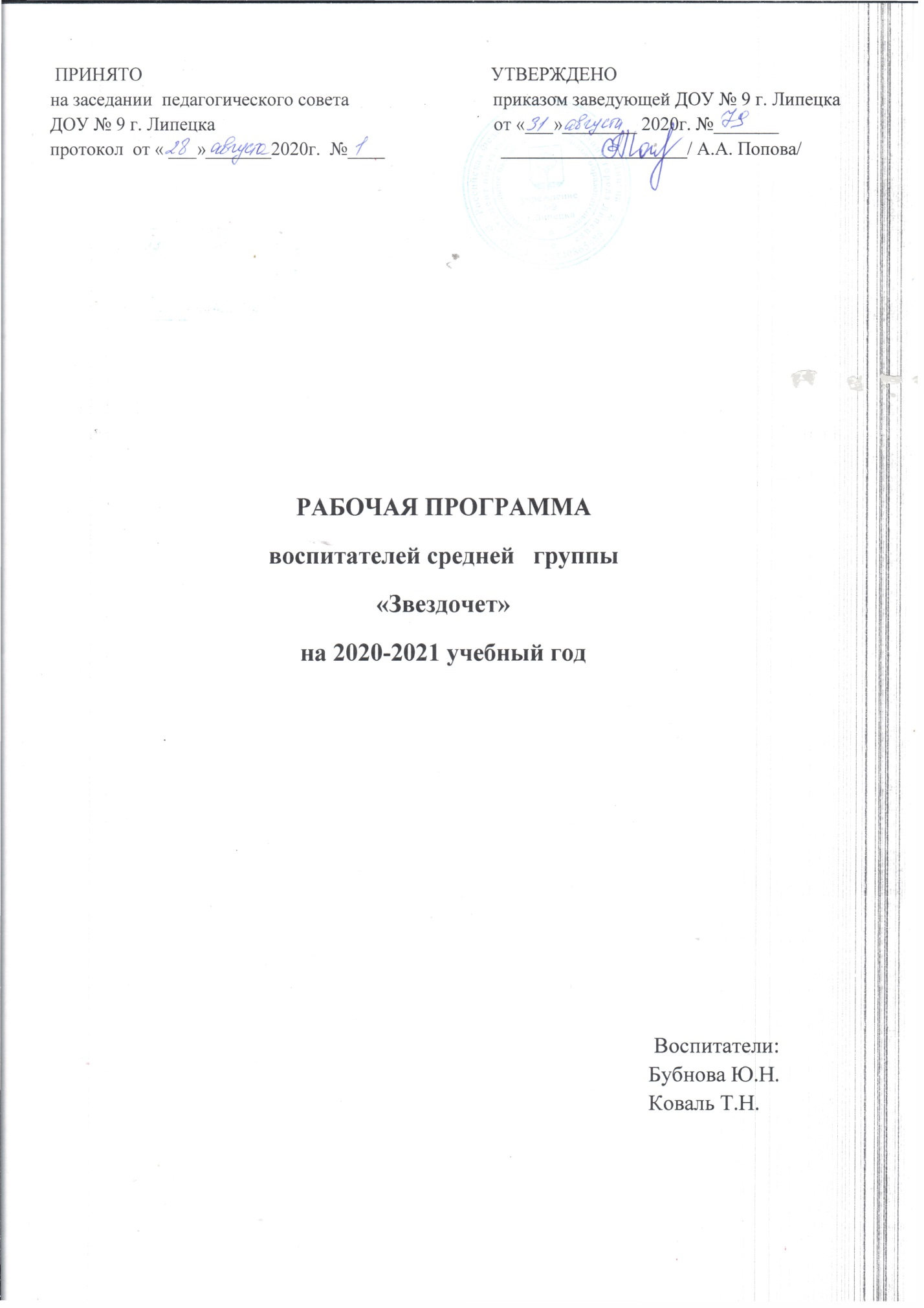 СодержаниеI. Целевой раздел1. Обязательная часть1.1. Пояснительная записка..……………………………………………………. 3 1.2. Цели и задачи реализации программы...…………………………………... 31.3. Принципы формирования программы.……………………………............. 51.4. Основные подходы к формированию программы…..……………............  61.5. Возрастные особенности детей средней группы….….…………………..  71.6. Планируемые результаты освоения программы………………………….  81.7. Индивидуальные образовательные маршруты…………………………... 11 2 часть, формируемая участниками образовательных отношений        Краеведение «Мой край родной»………………………………………… 14II. Содержательный раздел2.1.Обязательная часть2.1.1.Образовательная область «Социально – коммуникативное 
          развитие»2.1.1.1. Труд взрослых, самообслуживание и детский труд…………………. 152.1.1.2. Основы безопасного поведения...…………………………………….  172.1.1.3. Игровая деятельность………………………………………………….. 202.1.1.4. Социализация. Нравственное воспитание………………...................  262.1.2. Образовательная область «Познавательное развитие»2.1.2.1. Сенсорное развитие, формирование элементарных математических представлений (ФЭМП).………………………………………………………. 30
2.1.2.2. ФЦКМ (социальный мир/природный мир)……….………………….  332.1.2.3. Опытно-экспериментальная деятельность…….……………………..  372.1.3. Образовательная область «Речевое развитие»2.1.3.1. Развитие речи……         ……………………………………………….  40 2.1.3.2. Восприятие художественной литературы ……………………..…….  432.1.4. Образовательная область «Художественно – эстетическое развитие»2.1.4.1.  Ознакомление с искусством ……………………………..…………..  452.1.4.2. Рисование…………………………………………………………...….  472.1.4.3 Лепка………………………………………………………………….....  492.1.4.4. Аппликация…………………………………………………………….  512.1.4.5. Конструктивная деятельность…………………………………..…….  542.1.4.6. Музыкальная деятельность…………………………………………....  562.1.5. Образовательная область «Физическое развитие»2.1.5.1. Утренняя и бодрящая гимнастики………………………………...….  592.1.5.2. Подвижные игры…………………………………………………...….  612.1.5.3. Игровые ситуации по ЗОЖ………………………………………..…..  622.1.5.4. Двигательная деятельность……………………………………...……  642.2. часть, формируемая участниками образовательных отношений2.2.1. Краеведение «Мой край родной»……………………………………....  71III.Организационный раздел3.1. Обязательная часть3.1.1.    Режим дня (теплый, холодный периоды)…………………………….  763.1.2.    Объём образовательной нагрузки……………………………...……..  77  3.1.3.    Комплексно-тематический план……………………………….……..  783.1.4.Модель проектирования содержания и форм совместной образовательной деятельности в ходе режимных моментов………………..  803.1.5. Социальное партнёрство с родителями…………………………..…….  833.1.6. Условия реализации рабочей программы………………………….…..  87Развивающая предметно-пространственная среда в группе.Материально-техническое оснащениеНаглядный материал по комплексно-тематическому планированиюРазвивающие и дидактические игрыРазвивающая среда участка и группыМетодическое обеспечениеIV. Дополнительный раздел4.1. Презентация рабочей образовательной программы……………….…….  95I. ЦЕЛЕВОЙ РАЗДЕЛ1.  ОБЯЗАТЕЛЬНАЯ ЧАСТЬ1.1. ПОЯСНИТЕЛЬНАЯ ЗАПИСКАРабочая образовательная программа средней группы  (4 - 5 лет) разработана на основе основной образовательной программы дошкольного образования МДОУ № 9 г. Липецка, с учётом Федерального государственного образовательного  стандарта дошкольного образования, особенностей образовательного учреждения, региона и образовательных потребностей и запросов воспитанников и родителей (законных представителей). Определяет цель, задачи, планируемые результаты, содержание и организацию образовательного процесса.Она представляет  собой модель процесса воспитания и обучения детей, охватывающую все основные моменты их жизнедеятельности с учетом приоритетности видов детской деятельности в определенном  возрастном периоде, обеспечивает  разностороннее гармоничное развитие детей с учётом их возрастных и индивидуальных особенностей по основным образовательным областям: физическому, социально-коммуникативному, познавательному, речевому, физическому  и художественно-эстетическому развитию, которые включают в себя регламентированные виды деятельности (познавательно-исследовательская, коммуникативная, восприятие художественной литературы, самообслуживание,  изобразительная, двигательная, конструктивная, музыкальная).1.2. ЦЕЛИ И ЗАДАЧИ РЕАЛИЗАЦИИ РАБОЧЕЙ ПРОГРАММЫ ВТОРОЙ МЛАДШЕЙ ГРУППЫ В СООТВЕТСТВИИ С ФГОС ДО  Целью реализации рабочей Программы средней группы является: формирование общей культуры личности детей, в том числе ценностей здорового образа жизни, развития их социальных, нравственных, эстетических, интеллектуальных, физических качеств, инициативности, самостоятельности и ответственности ребенка, формирования предпосылок учебной деятельности всеми воспитанниками, в том числе детьми … (например, с ограниченными возможностями здоровья и др.); организация разных видов деятельности ребенка и реализация программы в формах, специфических для детей данных возрастных групп, прежде всего в форме игры, познавательной и исследовательской деятельности, в форме творческой активности, обеспечивающей художественно-эстетическое развитие ребёнка, обеспечивающих достижение планируемых результатов освоения программы;организация психолого-педагогической поддержки воспитанников в соответствии с их возрастными и индивидуальными особенностями и склонностями, развитие способностей и творческого потенциала каждого ребенка как субъекта отношений с самим собой, другими детьми, взрослыми и миром;привлечение родителей (законных представителей), педагогических работников и общественности к проектированию и развитию внутренней социальной среды ДОО;использование образовательных возможностей района и города для развития ребёнка;организация педагогической диагностики для обеспечения индивидуального подхода к детям, развития их склонностей и способностей.Особое внимание в Программе уделяется развитию личности ребёнка, сохранению и укреплению здоровья детей.Содержание Программы соответствует основным положениям возрастной психологии и дошкольной педагогики. Выстроено по принципу развивающего образования, целью которого является развитие ребёнка и обеспечивает единство воспитательных, развивающих и обучающих целей и задач.Задачи Программы (п.1.6 ФГОС)1) охрана и укрепление физического и психического здоровья детей, в том числе их эмоционального благополучия;2) обеспечение равных возможностей для полноценного развития каждого ребенка в период дошкольного детства независимо от места жительства, пола, нации, языка, социального статуса, психофизиологических и других особенностей (в том числе ограниченных возможностей здоровья);3) обеспечение преемственности целей, задач и содержания образования, реализуемых в рамках образовательных программ различных уровней (далее - преемственность основных образовательных программ дошкольного и начального общего образования);4) создание благоприятных условий развития детей в соответствии с их возрастными и индивидуальными особенностями и склонностями, развития способностей и творческого потенциала каждого ребенка как субъекта отношений с самим собой, другими детьми, взрослыми и миром;5) объединение обучения и воспитания в целостный образовательный процесс на основе духовно-нравственных и социокультурных ценностей и принятых в обществе правил и норм поведения в интересах человека, семьи, общества;6) формирование общей культуры личности детей, в том числе ценностей здорового образа жизни, развития их социальных, нравственных, эстетических, интеллектуальных, физических качеств, инициативности, самостоятельности и ответственности ребенка, формирования предпосылок учебной деятельности;7) обеспечение вариативности и разнообразия содержания Программ и организационных форм дошкольного образования, возможности формирования Программ различной направленности с учетом образовательных потребностей, способностей и состояния здоровья детей;8) формирование социокультурной среды, соответствующей возрастным, индивидуальным, психологическим и физиологическим особенностям детей;9) обеспечение психолого-педагогической поддержки семьи и повышения компетентности родителей (законных представителей) в вопросах развития и образования, охраны и укрепления здоровья детей.Таким  образом,  решение  программных  задач  осуществляется  в совместной деятельности взрослых и детей и самостоятельной деятельности детей не только в рамках организованной образовательной деятельности, но и  при  проведении режимных  моментов  в  соответствии  со  спецификой дошкольного образования.Содержание  рабочей  программы  включает  интеграцию образовательных областей, которые обеспечивают разностороннее развитие детей  с  учётом  их возрастных  и  индивидуальных  особенностей  по  пяти образовательным областям:  социально  –  коммуникативное  развитие, познавательное развитие, речевое развитие, художественно – эстетическое и физическое развитие. 1.3. ПРИНЦИПЫ ФОРМИРОВАНИЯ РАБОЧЕЙ  ОБРАЗОВАТЕЛЬНОЙ ПРОГРАММЫРабочая программа средней группы сформирована в соответствии с принципами и подходами, определёнными Федеральными государственными образовательными стандартами дошкольного образования (п.1.4): полноценное проживание ребёнком всех этапов детства (младенческого, раннего и дошкольного возраста), обогащения (амплификации) детского развития; индивидуализацию дошкольного образования (в том числе одарённых детей и детей с ограниченными возможностями здоровья);  содействие и сотрудничество детей и взрослых, признание ребёнка полноценным участником (субъектом) образовательных отношений; поддержку инициативы детей в различных видах деятельности; партнерство с семьей;	 приобщение детей к социокультурным нормам, традициям семьи, общества и государства; формирование познавательных интересов и познавательных действий ребёнка в различных видах деятельности; возрастную адекватность (соответствия условий, требований, методов возрасту  и особенностям развития); учёт этнокультурной ситуации развития детей; обеспечение преемственности дошкольного общего и начального общего образования.В Программе учитываются:индивидуальные потребности ребёнка, связанные с его жизненной ситуацией и состоянием здоровья;возможности освоения ребёнком Программы на разных этапах её реализации. 1.4. ОСНОВНЫЕ ПОДХОДЫ К ФОРМИРОВАНИЮ ПРОГРАММЫ личностно-ориентированный подход - ставит в центр образовательной системы личность ребёнка, развитие его индивидуальных способностей; деятельностный подход - предполагает, что в основе развития ребёнка лежит не пассивное созерцание окружающей действительности, а активное и непрерывное взаимодействие с ней; решение программных образовательных задач в совместной деятельности взрослого и детей и самостоятельной деятельности дошкольников не только в рамках образовательной деятельности, но и при проведении режимных  моментов в соответствии со спецификой дошкольного образования; построение образовательного процесса на адекватных возрасту формах работы с детьми; основной формой работы с дошкольниками и ведущим видом их деятельности является игра; варьирование образовательного процесса в зависимости от региональных особенностей; учёт соблюдения преемственности между всеми возрастными дошкольными группами и между детским садом и начальной школой.Программа реализуется на государственном языке Российской Федерации.Реализация Программы осуществляется в течение всего времени пребывания детей в ДОУ с 6.30 до 18.30.1.5. ВОЗРАСТНЫЕ ОСОБЕННОСТИ ДЕТЕЙ СРЕДНЕЙ ГРУППЫ  
                                                                  (4 – 5 лет)В игровой деятельности детей среднего дошкольного возраста появляются ролевые взаимодействия. В процессе игры роли могут меняться. Происходит разделение игровых и реальных взаимодействий детей. Значительное развитие получает изобразительная деятельность. Рисунок становиться предметным и детализированным. Совершенствуется техническая сторона изобразительной деятельности. Дети могут рисовать основные геометрические фигуры, вырезать ножницами, наклеивать изображения на бумагу. Усложняется конструирование: постройки могут включать 5 - 6 деталей. Происходят изменения мелкой и крупной моторики. Развиваются ловкость, координация движений. Усложняются игры с мячом.   К концу среднего возраста восприятие детей становится более развитым. Они могут назвать форму, на которую похож тот или иной предмет. Совершенствуется ориентация в пространстве. Возрастает объем памяти. Начинает складываться произвольное запоминание: дети способны принять задачу на запоминание, помнят поручения взрослых, могут выучить стихотворение.    Начинает развиваться образное мышление. Для детей этого возраста особенно характерны известные феномены Ж. Пиаже: сохранение количества, объема и величины. Развивается оригинальность и произвольность воображения. Увеличивается устойчивость внимания. Ребенок может сосредоточиться на деятельности на 15-20 минут. Речь становиться предметом активности детей. Развивается ее грамматическая сторона. Изменяется содержание общения ребенка и взрослого. Ведущим становиться познавательный мотив. Информация, которую ребенок получает в ходе общения, может быть сложной и трудной для его понимания, но она вызывает у них интерес.                                                                                                                          У детей формируется потребность в уважении со стороны взрослого, для них чрезвычайно важной оказывается его похвала. Появляется повышенная обидчивость на замечания. Повышенная обидчивость представляет собой возрастной феномен. Взаимоотношения со сверстниками характеризуются избирательностью, которая выражается в предпочтении одних детей другим. Появляются постоянные партнеры по играм. В группах начинают выделяться лидеры.    Основные достижения возраста связаны с развитием игровой деятельности; появлением ролевых и реальных взаимодействий; с развитием изобразительной деятельности; конструированием по замыслу; совершенствованием восприятия; развитием образного мышления и воображения; развитием памяти, внимания, речи; появлением познавательной мотивации.1.6. ПЛАНИРУЕМЫЕ РЕЗУЛЬТАТЫ ОСВОЕНИЯ ДЕТЬМИ ПРОГРАММЫ Планируемые результаты освоения Программы конкретизируют требования Стандарта к целевым ориентирам в обязательной части с учётом возрастных возможностей и индивидуальных различий (индивидуальных траекторий развития) детей. Результаты освоения Программы представлены в виде целевых ориентиров дошкольного образования, которые представляют собой социально-нормативные возрастные характеристики возможных достижений ребёнка на этапе завершения уровня дошкольного образования.Специфика дошкольного детства (гибкость, пластичность развития ребенка, высокий разброс вариантов его развития, его непосредственность и непроизвольность), а также системные особенности дошкольного образования (необязательность уровня дошкольного образования в Российской Федерации, отсутствие возможности вменения ребенку какой-либо ответственности за результат) делают неправомерными требования от ребенка дошкольного возраста конкретных образовательных достижений и обусловливают необходимость определения результатов освоения образовательной программы в виде целевых ориентиров.Целевые ориентиры не подлежат непосредственной оценке, в том числе в виде педагогической диагностики (мониторинга), и не являются основанием для их формального сравнения с реальными достижениями детей. Они не являются основой объективной оценки соответствия установленным требованиям образовательной деятельности и подготовки детей. Освоение Программы не сопровождается проведением промежуточных аттестаций и итоговой аттестации воспитанников.  Целевые ориентиры образования на этапе завершения дошкольного образования:● ребёнок овладевает основными культурными способами деятельности, проявляет инициативу и самостоятельность в разных видах деятельности — игре, общении, исследовании, конструировании и др.;  способен выбирать себе род занятий, участников по совместной деятельности;● ребёнок обладает установкой положительного отношения к миру, к разным видам труда, другим людям и самому себе, обладает чувством собственного достоинства; активно взаимодействует со сверстниками и взрослыми, участвует в совместных играх. Способен договариваться, учитывать интересы и чувства других, сопереживать неудачам и сорадоваться успехам других, адекватно проявляет свои чувства, в том числе чувство веры в себя, старается разрешать конфликты;● ребёнок обладает развитым воображением, которое реализуется в разных видах деятельности, и, прежде всего, в игре; ребёнок владеет разными формами и видами игры, различает условную и реальную ситуации, умеет подчиняться разным правилам и социальным нормам; ● ребёнок достаточно хорошо владеет устной речью, может выражать свои мысли и желания, может использовать речь для выражения своих мыслей, чувств и желаний, построения речевого высказывания в ситуации общения, может выделять звуки в словах, у ребёнка складываются предпосылки грамотности;● у ребёнка развита крупная и мелкая моторика; он подвижен, вынослив, владеет основными движениями, может контролировать свои движения и управлять ими; ● ребёнок способен к волевым усилиям, может следовать социальным нормам поведения и правилам в разных видах деятельности, во взаимоотношениях со взрослыми и сверстниками, может соблюдать правила безопасного поведения и личной гигиены; ● ребёнок проявляет любознательность, задаёт вопросы взрослым и сверстникам, интересуется причинно-следственными связями, пытается самостоятельно придумывать объяснения явлениям природы и поступкам людей; склонен наблюдать, экспериментировать. Обладает начальными знаниями о себе, о природном и социальном мире, в котором он живёт; знаком с произведениями детской литературы, обладает элементарными представлениями из области живой природы, естествознания, математики, истории и т.п.; ребёнок способен к принятию собственных решений, опираясь на свои знания и умения в различных видах деятельности.Планируемые результаты освоения ПрограммыСредняя группа (4-5 лет)Социально-коммуникативное развитие:- Ребенок соблюдает правила и преодолевает трудности в дидактических  играх, может объяснить сверстникам правила игры. Принимает роль со сверстниками, соблюдает ролевое поведение, проявляет инициативу в игре, обогащает сюжет. Адекватно воспринимает в театре (кукольном, драматическом) художественный образ.- Соблюдает элементарные правила поведения в детском саду, на улице, в транспорте. Знает  и соблюдает элементарные правила поведения в природе ( способы безопасного взаимодействия с растениями и животными, бережного отношения к окружающей природе). Соблюдает элементарные правила дорожного движения, различает и называет специальные виды транспорта,объясняет их назначение, понимает значения сигналов светофора. Узнает и называет некоторые дорожные знаки.- Ребенок умеет самостоятельно одеваться, раздеваться, складывает и убирает одежду, приводит ее в порядок. Самостоятельно готовит к занятиям свое рабочее место, убирает материалы по окончании работы. Самостоятельно выполняет обязанности дежурного по столовой.Познавательное развитие:- Ребенок  называет времена года в правильной последовательности. Знает и называет некоторые растения и животных, какую пользу они приносят человеку, соблюдают правила поведения в природе. Ребенок умеет группировать предметы по размеру, цвету, форме, назначению. Сравнивает количество предметов в группах до пяти на основе счета, приложением, наложением. Различает круг, квадрат, треугольник, прямоугольник. Определяет положение предметов в пространстве, умеет двигаться в нужном направлении. Понимает смысл слов: «утро», «вечер», «день», «ночь», определяет части суток.Художественно- эстетическое развитие:Ребенок изображает предметы путем создания отчетливых форм, подбора цвета, аккуратного закрашивания, использования разных материалов. Украшает силуэты игрушек элементами некоторых  росписей народно- прикладного творчества. Передает несложный сюжет, объединяя в рисунке несколько предметов. Создает образы разных предметов и игрушек. Использует все многообразие усвоенных приемов лепки. Правильно держит ножницы и умеет резать ими по прямой, по диагонали (квадрат и прямоугольник); вырезать круг из квадрата, овал- из прямоугольника, плавно срезать и закруглять углы. Аккуратно наклеивает изображения предметов, состоящие из нескольких частей. Составляет  узоры из растительных форм и геометрических фигур.Способен преобразовывать постройки в соответствии с заданием взрослого. Сгибает прямоугольный лист пополам, проявляет интерес к поделкам из бумаги.- Узнает песни по мелодии. Может петь протяжно, четко произносить слова; вместе с другими детьми, начинать и заканчивать пение. Выполняет движения, отвечающие характеру музыки, самостоятельно меняя их в соответствии с двухчастной формой музыкального произведения. Умеет выполнять танцевальные движения: пружинку, подскоки, движение парами по кругу, кружение по одному и в парах. Может выполнять движения с предметами. Умеет играть на металлофоне простейшие мелодии на одном звуке.Речевое развитие:Ребенок понимает и употребляет слова- антонимы; умеет образовывать новые слова по аналогии со знакомыми словами. Умеет выделять первый звук в слове. Рассказывает о содержании сюжетной картинки. Может повторить образцы описания игрушки. Может назвать любимую сказку, прочитать наизусть понравившееся стихотворение, считалку. Рассматривает иллюстрированные издания детских книг, проявляет интерес к ним. Драматизирует (инсценирует) небольшие сказки (отрывки из сказок).Физическое развитие:- Ребенок владеет навыками построения в шеренгу, в колонну по одному, парами, в круг. Ловит мяч с расстояния. Метает мяч разными способами правой и левой руками, отбивает об пол. Ходит на лыжах, поднимается на горку, переступает. Скользит по ледяным дорожкам. Ориентируется в пространстве, находит правую и левую руки.- Ребенок соблюдает элементарные правила гигиены. Обращается за помощью к взрослым в проблемных со здоровьем ситуациях. Соблюдает элементарные правила приема пищи.1.7. ИНДИВИДУАЛЬНЫЕ ОБРАЗОВАТЕЛЬНЫЕ МАРШРУТЫДля успешного усвоения детьми Программы разрабатываются индивидуальные образовательные маршруты и определяется целенаправленно проектируемая дифференцированная образовательная деятельность. Индивидуальный образовательный маршрут определяется образовательными потребностями, индивидуальными способностями и возможностями воспитанника (уровень готовности к освоению программы). Индивидуальные образовательные маршруты разрабатываются:     - для детей, не усваивающих основную образовательную программу дошкольного образования;- для детей, с ограниченными возможностями здоровья, детей-инвалидов.   - для одарённых детей. Процедура разработки индивидуальных образовательных маршрутов:При разработке индивидуального маршрута учитываются следующие принципы:принцип опоры на обучаемость ребенка;принцип соотнесения уровня актуального развития и зоны ближайшего развития. Соблюдение данного принципа предполагает выявление потенциальных способностей к усвоению новых знаний, как базовой характеристики, определяющей проектирование индивидуальной траектории развития ребенка;принцип соблюдения интересов ребенка;принцип тесного взаимодействия и согласованности работы "команды" специалистов, в ходе изучения ребенка (явления, ситуации);принцип непрерывности, когда ребенку гарантировано непрерывное сопровождение на всех этапах помощи в решении проблемы;принцип отказа от усредненного нормирования;принцип опоры на детскую субкультуру. Каждый ребенок, обогащая себя традициями, нормами и способами, выработанными детским сообществом, проживает полноценный детский опыт. Предполагаемый результат реализации индивидуальной траектории развития.Дети с особыми возможностями здоровья - сенсорное развитие, соответствующее возрасту: освоение эталонов – образцов цвета, формы, величины, эталонов звуков; - накопление обобщённых представлений о свойствах предметов (цвет, форма, величина), материалов;       - освоение предметно-практической деятельности, способствующей выявлению разнообразных свойств в предметах, а также пониманию отношений между предметами (временных, пространственных, количественных); - освоение продуктивных видов деятельности (конструирование, лепка, аппликация, работа с природным материалом), способствующих сенсорному, умственному, речевому развитию ребёнка; - накопление языковых представлений, развитие фонетико-фонематических процессов, подготовка к обучению грамоте; - уточнение, обогащение и систематизация словаря на основе ознакомления с предметами и явлениями окружающего мира; - формирование диалогической и монологической форм речи, развитие навыков общения; - развитие элементарных математических представлений и понятий, соответствующих возрасту; - формирование соответствующих возрасту навыков игровой деятельности; - формирование адекватных эмоционально - волевых проявлений и способов общения и взаимодействия.Требования к результатам развития детей с ограниченными возможностями здоровья - ребенок способен участвовать в общих делах, совместных действиях, деятельности с другими детьми и взрослыми;- ребенок проявляет познавательную активность, способность и готовность расширять собственный опыт за счет удовлетворения потребности в новых знаниях, переживать радость открытия нового;- умение использовать разнообразные источники получения информации для удовлетворения интересов, получения знаний и содержательного общения;- ребенок проявляет готовность заботиться о своем здоровье, готов соблюдать правила безопасности жизнедеятельности. Дети, обладающие интеллектуальным и творческим потенциалом, развитие которых превышает образовательный стандарт.Интеллектуальное развитие личности- моделирование (исследование объектов живых и неживых), нахождение решения проблемных ситуаций;- сознательная постановка целей, определение путей, ведущих к их достижению;- поиск идеи, замысла, подбор адекватных приёмов реализации продуктов воображения, передачи идеи; - умение решать логические задачи и цепочки с использованием ТРИЗ;- освоение способов решения ребусов, лабиринтов, кроссвордов;- способность работать и творить как в групповом субъекте, так и в индивидуальном порядке создавать творческий продукт;- выработка адекватной самооценки.Художественно-эстетическое развитие личности- развитие музыкальных способностей: эмоциональной отзывчивости, проявление музыкального вкуса, мелодического слуха, ладового и ритмического чувства, тембрового и динамического слуха;- развитие музыкального слуха - от отдельных различений музыкальных звуков к целостному, осознанному и активному восприятию музыки, к дифференцированию высоты звука, ритма, тембра, динамики;- формирование вокальных певческих умений;- самостоятельное выразительное и творческое проявление в пении и музыкально-ритмическом движении;- самостоятельная   импровизация с   подпевками, движениями.Требования к результатам развития одарённых детей - ребенок способен самостоятельно творчески проявлять себя в пении и музыкально-ритмическом движении;- ребенок проявляет познавательную активность, способность и готовность расширять собственный опыт за счет удовлетворения потребности в новых знаниях, переживать радость открытия нового;- умение использовать разнообразные источники получения информации для удовлетворения интересов, получения знаний и содержательного общения;- ребенок проявляет готовность заботиться о своем здоровье, готов соблюдать правила безопасности жизнедеятельности. Таким образом, благодаря выстраиванию индивидуальных образовательных траекторий развития детей, не усваивающих Программу мы обеспечиваем нашим воспитанникам равные стартовые возможности при поступлении в школу.Условия реализации индивидуального маршрута (учебного плана) должны соответствовать условиям реализации основной образовательной программы  дошкольного образования, установленным ФГОС.Результаты педагогической диагностики (мониторинга) будут использоваться исключительно для решения следующих образовательных задач:- индивидуализации образования (в том числе поддержки ребенка, построения его образовательной траектории или профессиональной коррекции особенностей его развития);- оптимизации работы с группой детей.2 ЧАСТЬ, ФОРМИРУЕМАЯ УЧАСТНИКАМИ ОБРАЗОВАТЕЛЬНЫХ ОТНОШЕНИЙ Планируемые результаты освоения программы по краеведению  «Мой край родной»В педагогический процесс введен раздел по краеведению «Мой край родной», направленный на формирование целостных представлений о родном крае, на расширение у дошкольников представлений о родном городе, его истории возникновения, достопримечательностях, природных богатствах, социально-экономической значимости, символике родного края; возникновение стойкого интереса к прошлому, настоящему и будущему родного города, чувства ответственности, гордости, любви и патриотизма.- Развивать у детей среднего дошкольного возраста интерес к родному городу. - Расширять знания об улице, на которой расположен детский сад и на которой живет ребёнок. - Познакомить с самыми известными достопримечательностями города.- Конкретизировать знания о разных видах городского транспорта. - Расширять знания о своей семье, её членах, воспитывать любовь к членам семьи. - Расширять знания названий деревьев, кустов, цветов на участке детского сада. Воспитывать бережное отношение к растениям участка.    II. СОДЕРЖАТЕЛЬНЫЙ РАЗДЕЛОБЯЗАТЕЛЬНАЯ ЧАСТЬ2.1.1. ОБРАЗОВАТЕЛЬНАЯ ОБЛАСТЬ «СОЦИАЛЬНО-КОММУНИКАТИВНОЕ РАЗВИТИЕ» 2.1.1.1. ТРУД ВЗРОСЛЫХ, САМООБСЛУЖИВАНИЕ, ДЕТСКИЙ ТРУД (в режимных моментах)Методическая литература:Куцакова Л.В. Трудовое воспитание в детском саду. – М.: МОЗАИКА-СИНТЕЗ, 2018.2.1.1.2. ОСНОВЫ БЕЗОПАСНОГО ПОВЕДЕНИЯ Задачи:  - Развивать интерес к правилам безопасного поведения;- Обогащать представления о правилах безопасного пользования предметами; - Формировать осторожное и осмотрительное отношение к потенциально опасным для человека ситуациям. Содержание образовательной деятельности: Осваивать представления об элементарных правилах безопасного обращения с игрушками и предметами в игре, за столом, во время одевания, в общении с детьми: не разговаривать с полным ртом, не размахивать вилкой, не брать в рот мелкие предметы, не засовывать их в нос или уши, не пугать других детей, не замахиваться палкой на сверстника, не толкаться, спускаться  с лестницы держась за перила. В природе: не подходить к бездомным животным, не пугать их, не мять цветы, без разрешения старших не есть ягоды, листья растений и пр. Без разрешения воспитателя и родителей не покидать участок детского сада. ПЕРСПЕКТИВНО – ТЕМАТИЧЕСКИЙ ПЛАН «ОСНОВЫ БЕЗОПАСНОСНОГО ПОВЕДЕНИЯ» Источник методической литературы: 1. Белая К.Ю. Формирование основ безопасности у дошкольников. М.: МОЗАИКА-СИНТЕЗ, 2018.2. Саулина Т.Ф. Знакомим дошкольников с правилами дорожного движения. - М.: МОЗАИКА-СИНТЕЗ, 2019.3. Шипунова В.А. Детская безопасность. – М.: ИД «Цветной мир», 2013. 2.1.1.3. ИГРОВАЯ ДЕЯТЕЛЬНОСТЬ (в режимных моментах)Задачи: - Развивать игровой опыт каждого ребёнка;- Развивать интерес к творческим проявлениям в игре и игровому общению со сверстниками;- Поддерживать новые возможности игрового отражения мира.         Содержание образовательной деятельности: Сюжетно-ролевые игры. В средней группе у детей проявляется интерес к обыгрыванию сказок. Любимыми сюжетами остаются игры в больницу и в магазин. Наиболее востребованными остаются игры в семью. При этом довольно часто используют в игре кукол, мишек и другие игрушки. В игре со сверстником включается в ролевые отношения, проявляющиеся через ролевой диалог и ролевые действия. Театрализованные игры. В средней группе все виды и формы проявления театрализованной игры усложняются. Дети могут показывать сюжеты в настольном театре, проигрывать в драматическом детском театре, а также в этюдах и всевозможных играх. Главным двигателем творчества в этом возрасте являются возрастающий интерес к художественной деятельности, активное овладение детьми игровыми умениями (разыгрывать роли, управлять интонацией, выражать эмоцию в мимике).Дидактические игры. В средней группе дидактические игры существенно усложняются во всей её структуре: в игровых и обучающих задачах, действиях, правилах. Детям 4-5 лет становятся интересными игры соревновательного характера.ПЕРСПЕКТИВНО – ТЕМАТИЧЕСКИЙ ПЛАН «СЮЖЕТНО-РОЛЕВЫЕ ИГРЫ» Источник методической литературы: 1. Краснощёкова Н.В. Сюжетно – ролевые игры для детей дошкольного возраста. – изд. 7 – е. Ростов н/Д: Феникс, 2013. – 251 с.2. Губанова Н.Ф. Развитие игровой деятельности: Средняя группа. – М.: МОЗАИКА – СИНТЕЗ, 2016. – 160с.ПЕРСПЕКТИВНО – ТЕМАТИЧЕСКИЙ ПЛАН «ТЕАТРАЛИЗОВАННЫЕ ИГРЫ» ПЕРСПЕКТИВНО – ТЕМАТИЧЕСКИЙ ПЛАН «ДИДАКТИЧЕСКИЕ ИГРЫ»2.1.1.4. СОЦИАЛИЗАЦИЯ. НРАВСТВЕННОЕ ВОСПИТАНИЕЗадачи:- Формировать у детей представления о себе и о навыках здорового образа жизни;- Закреплять основные правила безопасного поведения в быту; - Формировать привычку безопасного поведения дома; - Воспитывать чувство сплоченности, взаимовыручки; - Расширить представление детей о родном городе. Познакомить детей с достопримечательностями города, воспитывать любовь к родному городу;- Формировать знания о правилах дорожного движения, их значимость; - Формировать бережное отношение к растениям, закрепить представление об уходе за растениями; - Формирование положительного отношения к труду у детей дошкольного возраста. ПЕРСПЕКТИВНО – ТЕМАТИЧЕСКИЙ ПЛАН «НРАВСТВЕННОЕ ВОСПИТАНИЕ»         (картотека «Социально-нравственное воспитание2.1.2. ОБРАЗОВАТЕЛЬНАЯ ОБЛАСТЬ «ПОЗНАВАТЕЛЬНОЕ РАЗВИТИЕ»2.1.2.1. СЕНСОРНОЕ РАЗВИТИЕ. ФОРМИРОВАНИЕ ЭЛЕМЕНТАРНЫХ МАТЕМАТИЧЕСКИХ ПРЕДСТАВЛЕНИЙ (ФЭМП).Задачи: - развивать любознательность, находчивость, смекалку, сообразительность, стремление к поиску нестандартных решений;- развивать логико-математические представления (математические свойства и отношения предметов, величина, числа, геометрические формы, зависимость и закономерность);- познакомить с простейшими математическими способами познания действительности (счёт, измерение, простейшие вычисления);- развивать сенсорные способности, расширять способы познания математических свойств и отношений (обследование, группировка, упорядочение, разбиение);- развивать мыслительные операции (анализ, сравнение, обобщение, классификация, конкретизация, аналогия).Содержание образовательной деятельности: Называет геометрические фигуры. На основе практического сравнения и «на глаз» выделяет и называет размеры предметов по длине, высоте, ширине, толщине, массе, глубине, объёму. Выделяет отношения «больше – меньше», равенство и неравенство по размеру путём наложения и приложения. Упорядочивает 4 – 5 предметов, геометрических фигур по одному признаку (высоте, массе или объёму, количеству и т.д.). Считает и сравнивает небольшие группы по количеству (больше-меньше, столько же) и по числу (2 и 3, 3 и 4). Умеет считать до 8. Соотносит цифры с количеством 1-8. Умеет ориентироваться по элементарному плану и в пространстве.ПЕРСПЕКТИВНО – ТЕМАТИЧЕСКИЙ ПЛАН «ФОРМИРОВАНИЕ ЭЛЕМЕНТАРНЫХ МАТЕМАТИЧЕСКИХ ПРЕДСТАВЛЕНИЙ» 
в процессе ООД.Методическая литература: Петерсон Л.Г., Кочемасова Е.Е. Игралочка. Практический курс математики для детей 4-5 лет. Методические рекомендации. Часть 2. – Изд. 5-е, доп. и перераб. – М.:Ювента, 2016. – 96с. Наглядно-дидактические пособия Петерсон Л.Г., Кочемасова Е.Е. Игралочка. Раздаточный материал.2.1.2.2. ФЦКМ (СОЦИАЛЬНЫЙ МИР/ ПРИРОДНЫЙ МИР) Задачи: - Развивать познавательные и речевые умения по выявлению свойств, качеств и отношений объектов окружающего мира (предметного, природного, социального), способы обследования предметов; - Обогащать представления об объектах ближайшего окружения и поддерживать стремление отражать их в разных продуктах детской деятельности;- Познакомить с циклическими изменениями в природе (усвоить отличительные признаки каждого из сезонов); - Развивать представления детей о взрослых и сверстниках, о делах и добрых поступках людей, о семье и родственных отношениях, об опасных для жизни и здоровья людей ситуациях и предметах;- Воспитывать основы экологической культуры.ПЕРСПЕКТИВНО – ТЕМАТИЧЕСКИЙ ПЛАН «ФОРМИРОВАНИЕ ЦЕЛОСТНОЙ КАРТИНЫ МИРА (СОЦИАЛЬНЫЙ МИР/ ПРИРОДНЫЙ МИР)»в процессе ООД.Методическая литература:1.Вострухина Т.Н., Кондрыкинская Л.А. Знакомим с окружающим миром детей 3-5 лет. – М.: ТЦ Сфера, 2016. - 128с.2.Аджи А.В. Открытые мероприятия для детей средней группы. Образовательная область «Познавательное развитие». -  Воронеж: ООО «Метода», 2014. – 112 с.3. Вахрушев А.В., Кочемасова Е.Е. Здравствуй, мир! Окружающий мир для дошкольников (4-5 лет). – М.: Баласс, 202.1.2.3. ОПЫТНО-ЭКСПЕРИМЕНТАЛЬНАЯ ДЕЯТЕЛЬНОСТЬ (в режимных моментах)Задачи: - Поддерживать детское любопытство и развивать интерес детей к совместному со взрослым и самостоятельному познанию (наблюдать, обследовать, экспериментировать с разнообразными материалами).Содержание образовательной деятельности: С удовольствием включается в деятельность экспериментирования, организованную взрослым. Осваивает простейшие способы экспериментирования. Сравнивает (с помощью взрослого) два предмета по 1-2 признакам, выделяет сходства и отличия. Использует (при поддержке взрослого) простейшие способы обследования: рассматривает, поглаживает, ощупывает ладонью, пальцами по контуру, прокатывает, бросает и др. Осваивает слова, обозначающие признаки предметов и обследовательские действия. ПЕРСПЕКТИВНО – ТЕМАТИЧЕСКИЙ ПЛАН «ОПЫТНО-ЭКСПЕРИМЕНТАЛЬНАЯ ДЕЯТЕЛЬНОСТЬ»Источник методической литературы:Марудова Е.В. Ознакомление дошкольников с окружающим миром. Экспериментирование: Спб.: «Детство – Пресс», 2016.2.1.3. ОБРАЗОВАТЕЛЬНАЯ ОБЛАСТЬ «РЕЧЕВОЕ РАЗВИТИЕ»2.1.3.1. РАЗВИТИЕ РЕЧИ Задачи: Развивать умение использовать дружелюбный, спокойный тон, речевые формы вежливого общения со взрослыми и сверстниками: здороваться, прощаться, благодарить, выражать просьбу, знакомиться; понимать обращенную речь с опорой и без опоры на наглядность; отвечать на вопросы..  Использовать в речи правильное сочетание прилагательных и существительных в роде, падеже. Обогащать словарь детей за счет расширения представлений о людях, предметах, объектах природы ближайшего окружения, их действиях, ярко выраженных особенностях.  Содержание образовательной деятельности: Владение речью как средством общения и культуры. Необходимо обращать внимание на характер общения ребенка, инициативность, умение вступать в диалог, умение слушать собеседника и понимать его, умение ясно выражать свои мысли, использовать разнообразные жесты, мимику, интонации и формулы речевого этикета. Развитие связной, грамматически правильной диалогической и монологической речи. Продолжается обучение образованию форм родительного падежа единственного и множественного числа существительных, согласованию существительных и прилагательных в роде, числе и падеже. Детей учат соотносить названия животных и их детёнышей, употребляя названия в единственном и множественном числе, а также в родительном падеже множественного числа. Особое внимание следует уделять правильному спряжению глаголов по лицам и числам. Продолжается обучение образованию звукоподражательных глаголов. Составляются с глаголами словосочетания и предложения, ребенок подходит к построению связного высказывания.Обогащение активного словаря. Особое внимание на этом возрастном этапе уделяется правильному пониманию ребенком значений слов, дальнейшему обогащению активного словаря. Дети учатся понимать смысл загадок и отгадывать их, сравнивать предметы по размеру, величине, цвету, подбирают действия к предмету. Важное место в системе речевой работы занимают упражнения на узнавание и подбор слов, близких и противоположных по смыслу (синонимы и антонимы).Развитие звуковой и интонационной культуры речи, фонематического слуха. Формирование правильного звукопроизношения, умений пользоваться интонационными средствами выразительности, развитие фонематического восприятия, речевого дыхания, голосового аппарата. В среднем дошкольном возрасте важно сформировать и закрепить правильное произношение всех звуков родного языка, в том числе свистящих и сонорных, твёрдых и мягких.ПЕРСПЕКТИВНО-ТЕМАТИЧЕСКИЙ ПЛАН «РАЗВИТИЕ РЕЧИ»  в процессе ООД.Методическая литература:1. Ушакова О.С. Развитие речи детей 3-5 лет. 3-е изд., перераб. и доп.– М.: ТЦ Сфера, 2017. – 192с.2. Ельцова О.М. Реализация содержания образовательной области «Речевое развитие» в форме игровых обучающих ситуаций. Средний возраст. – СПб: ДЕТСТВО-ПРЕСС, 2016. 3. Аджи А.В. Конспекты интегрированных занятий в средней группе детского сада. Развитие речи/Ознакомление с художественной литературой. – Воронеж: ЧП Лакоценин С.С., 20082.1.3.2. ВОСПРИЯТИЕ ХУДОЖЕСТВЕННОЙ ЛИТЕРАТУРЫ Задачи: Воспитывать у детей интерес к фольклорным и литературным текстам,  стремление внимательно их слушать. Содержание образовательной деятельности: Расширять читательские интересы детей. Проявлять у детей радость и удовольствие от слушания и рассказывания литературных произведений, стремление к повторной встрече с книгой. Учить детей сосредоточенно слушать чтения и рассказывания взрослого до конца, не отвлекаясь. Проявлять эмоциональные отклики на чтение и рассказывание взрослого, активно сопереживать изображённым героям и событиям. Понимать содержания произведения и последовательность событий в тексте, выявлять наиболее яркие поступки и действия героев, стремиться дать им элементарную оценку. Проявлять интерес к иллюстрациям в детской книге. Выражать своё отношение к литературному произведению, его героям: в рисунке, при слушании, чтении наизусть текста, в простых играх-драматизациях и играх с персонажами игрушечного настольного, пальчикового театра.ПЕРСПЕКТИВНО – ТЕМАТИЧЕСКИЙ ПЛАН  «ВОСПРИЯТИЕ ХУДОЖЕСТВЕННОЙ ЛИТЕРАТУРЫ»  
в процессе ООД.Методическая литература:1. Ушакова О.С., Гавриш Н.В. Знакомим с литературой детей 3-5 лет. – М.: ТЦ Сфера,  2009. – 144с. 2. Аджи А.В. Конспекты интегрированных занятий в средней группе детского сада. Развитие речи/Ознакомление с художественной литературой. – Воронеж: ЧП Лакоценин С.С., 20082.1.4. ОБРАЗОВАТЕЛЬНАЯ ОБЛАСТЬ «ХУДОЖЕСТВЕННО-ЭСТЕТИЧЕСКОЕ РАЗВИТИЕ»2.1.4.1. ОЗНАКОМЛЕНИЕ С ИСКУССТВОМ Задачи: - Вызвать интерес к народным игрушкам, показать особенности различной росписи игрушек из дерева;- формировать у детей интерес к такому виду искусства как книжная графика;- познакомить детей с жанром живописи – натюрмортом, пейзажем;- дать начальные представления о портретной живописи;- развивать чувство гармонии и красоты при знакомстве с глиняными игрушками;- дать представления о том, где можно познакомиться с произведениями искусства, кто создаёт эти произведения;- продолжать знакомить с книжной графикой других художников-иллюстраторов. Содержание:2.1.4.2. РИСОВАНИЕ Задачи:Учить детей рисовать простые сюжеты по образцу и замыслу, методом тычка, в технике «по сырому», монотипии;Совершенствовать технику нетрадиционного рисования;Учить создавать композицию на общем фоне, коллективно;Познакомить с жанром пейзажа;Закреплять умение пользоваться кистью и красками, правильно держать кисть, хорошо промывать её и осушать;Упражнять в умении передавать строение дерева, изображать основные и второстепенные детали;Формировать творческую активность;Углублять представления о цвете и геометрических фигурах;Развивать зрительное восприятие, внимание, фантазию, творческие способности, чувство формы и цвета;Вызывать эмоциональный отклик на красоту природных объектов;Воспитывать интерес к изобразительно-художественной деятельностиПЕРСПЕКТИВНО-ТЕМАТИЧЕСКИЙ ПЛАН «РИСОВАНИЕ»  в процессе ООДМетодическая литература: 1. Комарова Т.С. Изобразительная деятельность в детском саду. Средняя группа. — М.: Мозаика - Синтез, 2015. – 112с.2. Леонова Н.Н. Художественно-эстетическое развитие детей в средней группе. СПб.: ООО «ДЕТСТВО-ПРЕСС», 2016.3. Павлова О.В. Изобразительная деятельность и художественный труд. Средняя группа. Изд. 3-е, испр. – Волгоград: Учитель. - 2018. – 163с.2.1.4.3. ЛЕПКАЗадачи: Продолжать знакомить детей с пластилином и его свойствами;Познакомить с техникой «пластилинография» - лепить отдельные детали, придавливать, примазывать, разглаживать границы соединения;Учить отщипывать маленькие кусочки пластилина от целого куска;Учить определять содержание своей работы, работать с дополнительными деталями, экспериментировать с художественными материаламиУчить моделировать предметы из нескольких частей;Активизировать освоенные способы лепки и приёмы оформления поделок (раскатывание округлых форм, соединение деталей, сплющивание, прищипывание, вдавливание);Формировать интерес к работе с пластилином;Развивать творческие навыки, мелкую моторику, мышление, воображение, чувство формы, способности к композиции, самостоятельность;Воспитывать уверенность, инициативностьПЕРСПЕКТИВНО-ТЕМАТИЧЕСКИЙ ПЛАН «ЛЕПКА» в процессе ООД.Методическая литература: 1. Леонова Н.Н. Художественно-эстетическое развитие детей в средней группе. СПб.: ООО «ДЕТСТВО-ПРЕСС», 2016.2. Павлова О.В. Изобразительная деятельность и художественный труд. Средняя группа. Изд. 3-е, испр. – Волгоград: Учитель. - 2018. – 163с.3. Грибовская А.А. Лепка в детском саду. – 2-е испр. и доп.- М.:ТЦ Сфера, 2019.2.1.4.4. АППЛИКАЦИЯЗадачи:Познакомить детей с ножницами: учить правильно держать их в руках;Познакомить с правилами безопасности при работе с ножницами;Формировать интерес к аппликации;Учить приклеивать готовые формы на определённую часть основы листа согласно образцу;Учить вырезывать круги и овалы из квадратов или прямоугольников путём закругления углов;Учить составлять гармоничные образы из отдельных элементов (геометрических);Закреплять умения аккуратно пользоваться клеем;Развивать чувство ритма, глазомер, зрительное восприятие, внимание, фантазию, воображение, творческие способности, комбинаторские способности и композиционные умения;Вызывать положительный отклик на результаты своего творчества;Воспитывать самостоятельность, уверенность, инициативность. ПЕРСПЕКТИВНО-ТЕМАТИЧЕСКИЙ ПЛАН «АППЛИКАЦИЯ» в  процессе ООД.Методическая литература: 1. Комарова Т.С. Изобразительная деятельность в детском саду. Средняя группа. — М.: Мозаика - Синтез, 2015. – 112с.2. Леонова Н.Н. Художественно-эстетическое развитие детей в средней группе. СПб.: ООО «ДЕТСТВО-ПРЕСС», 2016.3. Павлова О.В. Изобразительная деятельность и художественный труд. Средняя группа. Изд. 3-е, испр. – Волгоград: Учитель. - 2018. – 163с.2.1.4.5. КОНСТРУКТИВНАЯ ДЕЯТЕЛЬНОСТЬЗадачи: Формировать умение сооружать постройки из крупного строителя, объединять их общим замыслом,  использовать разный материал: кубики, бруски, пластины, цилиндры.Учить вырезывать из бумаги овощи и фрукты, совершенствовать навык работы с ножницами. Учить строить сарайчики для животных, применяя длинные пластины и кирпичики,  высокие дома: делать прочную постройку с помощью перекрытий, отбирать детали, гармонично сочетать их по цвету, познакомить с новой формой – бруском;  строить трамвай из кубиков и пластин, познакомить с новой деталью- цилиндром.Формировать умение  делать объёмную игрушку  на основе цилиндра, показать способы складывания цилиндра в разных плоскостях;  работать с бумагой и клеем, ножницами, продолжать развивать интерес к совместному труду.Учить строить ворота, разные по использованию деталей (одни из кубиков, другие – из брусков), низкие и широкие, высокие и узкие, развивать инициативу и творчество.Познакомить со свойствами бумаги, учить складывать прямоугольный лист пополам, совмещая при этом углы и стороны листа, проглаживать линию сгиба,  из круга делать кону.Учить делать цветы из природного материала, уметь придавать цветку выразительность , составлять композицию из цветов.ПЕРСПЕКТИВНО-ТЕМАТИЧЕСКИЙ ПЛАН «КОНСТРУИРОВАНИЕ» в процессе ООД Методическая литература: Лыкова И.А. Конструирование в детском саду. Средняя группа. – М.: Издательский дом «Цветной мир», 2017. – 144с.2.1.4.6 . МУЗЫКАЛЬНАЯ ДЕЯТЕЛЬНОСТЬ Задачи: - воспитывать слушательскую культуру детей, развивать умения понимать и интерпретировать выразительные средства музыки; - развивать умения общаться и сообщать о себе, своем настроении с помощью музыки; - развивать музыкальный слух - интонационный, мелодический, гармонический, ладовый; обучать элементарной музыкальной грамоте;- развивать координацию слуха и голоса, формировать начальные певческие навыки; - способствовать освоению детьми приемов игры на детских музыкальных инструментах; - способствовать освоению элементов танца и ритмопластики для создания музыкальных двигательных образов в играх и драматизациях; - стимулировать желание ребенка самостоятельно заниматься музыкальной деятельностью. Распознавание настроения музыки на примере уже знакомых метроритмических рисунков. Понимание того, что чувства людей от радости до печали отражаются во множестве произведений искусства, в том числе и в музыке. Анализ музыкальной формы двух- и трех частных произведений. Понимание того, что музыка может выражать характер и настроение человека (резвый, злой, плаксивый). Различение музыки, изображающей что-либо (какое-то движение в жизни, в природе: скачущую лошадь, мчащийся поезд, светлое утро, восход солнца, морской прибой). Дифференцирование: выражает музыка - внутренний мир человека, а изображает внешнее движение. Пользование звуковыми сенсорными предэталонами.Содержание: 2.1.5. ОБРАЗОВАТЕЛЬНАЯ ОБЛАСТЬ «ФИЗИЧЕСКОЕ РАЗВИТИЕ»Задачи: Формирование ценностей здорового образа жизни, овладение элементарными нормами и правилами (в питании, двигательном режиме, закаливании, при формировании полезных привычек). Способствовать правильному формированию опорно-двигательной системы организма, развитию равновесия, координации движения, крупной и мелкой моторики обеих рук, а так же правильному выполнению основных движений (ходьба, бег, прыжки, повороты). Овладение подвижными играми с правилами.Формы и методы физического развития детей:- рассматривание физкультурных пособий;- беседы, чтение детской художественной литературы;- рассматривание картин, фотографий, просмотр видеофильмов о различных физических упражнениях, видах спорта, спортсменах разного возраста;- дидактические игры, расширяющие представления о  физических упражнениях;- спортивные упражнения: катание на санках, на велосипеде;- подвижные игры: с бегом, прыжками, ползанием, метанием- упражнения для развития физических качеств: для развития быстроты движений, скоростно – силовых качеств, выносливости, гибкости, ловкости;- игры – эстафеты;- утренняя гимнастика;- бодрящая гимнастика;- дыхательная гимнастика;- пальчиковая гимнастика;- воспитание культурно гигиенических навыков;- досуги, праздники, развлечения;- «День здоровья» 2.1.5.1. УТРЕННЯЯ И БОДРЯЩАЯ ГИМНАСТИКИ2.1.5.2. ПОДВИЖНЫЕ ИГРЫ Задачи:Формировать умения детей участвовать в разнообразных подвижных играх способствующие развитию психофизических качеств (ловкость, сила, быстрота, выносливость, гибкость), ориентироваться в пространстве. Воспитывать умение действовать сообща. Развивать координации движений, интерес к спортивным играм и игровым упражнениям.ПЕРСПЕКТИВНО-ТЕМАТИЧЕСКОЕ ПЛАНИРОВАНИЕ «ПОДВИЖНЫЕ ИГРЫ» Источник методической литературы: Власенко  Н.Э. 300 подвижных игр для дошкольников. – М.: Айрис – Пресс, 2011.2.1.5.3. ИГРОВЫЕ СИТУАЦИИ ПО ЗОЖ(Картотека дидактических игр по формированию навыков ЗОЖ)2.1.5.4. ДВИГАТЕЛЬНАЯ ДЕЯТЕЛЬНОСТЬ Задачи: Развивать у детей потребность в двигательной активности, интерес к физическим упражнения, а так же  физические качества (скоростно-силовые, быстроту реакции на сигналы и действие в соответствии с ними, содействовать развитию координации, общей выносливости, силы, гибкости). Развивать у детей умение согласовывать свои действия с движениями других: начинать и заканчивать упражнения одновременно, соблюдать предложенный темп; самостоятельно выполнять простейшие построения, уверенно, в соответствии с указаниями воспитателя.ПЕРСПЕКТИВНО – ТЕМАТИЧЕСКИЙ ПЛАН «ДВИГАТЕЛЬНАЯ ДЕЯТЕЛЬНОСТЬ»  в процессе ООДИсточник методической литературы: Пензулаева Л. И. Физическая культура в детском саду. Средняя группа.  — М.: МОЗАИКА-СИНТЕЗ, 2014. ЧАСТЬ, ФОРМИРУЕМАЯ УЧАСТНИКАМИ ОБРАЗОВАТЕЛЬНЫХ ОТНОШЕНИЙ2.2.1. КРАЕВЕДЕНИЕ «МОЙ КРАЙ РОДНОЙ»В педагогический процесс введен раздел по краеведению «Мой край родной», направленный на формирование целостных представлений о родном крае, на расширение у дошкольников представлений о родном городе, его истории возникновения, достопримечательностях, природных богатствах, социально-экономической значимости, символике родного края; возникновение стойкого интереса к прошлому, настоящему и будущему родного города, чувства ответственности, гордости, любви и патриотизма.- Проявляет  интерес к родному городу, к достопримечательностям города; - знает на какой улице живет, на какой расположен детский сад;- имеет  представление о разных видах городского транспорта;- проявляет  бережное отношение к растениям своего участка, проявляет желание участвовать в благоустройстве своего участкаПЕРСПЕКТИВНО – ТЕМАТИЧЕСКИЙ ПЛАН «КРАЕВЕДЕНИЕ «МОЙ КРАЙ РОДНОЙ»»III. ОРГАНИЗАЦИОННЫЙ РАЗДЕЛ3.1.ОБЯЗАТЕЛЬНАЯ ЧАСТЬ3.1.1. РЕЖИМ ДНЯ (тёплый, холодный периоды)Средняя группа (от четырёх  до пяти лет)(холодный период)Средняя группа  (от четырёх до пяти лет)(тёплый период)3.1.2. ОБЪЁМ ОБРАЗОВАТЕЛЬНОЙ НАГРУЗКИ В СРЕДНЕЙ ГРУППЕ Средний дошкольный возраст (4-5 лет)ОРГАНИЗОВАННАЯ ОБРАЗОВАТЕЛЬНАЯ ДЕЯТЕЛЬНОСТЬПОНЕДЕЛЬНИК1. ФЦКМ (социальный мир/мир природы)             9.00 – 9.20 2. Двигательная деятельность (зал)                     9.40 – 10.00                                                           
ВТОРНИК1. Музыкально-художественная                           9.00 – 9.20деятельность2. Лепка / Конструирование                                  9.30 – 9.50                                                         СРЕДА1. ФЭМП (I подгруппа)                                            9.00 – 9.20                 (II подгруппа)                                           9.25 – 9.45  2. Двигательная деятельность (улица)              10.40 – 11.00ЧЕТВЕРГ1. Рисование / Аппликация                                   9.00 – 9.202. Музыкальная-художественная                         9.25 – 9.45деятельностьПЯТНИЦА1. Развитие речи /Восприятие                               9.00 – 9.20художественной литературы                2. Двигательная деятельность (зал)                    9.25 – 9.453.1.3. КОМПЛЕКСНО – ТЕМАТИЧЕСКИЙ ПЛАН 3.1.4. Модель проектирования содержания и форм совместной образовательной деятельности в ходе режимных моментов в первой половине дня  для детей средней группыМодель проектирования содержания и форм совместной образовательной деятельности в ходе режимных моментов во второй половине дня  для детей средней группы3.1.5. Социальное  партнерство с родителямиЗадачи взаимодействия педагога с семьями дошкольников: Познакомить родителей с особенностями развития ребенка пятого года жизни, приоритетными задачами его физического и психического развития. Поддерживать интерес родителей к развитию собственного ребёнка, умения оценить особенности его социального, познавательного развития, видеть его индивидуальность. Ориентировать родителей на совместное с педагогом приобщение ребёнка к здоровому образу жизни, развитие умений выполнять правила безопасного поведения дома, на улице, на природе. Побуждать родителей развивать доброжелательные отношения ребёнка к взрослым и сверстникам, заботу, внимание, эмоциональную отзывчивость по отношению к близким, культуру поведения и общения. Показать родителям возможности речевого развития ребёнка в семье (игры, темы разговоров, детских рассказов), развития умения сравнивать, группировать, развития его кругозора. Включать родителей в игровое общение с ребёнком, помочь им построить партнерские отношения с ребёнком в игре, создать игровую среду для дошкольника дома. Помочь родителям развивать детское воображение и творчество в игровой, речевой, художественной деятельности. Совместно с родителями развивать положительное отношение ребёнка к себе, уверенность в своих силах, стремление к самостоятельностиРодительские собрания:ОКТЯБРЬ  «Стали на год мы взрослее»:- задачи образовательного процесса;-психологические и возрастные особенности детей данного возраста;                
-взаимодействие ДОУ и семьи по вопросам воспитания физически и психически здорового ребенка; -выборы родительского комитета.ЯНВАРЬ«Здоровая семья – здоровый ребенок»: -об основных принципах питания;- родителям о прививках;-профилактика детского травматизма;-разное.МАЙ«Чему мы научились за год»:-  анализ работы за год; - Безопасность детей  -  забота взрослых; - Как оздоровить ребенка летом;-  встречи со специалистами; медперсоналом-  Один день в детском саду (просмотр видеоролика).3.1.6.Условия реализации рабочей программыРазвивающая предметно – пространственная среда- центр двигательной деятельности- центр сюжетно – ролевой игры- центр развивающих игр- центр театрализованной деятельности- центр познавательно – исследовательской деятельности- центр книги- центр изобразительного творчества- центр конструирования- центр трудовой деятельности- центр безопасности дорожного движения- центр русской культуры и малой Родины- центр музыкальной деятельности- центр информационныйОдно из важных условий воспитательно-образовательной работы в дошкольном учреждении – правильная организация предметно-развивающей предметной среды. Правильно организованная развивающая среда позволит каждому ребёнку найти своё занятие по душе, поверить в свои силы и способности, научиться взаимодействовать с педагогами и сверстниками, понимать и оценивать их чувства и поступки, а ведь именно это лежит в основе развивающего обучения. Развивающая предметная среда является основным средством формирования личности ребёнка и является источником его знаний и социального опыта. Среда, окружающая детей в детском саду, должна обеспечивать безопасность их жизни, способствовать укреплению здоровья и закаливанию организма каждого их них. Организация предметно-развивающей среды в детском саду несет эффективность воспитательного воздействия, направленного на формирование у детей активного познавательного отношения к окружающему миру предметов, людей, природы. Она должна формироваться с учётом определённых принципов, разработанных в работах ведущих педагогов, в частности – с учётом возраста детей, поскольку каждая возрастная группа обладает своими специфическими психолого-педагогическими характеристиками. Создавая предметно-развивающую среду средней группе, мы опиралась на принцип активности, стабильности, гибкого зонирования. В группе созданы условия для взаимодействия детей с воспитателем и друг с другом. Также есть уголок уединения, что даёт ребёнку чувство психологической защищённости, помогает развитию личности. 
Содержание предметно-развивающей среды соответствует интересам мальчиков и девочек, периодически изменяется, варьируется, постоянно обогащается. В нашей группе предметно-развивающая среда разделена на уголки-микроцентры для самостоятельной деятельности детей: Центр сюжетно-ролевой игрыЗадачи: способствовать возникновению игры; развивать умение выбирать роль, выполнять в игре несколько взаимосвязанных действий; формирование коммуникативных навыков в игре; развитие подражательности и творческих способностей. Учить использовать в играх строительный материал. Оборудование и материалы, которые имеются в нашем уголке: кукольная мебель для комнаты и кухни; атрибуты для игры в «Дом», «Семья», «Магазин», «Парикмахерская», «Больница», «Водители», «Строители» и др.; игрушки-забавы; одежда для ряжения. Центр природыЗадачи: воспитывать любовь и бережное отношение к природе. Оборудование и материалы, которые имеются в нашем уголке: комнатные растения, лейки, ведёрки, тряпочкиЦентр физической культурыЗадачи: создать условия для занятия физическими упражнениями в группе, стимулировать желание детей заниматься двигательной деятельностью. Воспитывать у детей осознанное отношение к своему здоровью. Укрепление мышц нижних и верхних конечностей, профилактика плоскостопия; профилактика простудных заболеваний; укрепление мышц спинного позвоночника, предупреждение сколиоза.Оборудование и материалы, которые имеются в нашем уголке: коврик ортопедический, дорожки массажные; палки гимнастические; мячи; обручи; скакалки; кегли; кубы; шары, платочки, шнур длинный и короткий; мешочки с грузом; ленты разных цветов; флажки; атрибуты для проведения подвижных игр, утренней гимнастики.Центр изобразительного искусстваЗадачи: развивать интерес, внимание, любознательность, эмоциональный отклик детей на отдельные эстетические свойства и качества предметов окружающей действительности. Оборудование и материалы, которые имеются в нашем уголке: наборы цветных карандашей; наборы фломастеров; альбомы; раскраски; цветная бумага и картон;  гуашь; акварель; цветные восковые мелки и т. п.; кисточки; непроливайка; трафареты по темам; пластилин; стеки; печатки; салфетки из ткани, доски, клей ПВА, всевозможные фигурки для аппликации.Музыкально – театральный центрЗадачи: развитие слухового восприятия и внимания; формирование исполнительских навыков; развитие творчества детей на основе литературных произведений.Оборудование и материалы, которые имеются в нашем уголке: набор шумовых коробочек; звучащие игрушки, контрастные по тембру и характеру звукоизвлечения (колокольчики, бубен, дудочки, металлофон, барабан, резиновые пищалки, погремушки и др.); музыкальные дидактические игры; театр настольный, театр теней, фланелеграф, ширма, наборы кукол (Би-ба-бо, пальчиковые, плоскостные и др.) маски, шапочки, для постановки сказок, костюмы.Книжный центрЗадачи: формирование навыка слушания, умения обращаться с книгой; расширять представления об окружающем.Оборудование и материалы, которые имеются в нашем уголке:  стеллаж для книг, стол и два стульчика; книжки по программе, любимые книжки детей, книжки-малышки, книжки-игрушки; альбомы для рассматривания: «Профессии», «Времена года», «Детский сад»; альбом с семейными фотографиями детей группы; наборы сюжетных и предметных картинок; игры по познавательному и речевому развитию и т. д.Центр «Уединения» Задачи: выполняет успокаивающую и расслабляющую функцию. Снижение уровня тревожности, психологического напряжения, повышение настроения.Материалы и оборудование: зеркало, игры «Эмоции», «Мое настроение», коробочка «Мирилочка», стульчики плохого и хорошего настроения, семейные фотоальбомы, игрушки, камушки.В группе всё доступно каждому ребёнку, соответствует возрасту и учитывает его индивидуальные особенности и возможности развития. Созданы условия для накопления творческого опыта, применения своих знаний и умений, в ситуации действия со знакомыми или совсем не знакомыми объектами.Материально – техническое оснащение:Помещения группы оснащены  детской  и игровой мебелью, соответствующей по параметрам возрасту воспитанников, целесообразно расставленной относительно света и с учётом размещения центров активности детей, отведённых для игр, совместной, самостоятельной деятельности дошкольников. Групповое помещение имеет комнату для раздевания, игровую и туалетную комнаты.  Группа имеет свое «лицо» в соответствии с названием: «Звездочёт», созданная с учётом возрастных особенностей детей и современными требованиями. Развивающая среда в группе формирует игровые навыки у детей и способствует развитию личности дошкольника. Материалы и оборудование, необходимые для осуществления любой деятельности доступны детям. Созданы игровые уголки для проведения сюжетно-ролевых игр,  имеется уголок изодеятельности, театрализованной деятельности, музыкальные и физкультурные уголки для самостоятельной деятельности детей. Всё это позволяет успешно решать педагогические задачи и создаёт все условия для физического, эстетического и экологического воспитания. В качестве ориентиров для подбора материалов и оборудования в группах выступают общие закономерности развития ребёнка на каждом возрастном этапе. Подбор материалов и оборудования осуществляется для тех видов деятельности ребёнка, которые в наибольшей степени способствуют решению развивающих задач на этапе дошкольного детства (игровая, продуктивная, познавательно-исследовательская деятельности), а также с целью активизации двигательной активности ребёнка. Все материалы и оборудование имеют сертификат качества и отвечают гигиеническим, педагогическим и эстетическим требованиям.В группе есть «зеленый уголок» с различными видами растений, собраны коллекции и гербарии. Имеющийся в группе материал и правильная его организация способствует, таким образом, формированию у детей бережного и уважительного отношения к живой природе и удовлетворению интереса детей к «братьям нашим меньшим».В группе имеются дидактические игры, пособия, методическая и художественная литература, магнитофон, необходимые для организации разных видов деятельности детей.Приёмная имеет информационные стенды для родителей, постоянно действующие выставки детского творчества.Предметно-развивающая среда в групповом помещении, обеспечивает реализацию основной образовательной программы ДОУ, включает совокупность образовательных областей, обеспечивающих разностороннее развитие детей с учётом их возрастных и индивидуальных особенностей по основным направлениям: физическому, социально-личностному, познавательно – речевому и художественно-эстетическому, а также совместную деятельность взрослого и ребёнка и свободную самостоятельную деятельность самих детей.Наглядный материал по комплексно – тематическому планированию     «Книги», «Дом, в котором я живу», «Профессии», «Бытовая техника», «Витамины», «Овощи», «Фрукты», «Посуда», «Деревья», «Одежда», «Насекомые», «Здоровье». «Осень», «Продукты питания», «Лето», «Игрушки», «Грибы», «Пасха», «Вода», «Космос», «Земля - наш дом родной», «День Побед», «Правила дорожного движения», «Весна», «Транспорт», «Русский быт, «Семья», «Защитники Отечества», «Дикие животные», «Домашние животные», «Моё здоровье – безопасность», «Цветы», «Птицы», «Труд людей», «Рыбы», «Россия», «Москва», «Новый год», «Рождество», «Зима», «Зимние забавы», «Народные игрушки», «Народная культура и традиции».Развивающие и дидактические игры.Развитие речи: «Подбери пару», «Предметы и вещи», «Какой и что делает», «Найди лишнее», «Запомни, назови», «Составь рассказ по картинке», «Логическая цепочка», «Необычное использование», «Что общего», «Чудесный мешочек», «Кто где живёт», «Ассоциации», «Шнуровки», «Предметные картинки по темам», «Полянка», «Весёлый городок», «Деревянное панно», «Деревянные пазлы», «Волшебный бинокль», «Большая мозаика», «Фигурный домик», «Домино», «Домашний уголок», «Бусы», «Дорисуй листик»Экология: «Фрукты-овощи», «Дикие животные», «Домашние животные», «Насекомые», «Наш дом», «Зоопарк», «Времена года», «Собирай-ка», «Кто чей малыш?», «Чья мама?», «Кто что ест?, «Чей домик?», «Лото Весёлые зверята», «Собери дерево», «Дары природы», «Во саду ли, в огороде», «Паровозик для зверят», «Что к чему и почему?»Математика: «Сверху-снизу, справа-слева», «Изучаем формы», «Учим цвета», «Три медведя», «Мозаика», «Пирамидка», «Чудесный мешочек», «Головоломка», «Уникуб», «Найди и сравни», «Один-много», «Что изменилось?», «Домино», «Лото», «Собери картинку», «Геометрические фигуры», «На что похожи», «Форма», «Найди пару», «Весёлые пуговички», «Кубики Никитина», «Пазлы», «Блоки Дьенеша», «Палочки Кюизенера».Социальный мир: «Машины помощники», «Кем быть?», «Профессии», «Кто в домике живёт?», «Поиграем в магазин», «Что такое хорошо? Что такое плохо?», «Эмоции», «Правила дорожного движения 1», «Правила дорожного движения 2», «Дорожная азбука», «Дорожные знаки», «Умный светофор», «Транспорт», «Школа пешехода», «Чудесный мешочек», «Настроение», «Противоположности» Развивающая среда участка группы Предметно – пространственная развивающая среда участка группы организована с учётом требований ФГОС, где чётко прослеживаются все пять образовательных областей:1) социально-коммуникативная,2) познавательная,3) речевая,4) художественно-эстетическая,5) физическая.Социально - коммуникативное развитиеВ Центре «Сюжетно – ролевых игр» оборудование и пособия размещены таким образом, чтобы дети могли легко подбирать игрушки, комбинировать их «под свои игровые творческие замыслы». В связи с тем, что игровые замыслы  детей весьма разнообразны, вся игровая  мебель используется многофункционально для различных сюжетно-ролевых игр. Игровой материал помещен в коробки с условными обозначениями, дети по своему желанию выбирают сюжет будущей игры, и переносят игровой материал в удобное для них место, для свободного построения игрового пространства.   Центр «Безопасности» отражает безопасность дома, на улице (ПДД) и пожарную безопасность. Он оснащён необходимыми атрибутами, игрушками, дидактическими играми. Познавательное развитиеЦентр «Экологии» включает в себя экологическую деятельность. Данный центр содержит в себе различные виды комнатных растений, на которых удобно демонстрировать видоизменения частей растения, инструменты по уходу за этими растениями: фартуки и нарукавники, палочки для рыхления, металлические детские грабли и лопатки, пульверизатор, лейки и др. Центр опытно-экспериментальной деятельности представлен многообразием коллекций (грунт, камни, минералы, семена, крупы и т. д.). В нем находится материал, для осуществления опытной деятельности: лупы, микроскопы, компасы, мензурки, колбы, мерные стаканчики, лейки, часы и т. д. В процессе экспериментальной деятельности по выращиванию растений ведутся дневники наблюдений, в которых воспитатель фиксирует сделанные детьми выводы по результатам ежедневного наблюдения.Центр «Математики» (игротека) имеет важные развивающие функции. В данном центре располагаются нормативно — знаковый материал: магнитная доска, наборы карточек на сопоставление цифры и количества, наборы кубиков с цифрами и числовыми фигурами, представлены, как различные виды мозаики, так и современные пазлы. Достаточно широкий выбор игр на развитие мелкой моторики руки. При выборе игр предпочтение отдавалось способности игр стимулировать развитие детей. Такими играми являются развивающие игры: Палочки Кюизенера, «Логические блоки Дьенеша» и др. Игровое оборудование создаёт насыщенную, целостную среду с достаточным пространством для игр. В данном центре размещен разнообразный занимательный материал с тем, чтобы каждый из детей смог выбрать для себя игру по интересам. «Строительный» (конструктивный) Центр, хоть и сосредоточен на одном месте и занимает немного пространства, он достаточно мобилен. Практичность его состоит в содержании строительного уголка (конструктор различного вида, крупный и мелкий). Речевое развитиеЦентр «Книги» включает в себя книжный уголок. Содержание книжного уголка соответствует возрастным особенностям детей данного возраста, реализуемой в дошкольном учреждении образовательной программе. В нём находятся книги с художественными произведениями детских писателей, сказками и иные литературные формы по тематике недели. Главный принцип подбора книгоиздательской продукции – минимум текста – максимум иллюстраций. В книжном уголке помещается фотография писателя, с творчеством которого дети знакомятся в данный момент и его литературные произведения.В Центре «Грамотности» находятся различные дидактические игры по развитию речи, серии картин и иллюстраций для установления последовательности событий, наборы парных картинок на соотнесение, разрезные сюжетные картинки и т. д. Речевая развивающая среда – это, особым образом организованное окружение, наиболее эффективно влияющее на развитие разных сторон речи каждого ребенка.Художественно — эстетическое развитие «Музыкально — театрализованный» Центр — это важный объект развивающей среды, поскольку именно театрализованная деятельность помогает сплотить группу, объединить детей интересной идеей. В театре дошкольники раскрываются, демонстрируя неожиданные грани своего характера. Здесь размещаются ширма, различные виды театров:  (кукольный, теневой, настольный, бибабо, пальчиковый). Здесь размещены маски, атрибуты для разыгрывания сказок, элементы костюмов для персонажей, декорации дети изготавливают самостоятельно, так же имеет магнитофон. Музыкальное развитие ребёнка сводится не только к занятиям с педагогом, но и возможностью самостоятельно играть, импровизировать, свободно музицировать. В Центре «Творческая мастерская» для развития детей подобраны различные картинки, рисунки с изображением поделок, варианты оформления изделий, схемы с изображением последовательности работы для изготовления разных поделок и т. п. Это дает детям новые идеи для своей продуктивной деятельности, а так же предполагает овладение умением работать по образцу. В данном центре находится материал и оборудование для художественно-творческой деятельности: рисования, лепки и аппликации (бумага, картон, трафареты, краски, кисти, клей, карандаши, салфетки, ножницы, раскраски, глина, пластилин, дидактические игры и т. п.). По желанию ребенок может найти и воспользоваться необходимым, для воплощения своих творческих идей, замыслов, фантазии. К данному центру имеется свободный доступ.Физическое развитиеЦентр «Физкультуры» содержит в себе как традиционное физкультурное оборудование, так и нетрадиционное (нестандартное, изготовленное руками педагогов и родителей). Данное оборудование направлено на развитие физических качеств детей — ловкости, меткости, глазомера, быстроты реакции, силовых качеств. На современном этапе развития, возникла необходимость размещения в данном центре игр и пособий по приобщению старших дошкольников к навыкам здорового образа жизни. Данный Центр пользуется популярностью у детей, поскольку реализует их потребность в двигательной активности. Увеличение двигательной активности оказывает благоприятное влияние на физическое и умственное развитие, состояние здоровья детей.Так же на участке группы разбита красивая клумба с различными растениями, имеется огород, где выращиваем картофель.Дети на своём участке чувствуют себя полноценными владельцами пространства, становятся творцами своего окружения, своего я.   Методическое обеспечениеЛ. Г. Петерсон, Е. Е. Кочемасова Игралочка. Практический курс математики для детей 4-5 лет. Методические рекомендации. Часть 1. – Изд. 5-е, доп. и перераб. – М.:Ювента, 2016. – 96с. Л. В. Куцакова Трудовое воспитание в детском саду. – М.: МОЗАИКА-СИНТЕЗ, 2018. К. Ю. Белая Формирование основ безопасности у дошкольников. М.: МОЗАИКА-СИНТЕЗ, 2018. Т. Ф. Саулина Знакомим дошкольников с правилами дорожного движения. - М.: МОЗАИКА-СИНТЕЗ, 2019. В. А. Шипунова Детская безопасность. – М.: ИД «Цветной мир», 2013. Т. П. Гарнышева ОБЖ для дошкольников. – Спб.: ООО «Издательство «Детство – Пресс, 2017. – 128 с.Т. Н. Вострухина, Л. А. Кондрыкинская Знакомим с окружающим миром детей 3-5 лет. – М.: ТЦ Сфера, 2016. - 128с.А. В. Аджи Открытые мероприятия для детей средней группы. Образовательная область «Познавательное развитие». -  Воронеж: ООО «Метода», 2014. – 112 с. А. В. Вахрушев, Е. Е. Кочемасова Здравствуй, мир! Окружающий мир для дошкольников (4-5 лет). – М.: Баласс, 20Н. В. Краснощёкова Сюжетно – ролевые игры для детей дошкольного возраста. – изд. 7 – е. Ростов н/Д: Феникс, 2013. – 251 с.Н. Ф. Губанова Развитие игровой деятельности. Средняя группа. – М.:МОЗАИКА – СИНТЕЗ, 2016. – 160с.Е. В. Марудова Ознакомление дошкольников с окружающим миром. Экспериментирование: Спб.: «Детство – Пресс», 2016. О. С. Ушакова Развитие речи детей 3-5 лет. – М.: ТЦ Сфера, 2010. – 192с.О. М. Ельцова Реализация содержания образовательной области «Речевое развитие» в форме игровых ситуаций. Средний возраст. СПб.: ООО «ДЕТСТВО-ПРЕСС», 2016. А. В. Аджи Конспекты интегрированных занятий в средней группе детского сада. Развитие речи/Ознакомление с художественной литературой. – Воронеж: ЧП Лакоценин С.С.,  Т. С. Комарова Изобразительная деятельность в детском саду. Средняя группа. — М.: Мозаика - Синтез, 2015. – 112с.А. А. Грибовская, М. Б. Халезова-Зацепина Лепка в детском саду. Конспекты занятий для детей 2-7 лет. – 2-е изд., испр. и доп. – М.: ТЦ Сфера, 2019. – 80с. Н. Н. Леонова Художественно-эстетическое развитие детей в средней группе. СПб.: ООО «ДЕТСТВО-ПРЕСС», 2016. О. В. Павлова Изобразительная деятельность и художественный труд. Средняя группа. Изд. 3-е, испр. – Волгоград: Учитель. - 2018. – 163с. И. А. Лыкова Конструирование в детском саду. Средняя группа. – М.: Издательский дом «Цветной мир», 2017. – 144с.  Л. И. Пензулаева Физическая культура в детском саду. Средняя группа.  — М.: МОЗАИКА-СИНТЕЗ, 2014. И. В. Кравченко Прогулки в детском саду. Средняя группа. М.: ТЦ Сфера, 2013.  М. Султанова Простые опыты (бумага, воздух, вода, природный материал) М.: ООО Хатбер-Пресс, 2016. Костюченко М.П. Сезонные прогулки Карта-план для воспитателя. 4-5 лет. ФГОС ДО. Изд.- Волгоград: Учитель, 2019.IV. Дополнительный разделПрезентация рабочей программы Рабочая программа представлена в виде комплексно-тематического планирования с использованием следующих областей: социально-коммуникативного развития, познавательного развития, речевого развития, художественно-эстетического развития, физического развития.Рабочая программа составлена с учётом интеграции, содержание детской деятельности распределено по месяцам и неделям и представляет систему, расчёт на учебный год.Содержание деятельностиОсновные задачиВоспитательные задачиСамообслуживаниеСамообслуживаниеСамообслуживаниеОдевание и раздевание(организация самостоятельного труда)Поддерживать интерес к этому виду труда. Продолжать совершенствовать трудовые навыки: самостоятельно одеваться и раздеваться; выворачивать вещь на лицо; застёгивать и расстёгивать пуговицы; шнуровать шнурки, пользоваться различными застёжками; снимать и надевать одежду, обувь в определённой последовательности; аккуратно складывать и вешать одежду, убирать на место обувь; наводить порядок в своём шкафу; вытирать ноги при входе в помещение; благодарить взрослых и сверстников за услугу, выражая благодарность словом.Воспитывать  аккуратность, опрятность, привычку к трудовому усилию; бережное отношение к вещам, самостоятельность.Приучать соблюдать элементарные правила поведения в раздевалке (не шуметь, не бегать и т.д.)УмываниеПродолжать совершенствовать трудовые навыки: завёртывать рукава; пользоваться мылом (намыливать руки до образования пены, тщательно смывать); мыть лицо, насухо вытирать своим, снятым и развёрнутым полотенцем, аккуратно вешать его на месть; пользоваться расчёской; чистить зубы; своевременно пользоваться носовым платком. Формировать умение делать простые выводы, устанавливать причинные связи.Воспитывать аккуратность (не мочить одежду, не разбрызгивать воду). Учить спокойно вести себя, проявлять вежливость; бережно относиться к предметам личной гигиены (полотенце, щётка, носовой платок); Хозяйственно-бытовой трудХозяйственно-бытовой трудХозяйственно-бытовой трудВ помещенииПродолжать расставлять и убирать игрушки, книжки. Раскладывать по просьбе музыкального руководителя атрибуты на определённые места (или убирать в коробки по окончании занятия).Убирать мусор в корзину. Расставлять стулья (в групповой комнате, в зале). Протирать влажной тряпкой клеёнки после занятий, игрушки, столы, инвентарь, пособия. Самостоятельно дежурить по столовой, выполнять обязанности по подготовке материалов к занятиям.Закреплять знания детей о том, в каком порядке хранятся игрушки, где лежат книги. Учить выполнять дежурство и порученное дело до конца, соблюдать порядок, чистоту в помещении, трудиться совместно, общаться в процессе деятельности, действовать в соответствии с заданием. Учить аккуратно складывать строительные детали в коробки. Воспитывать аккуратность, самостоятельность, бережное отношение к игрушкам и предметам, желание трудиться.Развивать волевое усилие, желание помогать взрослым, проявлять активность, старание, доводить полученное дело до конца.На участкеМыть моющиеся игрушки. Собирать игрушки перед уходом с прогулки. Поливать песок из леек. Подметать пол в домиках и прочих постройках. Протирать на веранде скамейки, полки. Собирать мусор. Сгребать листву, относить её в вёдрах в кучу, отвозить на тележках. Сметать снег со скамеек, построек; собирать снег в кучу. Расчищать дорожку от снега.Учить мыть игрушки в мыльной воде губкой, ополаскивать в чистой воде, вытирать тряпочкой.Учить выполнять несложные поручения воспитателя; пользоваться веником, выметать мусор из углов. Формировать навыки работы с граблями, совками, лопатами.Учить доводить начатое дело до конца.Воспитывать бережнее отношение к игрушкам; интерес к повседневному труду, желание принимать в нём участие; желание трудиться самостоятельно, активно; любовь к чистоте и порядку.Труд в природеТруд в природеТруд в природеВ помещенииУметь самостоятельно поливать растения, протирать крупные листья. Продолжать под руководством воспитателя сажать лук (декабрь), крупные семена овощей (март).Продолжать наблюдать за жизнью растений; проявлять заботу о них.Воспитывать желание ухаживать за растениями, заботиться о них. Развивать желание помогать взрослым.На участкеПродолжать под руководством воспитателя сажать луковицы цветов, пересаживать растения. Уметь самостоятельно поливать клумбу, грядки. Собирать срезанную траву. Собирать урожай лука. Убирать с клумбы или грядки высохшие растения, складывать в тележку, отвозить в определённое место. Учить готовить корм для птиц, чистить кормушку. Собирать природный материал.Совершенствовать умения сажать растения. Закреплять представления об уходе за растениями; пользоваться тележкой, граблями; насыпать листву в тележку, в вёдра, засыпать кусты.Формировать умение отбирать качественный природный материал, раскладывать в коробки по видам.Воспитывать желание трудиться на общую пользу, проявлять старание и аккуратность.Совместный труд (детей и взрослых)Совместный труд (детей и взрослых)Совместный труд (детей и взрослых)Организовывать дежурство по столовой и подготавливать оборудование и инвентарь к занятиям. Помогать воспитателю в стирке кукольного белья (мытьё игрушек). Выполнять несложные поручения взрослых в процессе совместного труда. Оказывать помощь в процессе ремонта атрибутов, книг (намазывать клеем, прижимать склеенные детали). Помогать дворнику в уборке участка. Формировать умение дежурить по столовой и на занятиях. Закреплять умение пользоваться клеем, кистью, салфеткой. Совершенствовать умение расставлять игрушки в определённом месте. Упражнять аккуратно работать с водой, насыпать песок в ведёрки, рассыпать с помощью совков или пластмассовых ситечек. Развивать стремление трудиться вместе со взрослыми.Воспитывать уважение к труду взрослых; бережное отношение к посуде.Ознакомление с трудом взрослыхОзнакомление с трудом взрослыхОзнакомление с трудом взрослыхПродолжать узнавать о труде людей, о некоторых профессиях, о структуре трудового процесса. Продолжать знакомиться с предметами ближайшего окружения, их названиями, назначением. Узнавать о значимости бытовой техники. Совершенствовать умение выполнять простые трудовые операции.Воспитывать уважение к труду взрослых; бережное отношение к окружающим предметам. ТемаЗадачиЛитератураСЕНТЯБРЬСЕНТЯБРЬСЕНТЯБРЬ«Взаимная забота и помощь в семье» Познакомить детей с семьёй как явлением общественной жизниК.Белая, с.8«Опасные предметы» Сформировать представления детей об опасных для жизни и здоровья предметах, которые  встречаются в бытуК.Белая, с.11«Опасные ситуации дома» Сформировать представления детей о том, где, когда и как они могут встретиться с опасностьюК.Белая, с.13«Соблюдаем режим дня» Способствовать формированию привычки у детей к здоровому образу жизниК.Белая, с.31ОКТЯБРЬОКТЯБРЬОКТЯБРЬ«Опасные насекомые» Познакомить детей с некоторыми видами насекомых и правилами поведения при встрече с нимиК.Белая, с.49«Твои помощники на дороге»Познакомить детей с помощниками на дороге: светофором, дорожными знаками, зебройК.Белая, с.42-43 «Правила безопасного поведения на улицах»Формировать у детей  навыки безопасного поведения на улицеК.Белая, с.40«Не все грибы съедобны» Формировать представления детей о съедобных и несъедобных грибахК.Белая, с.52НОЯБРЬНОЯБРЬНОЯБРЬ«Безопасность при общении с животными»Формировать представления детей о мерах предосторожности при контактах с домашними животнымиВ.Шипунова, с.78«Правила поведения с животными» Формировать представления детей о повадках диких животных и мерах предосторожности при встрече с нимиК.Белая, с.56«Правила поведения на природе»Познакомить детей с правилами поведения на природе и возможными опасностями, которые могут подстерегатьК.Белая, с.47«Если ребёнок потерялся» Объяснить детям, к кому он должен обращаться за помощью, если потерялсяК.Белая, с.16ДЕКАБРЬДЕКАБРЬДЕКАБРЬ«Опасный лёд»Объяснить детям, какую опасность представляет затвердевшая от холода водаК.Белая, с.25«Один дома»Сформировать у детей навыки безопасного самостоятельного правильного поведенияК.Белая, с.15«Осторожно – горячо!»Сформировать представления детей о том, что можно, а что - нельзяВ.Шипунова, с.75«Ёлочка, не зажгись!»Сформировать представления детей о безопасном обращении с ёлкойВ.Шипунова, с.51ЯНВАРЬЯНВАРЬЯНВАРЬ«Небезопасные зимние забавы»Сформировать у детей безопасные игры в зимнее время года, оградить их от травмоопасных ситуацийК.Белая, с.25 «О правилах пожарной безопасности»Способствовать формированию у детей элементарных правил личной гигиеныК.Белая, с.20«О правильном питании…»Побуждать детей самостоятельно выполнять правила личной гигиеныК.Белая, с.36ФЕВРАЛЬФЕВРАЛЬФЕВРАЛЬ«Если беда в квартире»Формировать у детей представления об опасных для человека ситуаций и способах поведения в нихВ.Шипунова, с.51«Осторожно: полезные и опасные»Формировать представления у детей об опасных играх с электронагревательными и иными бытовыми приборамиВ.Шипунова, с.50«Аккуратно и без спешкиФормировать представления детей о правильном приёме пищиВ.Шипунова, с.74«Осторожно - «добрый дядя»»Формировать представления  детей какие взрослые могут быть опасными, а какие - нетВ.Шипунова, с.61МАРТМАРТМАРТ«Порошки - не кашки, таблетки – не конфетки!»Формировать представления детей о назначении бытовой химии и лекарствВ.Шипунова, с.73«Знакомство с улицей»Расширять представления детей об улицеТ.Саулина, с.17«Правила доктора Неболейко»Формировать у детей представления о здоровом образе жизниК.Белая, с.33«Беседа о правилах дорожного движения» Продолжать знакомить детей с правилами дорожного движенияТ.Саулина, с.18АПРЕЛЬАПРЕЛЬАПРЕЛЬ«Зачем нужны дорожные знаки»Закреплять знания детей о правилах поведения на улицеТ.Саулина, с.21«Хорошо или плохо»Помочь детям понять  разницу хороших и плохих прикосновенияхВ.Шипунова, с.64«Лево-право»Помочь детям распознавать  лево и правоВ.Шипунова, с.26«Транспортные средства»Совершенствовать знания детей о различных видах транспорта и их «габаритах»В.Шипунова, с.16МАЙМАЙМАЙ«О правилах поведения в транспорте»Воспитание навыков безопасного поведения в транспортеК.Белая, с.45«Как не пострадать от насекомых»Продолжать знакомить детей с окружающими насекомыми и правилами поведения при встрече с нимиВ.Шипунова, с.84«Ядовитые растения»Познакомить детей с лекарственными и ядовитыми растениямиК.Белая, с.51«Правила безопасности на детской площадке»Закреплять знания детей о безопасном поведении на площадкеВ.Шипунова, с. 78МесяцНазвание игрыСентябрь «Наш дедушка-строитель»Сентябрь «Стройка»Сентябрь «Мама и дочка» Сентябрь «У дедушки день рождения»Октябрь «Супермаркет»Октябрь «Книжный магазин»Октябрь «У врача» Октябрь «Аптека»Ноябрь «Наши дружные соседи»Ноябрь «Уборка»Ноябрь «Теплоход отправляется в плавание»Ноябрь «Дом моделей»Декабрь «Поезд»Декабрь «Семья» Декабрь «Магазин посуды»Декабрь «Подготовка к празднику»Январь «Театр»Январь «Поездка в зоопарк»Январь «Путешествие»Февраль «Строители» Февраль «Шофёры»Февраль «Почтовые услуги»Февраль «Лётчики»Март «В парикмахерской»Март «У нас новоселье»Март «Экскурсия по зоопарку»»Март «Мелкий ремонт»Апрель «Салон красоты»Апрель «В ветеринарной клинике»Апрель «День в детском саду»Апрель «Сдадим в починку»Май «Больничный кабинет» Май «Большая стирка»Май «Работа почты»Май «Уборка»ТемаНазвание игрыЗадачиСЕНТЯБРЬСЕНТЯБРЬСЕНТЯБРЬМоё тело«Посиделки» Побуждать к импровизации в инсценировке потешек Что такое «хорошо» и что такое «плохо»«Защитим слабого»Развивать исполнительские навыки в этюдах и играхМои помощники«Где живут игрушки?» Развивать игровые умения детей в режиссёрской игре Я и моя семья«Детский сад встречает малышей»Продолжать развивать интерес к театрализованной игреОКТЯБРЬОКТЯБРЬОКТЯБРЬВитамины на грядке и на дереве«Незаметно пролетело лето»Побуждать детей к эмоциональному рассказыванию. Учить приёмам пантомимыГрибы и ягоды«Осень-добрая волшебница»Развивать творческое воображение детейОбитатели птичника«Наш зоопарк»Развивать артистические способности детейЖивотные, которые рядом с нами«Какая погода лучше?»Учить детей эмоционально отзываться на словесный и музыкальный образыНОЯБРЬНОЯБРЬНОЯБРЬПосуда и продукты питания«Проворные дежурные»Побуждать детей к импровизации, к выбору ролейО хороших привычках и нормах поведения«У меня зазвонил телефон»Учить детей участвовать в диалогеПутешествие в страну «Светофор»«Скоро премьера!»Побуждать входить в творческие группы, вовлекать в игру по знакомой сказкеУроки осторожности«Печём хлеб»Побуждать детей к воплощению в ролиДЕКАБРЬДЕКАБРЬДЕКАБРЬЗимние забавы и развлечения«Зимние игры»Учить детей производить ролевые действия и выражать эмоции в пантомимеЖивотный мир лесов«Зайцы и охотники»Учить детей использовать в драматизации различные выразительные средстваМы-друзья зимующих птиц«Снегурочкины друзья»Вовлекать детей в игровую ситуациюВстречаем Новый год«Новогодний концерт»Развивать способности к импровизацииЯНВАРЬЯНВАРЬЯНВАРЬРОЖДЕСТВЕНСКИЕ КАНИКУЛЫРОЖДЕСТВЕНСКИЕ КАНИКУЛЫМоя любимая сказка«Наш домашний театрВовлекать детей в импровизациюМы едем в зоопарк«Холод в шкафу»Учить чувствовать эмоциональное состояние герояОбитатели воды«Плаваем, ныряем»Развивать детскую фантазию, учить сочинять и разыгрывать в режиссёрской игре небольшие историиФЕВРАЛЬФЕВРАЛЬФЕВРАЛЬВыбираем транспорт«По заснеженной полянке»Учить разыгрывать сказку в настольном театреМашины нашей улицы«Кругосветное путешествие»Развивать творческое воображение и активность  детейВсе работы хороши, выбирай на вкус«Вежливые соседи»Учить детей анализировать художественно-образную ситуациюНаша Армия родная«Хотим быть смелыми»Воспитывать патриотические чувстваМАРТМАРТМАРТМилая, любимая, мамочка моя«Письмо маме»Учить инсценировать знакомый литературный материал. Побуждать к выразительному воплощения в ролиЛесной детский сад«Народные гулянья»Вовлекать детей в эмоциональную ситуацию. Учить драматизации знакомых литературных произведенийВстречаем весну и пернатых друзей«Весна стучится в окна»Активизировать творческие проявления в импровизацииДеревья весной«В нашем оркестре»Побуждать детей к музыкальной импровизацииАПРЕЛЬАПРЕЛЬАПРЕЛЬСпорт-это здоровье«Что полезно для здоровья?»Учить инсценировать знакомую сказку. Побуждать к выразительному проигрыванию ролей в этюдахКосмическое путешествие«Лепная сказка»Познакомить детей с театром  лепной игрушкиНаши добрые дела«Лесная парикмахерская»Вовлекать детей в игровую ситуацию, побуждать к импровизации в диалогеО труде в саду и огороде«Огород на окне»Учить детей инсценировать знакомый литературный материалМАЙМАЙМАЙНаш город«Лень, открой ворота»Обогащать художественно-эстетическое восприятие детей средствами педагогического театраЦветы нашего участка«Сады цветут»Развивать творческое воображение детей. Учить выбирать роль и выразительно в ней воплощатьсяПутешествие в мир насекомых«Проснулись жуки и бабочки»Развивать двигательную активность детей. Учить выразительным движениямДети-друзья природы«Умеем хозяйничать»Учить детей инсценировать знакомый художественный материалТемаДидактические игрыСЕНТЯБРЬСЕНТЯБРЬМоё тело «Чего не хватает?»; «Что сначала, что потом?»; «Кому что нужно?»; «Что лишнее и почему?»; «Чудесный мешочек»Что такое «хорошо» и что такое «плохо» «Найди такой же»; «Найди что лишнее»; «Узнай на ощупь»; «Что изменилось?»; «Чего не стало?»Мои помощники «Четвёртый лишний»; «С кем ты живёшь?»; «Найди по описанию»; «Отгадай и назови»; «Найди такой же цвет» Я и моя семья«Как зовут моего друга?»; «Чего не хватает?»; «Подбери рифму»; «Кому что нужно»; «Что лишнее и почему?»ОКТЯБРЬОКТЯБРЬВитамины на грядке и на дереве «Чудесный мешочек»; Один-много»; «Кто что любит?»; «Узнай на ощупь»; ««Что лишнее и почему?»Грибы и ягоды «Узнай и назови»; «Чудесный мешочек»; «Угадай по вкусу»; «Кому что нужно?»;  «Найди пару»Обитатели птичника«Чьё это место?»; «Что лишнее?»; «Найди по описанию»; « Один-много»; «Что изменилось?»; «Кому что нужно?»Животные, которые живут рядом с нами«Помоги зверушкам»; «Что лишнее?»; «Чей хвост?»; «Кто что ест?»; «Подбери что нужно»; «Когда это бывает?»НОЯБРЬНОЯБРЬПосуда и продукты питания«Подбери что нужно»;  «Четвёртый лишний»; «Чего не стало?»; «Найди пару»; «Отгадай и назови» О хороших привычках и нормах поведения «Что лишнее?»; «Найди по описанию»; «Подбери что нужно»; «Что лишнее и почему?»; «Хорошо-плохо»Путешествие в страну « светофор»«Научи нас светофор»; «Найди пару»; «Хорошо-плохо»; ««Когда это бывает?»; «Найди по описанию»Уроки осторожности«Подбери одежду»; «Найди по описанию»; «Кому что нужно?»; «Что лишнее и почему?»; «Чудесный мешочек»ДЕКАБРЬДЕКАБРЬЗимние забавы и развлечения«У кого какая шубка?»; «Времена года»; «Найди свой домик»; «Ассоциации»; «Когда это бывает?»Животный мир лесов«Найди по описанию»; Где чей домик?»; «Кто что ест?»; «Чья мама?»; «Посели зверей в наш лес»Мы – друзья зимующих птиц «Хорошо-плохо»; «Найди пару»; «Назови одним словом»; «Кто что ест?»; «Собери картинку»Встречаем Новый год«Найди по описанию»; «Подбери нужное»; «Любимые сказки»; «Когда это бывает?» «Хорошо-плохо»ЯНВАРЬЯНВАРЬРождественские каникулыРождественские каникулыМоя любимая сказка «Хорошо-плохо»; «Подбери одежду»; «Четвёртый лишний»; «Подбери что нужно»; «Побери слово»Мы едем в зоопарк«Четвёртый лишний»; «Один-много»; «Отгадай по вкусу»; «На чём поедем?»; «Собери картинку»Обитатели воды«Найди по описанию»; «Один-много»; «Когда это бывает?»; «Что изменилось?»; «Кто где живёт?»ФЕВРАЛЬФЕВРАЛЬВыбираем транспорт «На чём поедем?»; «Найди похожую фигуру»; ««Чего не стало?»; «Что лишнее?»; «Отгадай профессию»Машины нашей улицы«Один-много»»; «Составь узор»; «Кому что нужно?»; «Отгадай профессию»; «Что лишнее?»Все работы хороши, выбирай на вкус«Четвёртый лишний»; «Кто где работает?»; «Подбери по цвету»; «Что изменилось?»; «Чего не стало?»Наша Армия родная«Кому что нужно?»; «Чего не стало?»; «Поступи правильно»; «Когда это бывает?» «Один-много»МАРТМАРТМилая, любимая, мамочка моя «Узнай свою маму»; «Чья мама?»; «Составь узор»; «Найди пару»; «Назови одним словом»Лесной детский сад«На что похоже?»; «Когда это бывает?»; «На чём поедем?»; «Хорошо-плохо»; «Посели зверей в наш лес»Встречаем Весну и пернатых друзей«Найди пару»; «Найди по описанию»; «Собери картинку»; «Ассоциации»; «Угадай по звуку»Деревья весной«На что похоже?»; «Составь узор»; Узнай по описанию»; «Угадай и расскажи»; «С какого дерева листок?»АПРЕЛЬАПРЕЛЬСпорт-это здоровье«Времена года»; «Когда это бывает?»; «Узнай по описанию»;  «Хорошо-плохо»; «Подбери одежду»Космическое путешествие «Угадай по описанию?»; «Угадай по звуку»; «Когда это бывает?»; «Чудесный мешочек»; «Собери картинку» Наши добрые дела«Найди по описанию»; «Отгадай профессию»;  «На чём поедем?» «Больше-меньше»; «Что изменилось?»О труде в саду и огороде«Когда это бывает?»; «В саду и на лугу»; «Кому что нужно?»; «Сложи картинку»; «Разложи по порядку»МАЙМАЙНаш город«Ассоциации»; «Отгадай профессию»; «Назови одним словом»; «Что изменилось?»; «Что для чего?»Цветы нашего участка«Узнай по описанию»; «Сложи картинку»; «Необычные цветы»; «Хорошо-плохо»; «Найди пару»Путешествие в мир насекомых«Найди такой же»; «Один-много»; «Найди пару»; «Угадай насекомое»; «Сложи картинку»Дети-друзья природы«Не ошибись!»; «Один-много»; «Когда это бывает?»; «Найди пару»; «Хорошо-плохо» МесяцТемаЗадачиСентябрь«Добрые слова»«Поведение в детском саду»«Гостю-почёт, хозяину-честь»«Мои друзья»Учить детей быть приветливыми, добрыми, воспитанными, вежливыми.Закрепить основные правила поведения детей в группе и на участке детского сада. Воспитывать привычку безопасного поведения в детском саду.Формировать умение детей правильному поведению в гостях и у себя дома.Учить детей обращаться друг к другу по имени. Учить мальчиков и девочек общению друг с другом, самостоятельно выражать свою симпатию.Октябрь«Где живут витамины»«Если хочешь быть здоров…»«Оденем куклу на прогулку»Игра «Путешествие в Страну здоровья»     Ввести понятие «витамины», «микробы»; рассказать, как предупредить болезни и что нужно делать, если заболел. Закреплять знания о пользе витаминов, выяснить,  где они содержатся.Закреплять понятие «здоровье». Упражнять, что значит быть здоровым, как беречь своё здоровье.  Обогащать активный словарь детей: «закаливание», «зарядка».Закреплять обобщающее понятие «одежда»; формировать гендерную принадлежность; учить правильно (по сезону) подбирать одежду на прогулку для куклы.Формирование навыков здорового образа жизни, закреплять знания детей в умывании; в знании предметов туалета и их назначении; закрепить знания о свойствах воды; воспитывать у детей культурно-гигиенические навыки.Ноябрь«Кто я?»«Где я живу?»«Это я и моя семья»« Мои вещи»Формировать у детей представления о себе (имя, фамилия, пол, возраст). Научить различать индивидуальные особенности своей внешности .Учить детей узнавать свой дом, квартиру, в которой живёт, детский сад, группу.Учить детей узнавать себя и членов семьи на фото. Развивать умение видеть и понимать свой внешний и внутренний мир.Учить детей знать свои вещи, узнавать свои игрушки, книжки среди других вещей. Учить детей быть внимательными. Воспитывать бережное отношение к вещам.Декабрь«Бытовые приборы и ребёнок»«Порошки не игрушки, таблетки не конфетки»«В дверь звонок? Смотри в глазок!»«Игры у новогодней ёлки»Закреплять основные правила безопасного поведения в быту: самостоятельно не включать электроприборы, не поливать их водой; не трогать руками провода. Объяснить, что без присмотра взрослых нельзя использовать колющие и режущие предметы; закрепление номеров телефонов служб безопасности 01, 02, 03.Формировать привычку безопасного поведения дома. Объяснить детям, что все лекарства принимаются только под руководством взрослого, к ним нужно относиться с осторожностью.Учить детей узнавать ситуации, которые могут быть опасны, правилам поведения в таких ситуациях. Формировать у детей положительное отношение к правилам безопасного поведения.Повторить правила пользования электроприборами. Объяснить, что может случиться, если не соблюдать правил безопасного поведения в быту. Формировать сознательное отношение к своей безопасности; Закрепление номеров телефонов служб безопасности 01, 02, 03.Январь«Бродячие кусачие»«Если ты потерялся»«Коварные сосульки»  «Осторожно - гололёд!»Объяснить детям, что можно и чего нельзя делать при контактах с животными. Воспитывать в детях привычку безопасного поведения, учить их видеть моменты неоправданного риска в повседневности.Познакомить детей с правилами поведения в ситуации, если ребенок потерялся. Воспитывать навыки правильного поведения в экстремальных ситуациях, умения избегать их. Пополнять словарный запас: «паника», «помощь».Формировать сознательное и бережное отношение к своей безопасности. Обогащать словарный запас детей: «тяжесть», «травма».Объяснить детям о том, чем опасен гололед. Воспитывать привычку безопасного поведения. Учить видеть моменты неоправданного риска в повседневности.Февраль«Лекарство от одиночества»«Что такое хорошо и что такое плохо?»«Улыбка делает чудеса»  «Хорошие и плохие поступки»      Продолжать знакомить с понятием «дружба», «друзья». Воспитывать чувство сплоченности, взаимовыручки. Закрепить умение детей играть дружно, делиться игрушками, вежливо обращаться друг к другу.Развивать умение видеть положительные черты своих товарищей, учить передавать положительные эмоции.Формировать у детей представления о нормах поведения, учить видеть положительные и отрицательные черты характера.Март«Вместе дружная семья»«Вот эта улица, вот этот дом»«Мой город, в котором я живу»«Вот это да, в моём городе такая красота»Знакомить детей  понятиями «семья», «Члены семья», функциями семьи, условным обозначением. Дать представление о семейных обязанностях. Воспитывать любовь и отзывчивость к своим близким, родителям.Знакомить с понятиями «улица», «адрес».Способствовать запоминанию своего адреса.Воспитывать любовь, уважение к своей улице, желание облагородить её.Познакомить детей с городом, в котором он живет, учить называть город; расширить представление детей о родном городе, в котором живут. Воспитывать любовь к городу, в котором живешь.Познакомить детей с достопримечательностями города; воспитывать любовь к родному городу.Апрель«Что такое ДТП?»«Водители и пешеходы»«Пешеходный переход»«Домик у дороги нам всегда поможет»  Рассказать детям, что такое ДТП. Объяснить, что для того чтоб водить машину нужно быть очень внимательным и ответственным. Обогащать словарный запас детей: «обязанность», «дисциплина», «штраф».Развивать навык ориентировки в окружающем пространстве. Учить использовать свои знания правил дорожного движения на практике. Закреплять умение наблюдать за движением транспорта по дороге.Закреплять знание правил дорожного движения, их значимость. Познакомить с дорожным знаком «Пешеходный переход».Продолжать знакомить детей со светофором, его назначением на дороге. Расширять представления о назначении дорожных знаков. Рассказать, что светофор может заменить регулировщик.Май«Наш зелёный детский сад»«Игрушки любят чистоту»«Сажаем репку»«Путешествие в страну цветов»Формировать бережное отношение к растениям; закрепить представление об уходе за растениями; учит наблюдать за живой природой; воспитывать интерес к работе.Формирование положительного отношения к труду у детей дошкольного возраста. Содействовать обогащению развития у ребенка интереса к деятельности взрослых; желание оказывать помощь, создавая в труде положительную атмосферу.Учить сажать семена репки, ухаживать за ними; продолжать учить, познакомить с новым овощем – репкой. Продолжать развивать у детей желание трудиться. Проявлять в работе старание аккуратность, наблюдательность.Научить детей ухаживать за комнатными растениями. Дать первоначальное представление о влиянии человека и условий природы на жизнь растения. Воспитывать самостоятельность, доброжелательность, желание ухаживать за растениями.МесяцТема ООДЗадачиЛитератураДатаСентябрьЗанятие №1«Повторение»Актуализировать знания детей, представления о геометрических фигурахЛ.Г.Петерсон «Игралочка», стр.92.09.Занятие №2«Повторение»Повторить изученные пространства, сравнение предметовЛ.Г.Петерсон «Игралочка», стр.119.09Занятие №3«Раньше, позже»Уточнить представления об изменении предметов со временем, о временных отношенияхЛ.Г.Петерсон «Игралочка», стр.1216.09Занятие №4«Сравнение по высоте»Формировать представление о сравнении предметов по высотеЛ.Г.Петерсон «Игралочка», стр.1523.0930.09ОктябрьЗанятие №5«Счёт до 4. Число и цифра 4»Формировать представление о числе и цифре 4, соотносить цифру с количествомЛ.Г.Петерсон «Игралочка», стр.197.10Занятие №6«Квадрат»Формировать представление о квадрате и некоторых его свойствахЛ.Г.Петерсон «Игралочка», стр.2414.10Занятие №7«Куб»Формировать представление о кубе и некоторых его свойствахЛ.Г.Петерсон «Игралочка», стр.3021.10Занятие №8«Вверху, внизу»Уточнить пространственные отношенияЛ.Г.Петерсон «Игралочка», стр.3428.10НоябрьЗанятие №9«Сравнение по ширине»Формировать умение сравнивать предметы по ширине путем наложения и приложенияЛ.Г.Петерсон «Игралочка», стр.3711.11Занятие №10«Счёт до 5. Число и цифра 5»Формировать представление о числе и цифре 5, соотносить цифру с количествомЛ.Г.Петерсон «Игралочка», стр.4118.11Занятие №11«Овал»Формировать представление об овале, умение распознавать овал в предметах окружающей обстановкеЛ.Г.Петерсон «Игралочка», стр.4625.11Занятие №12«Внутри, снаружи»Уточнить понимание смысла слов «внутри», «снаружи», закреплять представление об овалеЛ.Г.Петерсон «Игралочка», стр.51ДекабрьЗанятие №13«Впереди, сзади, между»Уточнить понимание смысла слов «впереди», «сзади», «между»Л.Г.Петерсон «Игралочка», стр.542.12Занятие №14«Пара»Уточнить понимание детьми значения слова «пара» как двух предметовЛ.Г.Петерсон «Игралочка», стр.579.12Занятие №15«Прямоугольник»Формировать представление о прямоугольнике, умение распознавать  в предметах окружающей обстановкеЛ.Г.Петерсон «Игралочка», стр.6016.12Занятие №16«Числовой ряд»Закреплять умение считать до 5, соотносить цифры с количеством Л.Г.Петерсон «Игралочка», стр.6723.1231.12ЯнварьЗанятие №17«Числовой ряд»Формировать представление о числовом ряде, закреплять умение соотносить цифру с количествомЛ.Г.Петерсон «Игралочка», стр.6813.01Занятие №18«Числовой ряд»Закреплять представление о числовом рядеЛ.Г.Петерсон «Игралочка», стр.6920.01Занятие №19«Ритм»Формировать представление о ритме, актуализировать знания детей о временах годаЛ.Г.Петерсон «Игралочка», стр.7127.01ФевральЗанятие №20«Ритм»Закреплять умение детей видеть закономерность, представления об геометрических фигурахЛ.Г.Петерсон «Игралочка», стр.733.02Занятие №21«Счёт до 6. Число и цифра 6»Формировать представление о числе и цифре 6, соотносить цифру с количествомЛ.Г.Петерсон «Игралочка», стр.7510.02Занятие №22«Порядковый счёт»Формировать представление о порядковом счётеЛ.Г.Петерсон «Игралочка», стр.7917.02Занятие №23«Порядковый счёт»Закреплять умение считать по порядку, считать в пределах 6.Л.Г.Петерсон «Игралочка», стр.8124.02МартЗанятие №24«Сравнение по длине»Уточнить понимание слов «длинный», «короткий», закреплять умение сравнивать по длине путём наложения и приложенияЛ.Г.Петерсон «Игралочка», стр.833.03Занятие №25«Счёт до 7. Число и цифра 7»Формировать представление о числе и цифре 7, соотносить цифру с количествомЛ.Г.Петерсон «Игралочка», стр.8610.03Занятие №26«Число и цифры 1-7»Закрепление умения считать до 7, соотносить цифры с количествомЛ.Г.Петерсон «Игралочка», стр.8917.03Занятие №27«Число и цифры 1-7»Закреплять умение считать по порядку, распознавать форму геометрических фигурЛ.Г.Петерсон «Игралочка», стр.9124.0331.03АпрельЗанятие №28«Сравнение по толщине»Уточнить понимание слов «толстый» и «тонкий», формировать умение сравнивать по толщинеЛ.Г.Петерсон «Игралочка», стр.937.04Занятие №29«Выше, ниже»Уточнить понимание слов «высокий» и «низкий», закреплять умение сравнивать по высотеЛ.Г.Петерсон «Игралочка», стр.9614.04Занятие №30 «План»Формировать умение ориентироваться по элементарному плануЛ.Г.Петерсон «Игралочка», стр.9921.04Занятие №31 «Счёт до 8. Число и цифра 8»Формировать представление о числе и цифре 8, соотносить цифру с количествомЛ.Г.Петерсон «Игралочка», стр.10428.04МайЗанятие №32 «Цилиндр»Формировать представление о цилиндре и некоторых его свойствахЛ.Г.Петерсон «Игралочка», стр.1085.05Занятие №33 «Конус»Формировать представление о конусе и некоторых его свойствахЛ.Г.Петерсон «Игралочка», стр.11312.05Занятие №34 «Призма и пирамида»Формировать представление о призме и пирамиде и некоторых их свойствахЛ.Г.Петерсон «Игралочка», стр.11619.05Занятие №35 «Повторение»Закрепить представление детей о числовом ряде, числах и цифрах, пространственных отношениях, геометрических фигурахЛ.Г.Петерсон «Игралочка», стр.11926.05Тема неделиТема ООДЦельИсточник используемой литературыОтметка о проведенииСЕНТЯБРЬСЕНТЯБРЬСЕНТЯБРЬСЕНТЯБРЬСЕНТЯБРЬМоё тело«Викторина Лабиринт»Закрепить элементарные знания о внешних органах человекаТ.Вострухина,с. 527.09Что такое «хорошо» и что такое «плохо»«Безопасность дома»Закреплять представление об опасных для жизни и здоровья людей ситуациях и предметахТ.Вострухина,с. 5814.09Мои помощники«Что было до»Дать возможность самостоятельно находить ответы на вопросыТ.Вострухина,с. 11021.09Я и моя семья«Моя семья»Дать представление о семье и ближайших родственникахТ.Вострухина,с. 5028.09ОКТЯБРЬОКТЯБРЬОКТЯБРЬОКТЯБРЬОКТЯБРЬВитамины на грядке и на дереве  «Чудо-морковка»Познакомить детей с полезными свойствами морковкиА.Аджи, с. 685.10Грибы и ягоды«В лес за грибами и ягодами»Расширять представления детей о лесных ягодах и грибахА.Вахрушев, с. 11312.10Обитатели птичника«Обитатели птичника»Уточнить представления о домашних птицах, их значении в жизни человекаА.Вахрушев, с. 15819.10Животные, которые живут рядом с нами«Домашние животные»Формировать знания детей о домашних животных, расширять кругозор детейА.Аджи, с. 9126.10НОЯБРЬНОЯБРЬНОЯБРЬНОЯБРЬНОЯБРЬПосуда и продукты питания«Ждём гостей»Формировать представления о предметах и функциях посудыТ.Вострухина,с. 802.11О хороших привычках и нормах поведения«Дети помогают взрослым»Продолжать воспитывать уважение к труду взрослых, желание быть активным помощникомТ.Вострухина,с. 769.11Путешествие в страну «светофор»«Безопасное поведение на улицах города»Закрепить знания детей о световых сигналах светофораТ.Вострухина,с. 6116.11Уроки осторожности«Огонь в природе»Расширять и закреплять знания детей об огнеА.Аджи, с. 3523.1130.11ДЕКАБРЬДЕКАБРЬДЕКАБРЬДЕКАБРЬДЕКАБРЬЗимние забавы и развлечения«Зима в городе»Расширять представления детей о характерных признаках зимыА.Вахрушев, с. 1427.12Животный мир лесов«Удивительный лес…»Познакомить детей с обитателями лесаА.Аджи, с. 8714.12Мы – друзья зимующих птиц«Перелётные птицы»Познакомить детей с перелётными птицамиА.Аджи, с. 9721.12Встречаем Новый год«Дети дружат с Дедом Морозом»Воспитывать любовь к русским народным традиционным праздникамТ.Вострухина,с. 7828.12ЯНВАРЬ, 2021 годЯНВАРЬ, 2021 годЯНВАРЬ, 2021 годЯНВАРЬ, 2021 годЯНВАРЬ, 2021 годМоя любимая сказка«Бумажная Фея»Познакомить детей с некоторым видом театра (бумажным)А.Аджи, с. 911.01Мы едем в зоопарк«Прогулка по Московскому зоопарку»Формировать представления детей о диких экзотических животныхТ.Вострухина,с. 10218.01Обитатели воды«Кто в море живёт?»Пополнить знания детей о морских обитателяхА.Аджи, с. 10025.01ФЕВРАЛЬФЕВРАЛЬФЕВРАЛЬФЕВРАЛЬФЕВРАЛЬВыбираем транспорт«Как нам транспорт помогает»Расширить и конкретизировать знания детей о видах транспортаТ.Вострухина,с. 741.02Машины нашей улицы«Безопасное поведение на улицах города»Закрепить знания детей о знаках дорожного движенияТ.Вострухина,с. 618.02Все работы хороши«Как хлеб на стол пришёл»Познакомить детей с процессом изготовления хлебаА.Аджи, с. 3915.02Наша Армия родная«Праздник 23 февраля»Воспитывать любовь к традиционным праздникамА.Вахрушев, с. 16722.02МАРТМАРТМАРТМАРТМАРТМилая, любимая, мамочка моя«Праздник 8 Марта»Продолжать знакомить детей с традиционным праздником (Международным Женским днём)А.Вахрушев, с. 1671.03Лесной детский сад«Лесные обитатели – звери»Дать детям представление о способах подготовки лесных зверей и птиц к веснеА.Вахрушев, с. 14715.03Встречаем Весну и пернатых друзей«Хорошо солнышко смеётся»Формировать представление детей о весне, о характерных признаках сезонаА.Аджи,с. 10522.03Деревья весной«Рябинушка-краса»Расширить и уточнить знания детей о рябинеА.Аджи,с. 7829.03АПРЕЛЬАПРЕЛЬАПРЕЛЬАПРЕЛЬАПРЕЛЬСпорт – это здоровье«Воздушный волшебник»Конкретизировать знания о том, что дыхание – это основа жизниА.Аджи,с. 185.04Космическое путешествиеКосмическое путешествиеФормировать представления детей о космосе, о солнечной системе, о ракетеИнтернет-ресурсы12.04Наши добрые дела«Квартира, в которой мы живём»Воспитывать желание помогать по мере возможности, испытывать радость, когда делаешь доброе дело для другогоТ.Вострухина,с. 7019.04О труде в саду и огороде«Летающие семена»Дать детям понятие о том, что деревья сажают людиА.Аджи,с. 6126.04МАЙМАЙМАЙМАЙМАЙНаш город«Улица города»Закреплять навыки безопасного поведения на улицеТ.Вострухина,с. 87Цветы нашего участка«Фикус вырос у меня…»Познакомить детей с комнатным растением, имеющим типичное строениеА.Аджи,с. 6217.05Путешествие в мир насекомых«Насекомые-друзья или враги?»Расширить знания и представления  детей об особенностях внешнего видаА.Аджи,с. 10224.05Дети – друзья природы«Зелёный мир под нашими ногами»Познакомить детей с растением подорожник, его особенностями. А.Аджи,с. 7231.05Развитие познавательных действийЦель и задачиИсточник используемой литературыСЕНТЯБРЬСЕНТЯБРЬСЕНТЯБРЬ«Где прячутся детки?»Показать детям, что в каждом растении есть семенаЕ.Марудова, с 18«Починим куклу»Познакомить детей с различными выражениями лица человекаЕ.Марудова, с 16«Как листики летают по ветру»Показать детям зависимость полёта падающего листочкаЕ.Марудова, с 19«Весёлые человечки играют»Познакомить детей со строением тела человекаЕ.Марудова, с 16ОКТЯБРЬОКТЯБРЬОКТЯБРЬ«Красящие вещества овощей»Познакомить детей с тем, что во всех овощах есть сок, он имеет цвет.Е.Марудова, с 17«Красящие вещества фруктов»Познакомить детей с тем, что во всех фруктах есть сок, он имеет цвет.Е.Марудова, с 17«Узнаём какая вода»Выявить свойства водыЕ.Марудова, с 20«У воды нет вкуса и запаха»Выяснить, что у воды нет вкуса и запахаЕ.Марудова, с 21.НОЯБРЬ.НОЯБРЬ.НОЯБРЬ«Песок и глина. Сыпучесть»Учить детей сравнивать песок и глинуЕ.Марудова, с 21«Песок и глина. Рыхлость»Учить детей сравнивать песок и глинуЕ.Марудова, с 22«Что в коробке?»Познакомить детей со значением светаЕ.Марудова, с 22«Горячо, тепло»Научить детей определять температурные качества веществ и предметовЕ.Марудова, с 23ДЕКАБРЬДЕКАБРЬДЕКАБРЬ«Бумага: её качества и свойства»Научить детей узнавать вещи, сделанные из бумагиЕ.Марудова, с 24«Нарисуем свой портрет»Продолжать знакомить детей со строением телаЕ.Марудова, с 30«Изготовление льдинок»Познакомить детей с тем, что вода замерзаетЕ.Марудова, с 25«Украсим ёлочку»Познакомить детей с тем, что воду можно окрасить и заморозитьЕ.Марудова, с 26ЯНВАРЬЯНВАРЬЯНВАРЬРОЖДЕСТВЕНСКИЕ КАНИКУЛЫРОЖДЕСТВЕНСКИЕ КАНИКУЛЫ«Лёгкий-тяжёлый»Показать детям, что предметы бывают лёгкие и тяжёлыеЕ.Марудова, с 27«Горячо-холодно»Научить детей определять температурные качества предметов и веществЕ.Марудова, с 28«Наши помощники»Познакомить детей с органами чувств и их назначениемЕ.Марудова, с 28ФЕВРАЛЬФЕВРАЛЬФЕВРАЛЬ«Ткань: её качества и свойства»Научить детей узнавать вещи из ткани, определять её качестваЕ.Марудова, с 29«Дерево: её качества и свойства» Научить детей узнавать вещи, сделанные из древесины Е.Марудова, с 25«Что в пакете?»Учить детей обнаружить воздух в окружающем пространствеЕ.Марудова, с 31«Надувание мыльных пузырей»Познакомить детей с тем, что при попадании воздуха в каплю мыльной воды образуется пузырьЕ.Марудова, с 31МАРТМАРТМАРТ«Игры с воздушным шариком и соломкой»Познакомить детей с тем, что внутри человека есть воздух, и обнаружить егоЕ.Марудова, с 32«Что звучит?Научить детей определять предмет по издаваемому звукуЕ.Марудова, с 33«Музыка или шум?»Научить детей определять происхождение звука, различать музыкальные или шумовые звукиЕ.Марудова, с 33«Солнечные зайчики»Научить детей отражать свет зеркаломЕ.Марудова, с 34АПРЕЛЬАПРЕЛЬАПРЕЛЬ«Игры с цветными стёклышками»Выяснить зависимость увиденного через стекло от цвета стеклаЕ.Марудова, с 35«Подуй на свечу»Показать детям, что огонь может менять направлениеЕ.Марудова, с 36«Что горит?»Уточнить знания детей о способности огня сжигать дерево, бумагуЕ.Марудова, с 36«Как очаровать червя?»Дать детям знания о том, что черви любят дождьЕ.Марудова, с 37МАЙМАЙМАЙ«Проращивание луковиц в воде и без»Выделить фактор внешней среды – воду - как необходимость для роста и развития лукаЕ.Марудова, с 37«Проращивание семян в воде и без» Выделить фактор внешней среды – воду - как необходимость для роста и развития семянЕ.Марудова, с 38«Умный нос»Тренировать детей в определении предметов по запахуЕ.Марудова, с 40«У кого какие детки?»Научить детей выделять общее в строении семян фруктов (наличие ядрышка)Е.Марудова, с 40Темы неделиТема ООДЦель Источник используемой литературыОтметка о проведенииСЕНТЯБРЬСЕНТЯБРЬСЕНТЯБРЬСЕНТЯБРЬСЕНТЯБРЬМоё тело«Составление описания внешнего вида»Формировать умение составлять описания друг друга внешнего вида, одеждыО.Ушакова,с. 1494.09Мои помощники«Помогите Петушку научить мышат хлеб беречь»Учить детей при ответаз на вопросы использовать элементы объяснительной речи, правильно формулировать вопросыО.Ельцова,с. 14318.09ОКТЯБРЬ ОКТЯБРЬ ОКТЯБРЬ ОКТЯБРЬ ОКТЯБРЬ Витамины на грядке и на дереве«Путешествие бельчонка в сад и огород»»Использовать в общении описательные монологи и элементы объяснительной речиО.Ельцова,с. 1332.10Обитатели птичника«Составление рассказа по картине «Куры»Формировать умение составлять короткий описательный рассказ по картинеО.Ушакова,с. 16716.1030.10НОЯБРЬ НОЯБРЬ НОЯБРЬ НОЯБРЬ НОЯБРЬ Посуда и продукты питания«Поможем бабушке Федоре»Развивать умение составлять загадки-описания по образцу со зрительной опорой, уточнить и расширить активный словарь по теме: «Посуда»О.Ельцова,с. 1546.11Путешествие в страну «Светофор«Определение предмета по его специфическим признакамЗакреплять умение детей описывать предмет, рассказывать о его внешнем видеО.Ушакова,с. 17420.11ДЕКАБРЬДЕКАБРЬДЕКАБРЬДЕКАБРЬДЕКАБРЬЗимние забавы и развлечения«Зимние забавы»Упражнять детей в диалогической речи. Формировать умения отвечать на вопросыА.Аджи,с. 714.12Мы-друзья зимующих птиц«О чём плачет синичка?»Познакомить детей с рассказом В.Сухомлинского, вызвать эмоциональный отклик на прочитанноеА.Аджи,с. 5118.12ЯНВАРЬ 2021 годЯНВАРЬ 2021 годЯНВАРЬ 2021 годЯНВАРЬ 2021 годЯНВАРЬ 2021 годРОЖДЕСТВЕНСКИЕ КАНИКУЛЫРОЖДЕСТВЕНСКИЕ КАНИКУЛЫРОЖДЕСТВЕНСКИЕ КАНИКУЛЫРОЖДЕСТВЕНСКИЕ КАНИКУЛЫРОЖДЕСТВЕНСКИЕ КАНИКУЛЫМы едем в зоопарк«Помогите Гадкому утёнку»Развивать связную речь, обогащать словарь детей, поддерживать инициативность и самостоятельность в речевом обращенииО.Ельцова,с. 17522.01ФЕВРАЛЬФЕВРАЛЬФЕВРАЛЬФЕВРАЛЬФЕВРАЛЬВыбираем транспорт«В деревню к бабушке Варварушке»Обогащать словарь детей. Поддерживать стремление задавать и правильно формулировать вопросО.Ельцова,с. 2155.02Все работы хороши, выбирай на вкус«Составление рассказа с использованием предложенных предметовУпражнять детей с составлении рассказа о предметах и действиях с предметами, правильно произносить звук, отчётливо проговаривать словаО.Ушакова,с. 15019.02МАРТМАРТМАРТМАРТМАРТМилая, любимая, мамочка моя«Составление сюжетного рассказа по ролям»Формировать навыки диалогической речи, учить самостоятельно задавать вопросы и отвечать на них, подбирать точные сравненияО.Ушакова,с. 1225.03Встречаем весну и пернатых друзей«Помоги красавице весне«»Активизировать словарь по теме «Ранняя весна». Совершенствовать грамматический строй речи, правильное словопроизношениеО.Ельцова,с. 21019.03АПРЕЛЬ АПРЕЛЬ АПРЕЛЬ АПРЕЛЬ АПРЕЛЬ Спорт-это здоровье«Заботливые помощники»Закреплять знания о пользе предметов гигиены, использовать описательные монологиО.Ельцова,с. 1802.04Наши добрые дела«В гости к старичку-лесовичку»Обогащать словарь посредством ознакомления детей с лесом и лесными жителямиО.Ельцова,с. 15816.0430.04МАЙМАЙМАЙМАЙМАЙНаш город«Употребление в речи слов с пространственным значением»Продолжать учить детей составлять описания предметов, игрушек, правильно употреблять слова, обозначающие пространственные отношенияО.Ушакова,с. 1607.05Путешествие в мир насекомых«Рассказывание сказки Д.Биссета «Кузнечик Денди»Формировать умение внимательно слушать сказку, отвечать на вопросы по содержаниюА.Аджи,с. 6721.05Темы неделиТема ООДЦель и задачиИсточник используемой литературыОтметка о проведенииСЕНТЯБРЬСЕНТЯБРЬСЕНТЯБРЬСЕНТЯБРЬСЕНТЯБРЬЧто такое «хорошо» и что такое «плохо»Русская народная сказка «Лисичка со скалочкой»Учить понимать и оценивать характер и поступки героев, подвести к пониманию жанровых особенностей сказкиО.Ушакова,с. 7211.09Я и моя семьяРассказывание русской народной сказки «Гуси-лебеди»Формировать умение детей понимать образное содержание сказки, передавать структуру сказкиА.Аджи,с. 7725.09ОКТЯБРЬ ОКТЯБРЬ ОКТЯБРЬ ОКТЯБРЬ ОКТЯБРЬ Грибы и ягодыЗаучивание стихотворения И.Мазнина «Осень»Формировать умение выразительно читать стихотворение наизустьО.Ушакова,с. 929.10Животные, которые живут рядом с намиПересказ рассказа Е.Чарушина «Воробей»Упражнять пересказывать рассказ самостоятельно, передавая интонацией своё отношение к содержаниюО.Ушакова,с. 9923.10НОЯБРЬ НОЯБРЬ НОЯБРЬ НОЯБРЬ НОЯБРЬ О хороших привычках и нормах поведенияЧтение стихотворения А.Барто «Девочка-рёвушка»Формировать умение внимательно слушать стихотворение, отвечать на вопросыА.Аджи,с. 4213.11Уроки осторожностиПересказ сказки «Пузырь, соломинка и лапоть»Учить детей пересказывать короткую сказку, выразительно передавать диалог персонажейО.Ушакова,с. 12020.11ДЕКАБРЬДЕКАБРЬДЕКАБРЬДЕКАБРЬДЕКАБРЬЖивотный мир лесов«Чтение стихотворения Е.Трутневой «Четверо художников»Формировать умение внимательно слушать стихотворение, отвечать на вопросыА.Аджи,с. 5411.12Встречаем Новый годЗаучивание стихотворений о зимеФормировать умение детей выразительно читать стихотворения наизустьО.Ушакова,с. 8125.12ЯНВАРЬ 2020 годЯНВАРЬ 2020 годЯНВАРЬ 2020 годЯНВАРЬ 2020 годЯНВАРЬ 2020 годРОЖДЕСТВЕНСКИЕ КАНИКУЛЫРОЖДЕСТВЕНСКИЕ КАНИКУЛЫРОЖДЕСТВЕНСКИЕ КАНИКУЛЫРОЖДЕСТВЕНСКИЕ КАНИКУЛЫРОЖДЕСТВЕНСКИЕ КАНИКУЛЫМы едем в зоопаркРусская народная сказка «Зимовье зверей»Учить понимать и оценивать характер героев, передавать интонацией и голосом характеры персонажейО.Ушакова,с. 8415.0129.01ФЕВРАЛЬФЕВРАЛЬФЕВРАЛЬФЕВРАЛЬФЕВРАЛЬМашины нашей улицыПересказ рассказа Я.Тайца «Поезд»Учить пересказывать небольшой рассказ, давать полные ответы на вопросыО.Ушакова,с. 14012.02Наша Армия роднаяЧтение детям стихотворения с заучиваниемУпражнять внимательно слушать стихотворения, выразительно читать стихотворения наизустьИнтернет-ресурсы26.02МАРТМАРТМАРТМАРТМАРТЛесной детский садУчись отгадывать загадкиПознакомить детей с малыми фольклорными формами. Формировать умения отгадывать загадкиА.Аджи,с. 4812.03Деревья веснойЧтение стихотворения Я.Коласа «Песня о весне»Учить детей эмоционально воспринимать стихотворение, замечать выразительные средства для передачи образовА.Аджи,с. 10526.03АПРЕЛЬ АПРЕЛЬ АПРЕЛЬ АПРЕЛЬ АПРЕЛЬ Космическое путешествиеЧтение детям стихотворения с заучиваниемУпражнять внимательно слушать стихотворения, выразительно читать стихотворения наизусть А.Аджи,с. 1119.04О труде в саду и огородеВремена года (викторина загадок)Учить детей отгадывать загадки о временах года. Инсценировка «Машенька и Мишка»А.Аджи,с. 5623.04МАЙМАЙМАЙМАЙМАЙЦветы нашего участкаДраматизация сказки В.Берестова «Как найти дорожку?»Учить детей приёмам драматизации, помочь запомнить обитателей леса, некоторые виды деревьевА.Аджи,с. 12014.05Дети-друзья природыПересказ сказки Ю.Дмитриева «Лягушонок и головастик»Упражнять пересказывать сказку самостоятельно, учить давать полные ответы на вопросыА.Аджи,с. 5028.05МесяцТемаЗадачиМетодическое обеспечениеСентябрьТакие разные матрёшкиВызвать интерес к народным игрушкам, показать особенности различной росписи игрушек из дерева. Воспитывать уважение к труду народных мастеров.Загорские, семёновские, полхов-майданские матрёшки, грибки и т.д.ОктябрьГрафика(рассматривание иллюстраций Е. Чарушина)Натюрморты «Овощи. Фрукты»Пейзаж(рассматривание картин с изображением природы)Книжная графика. Познакомить с выразительными средствами, использованными художниками; развивать умения передавать в речи описание иллюстраций и свои впечатления.Познакомить детей с жанром живописи – натюрмортом. Упражнять в составлении композиций из муляжей овощей и фруктов.Знакомить детей с пейзажем как жанром изобразительного искусства. Формировать умение дошкольников замечать красивое в природе и пейзаже.Иллюстрации Е.И.Чарушина к книгам о животных, Е.Рачева к русской народной сказке «Колобок» 
Натюрморты, изображающие фрукты и овощи; И.Репин «Яблоки на красном» И.Грабарь «Подсолнухи», 
И.Левитан «Золотая осень», 
И.Грабарь «Рябинка»НоябрьСкульптуры малых формПортретная живописьПоддерживать интерес к птицам, домашним животным, рассматривая картины, скульптуры малых форм. Подводить к пониманию, что искусство отражает окружающий мир в художественных образах.Дать начальные представления о портретной живописи.Е.И. Чарушин «Курочка», А.Саврасов «Грачи прилетели», «Кошка с котятами», «Собака со щенятами»,
Скульптуры малых форм, изображающих животныхДекабрь ЯнварьПейзажиПродолжать знакомить детей с различными видами пейзажей, воспитывать интерес к явлениям природы и их отображению в различных видах искусства (поэзии, музыке, изобразительном  искусстве)Д.Александров «Зимняя сказка», И.Грабарь «Февральская лазурь»ФевральДымковская уточкаРазвивать чувство гармонии и красоты при знакомстве с глиняными игрушками, воспитывать бережное отношениеДымковская росписьМартРассматривание картин «Народные костюмы»Рассматривание иллюстраций в детских книгахВызвать интерес у детей к русскому народному костюму. Узнавать некоторые рисунки полюбившихся художников в иллюстрациях к детским книгамВышитая, расписная одежда. 
Иллюстрации Ю.Васнецова к потешке «Мыши», «Сорока-белобока», В.Сутеева «Утёнок и цыплёнок» и дрАпрельВесенний пейзажМузеи. Галерея
Книжная графикаПоказать изобразительные средства, которыми пользуется художник для передачи своих впечатлений и чувств в изображении весеннего пейзажа.Дать представления о том, где можно познакомиться с произведениями искусства, кто создаёт эти произведения.Продолжать знакомить с книжной графикой других художников-иллюстраторовИ.Левитан «Большая вода»
Иллюстрации музеев, галереи.
Иллюстрации В.Лебедева к сказке «Кошкин дом»МайТакие разные натюрмортыОбобщить знания о натюрмортеП.Кончаловский «Сирень», П.Крылов «Колокольчики»,Е.Романова «Цветы в интерьере»Тема неделиТема ООДЦель и задачиИсточник используемой литературыОтметка о проведенииСЕНТЯБРЬСЕНТЯБРЬСЕНТЯБРЬСЕНТЯБРЬСЕНТЯБРЬМоё тело«Маленький гномик»Учить детей передавать в рисунке образ маленького человечкаТ.Комарова,с. 463.09Мои помощники«Зонтик»Закреплять умения рисовать округлые предметы, закрашивать рисунок карандашом, не выходя за контурО.Павлова,с. 2317.09ОКТЯБРЬОКТЯБРЬОКТЯБРЬОКТЯБРЬОКТЯБРЬВитамины на грядке и на дереве«На яблоне поспели яблоки»Продолжать учить детей рисовать дерево, передавая его характерные особенностиТ.Комарова,с. 291.108.10Обитатели птичника«Кто в каком домике живёт?»Учить создавать изображения предметов, состоящих из прямоугольных, квадратных, треугольных частейТ.Комарова,с. 4922.10НОЯБРЬНОЯБРЬНОЯБРЬНОЯБРЬНОЯБРЬПосуда и продукты питания«Кукле чашку подарю»Учить составлять узор по мотивам гжельской росписи, развивать чувство цветаО.Павлова,с. 565.11Путешествие в страну «Светофор»«Дорожные знаки»Учить рисовать дорожные знакиН.Леонова,с. 25519.11ДЕКАБРЬДЕКАБРЬДЕКАБРЬДЕКАБРЬДЕКАБРЬЗимние забавы и развлечения«Снегурочка»Учить детей изображать Снегурочку в шубке. Закреплять умение рисовать красками и кистьюТ.Комарова,с. 513.12Мы-друзья зимующих птиц«Красивая птичка»Учить детей рисовать птичку, передавая овальную форму тела, частей, красивое оперениеТ.Комарова,с. 6517.12ЯНВАРЬ 2021 годЯНВАРЬ 2021 годЯНВАРЬ 2021 годЯНВАРЬ 2021 годЯНВАРЬ 2021 годМы едем в зоопарк«Козлятки выбежали погулять»Учить детей рисовать четвероногих животныхТ.Комарова,с. 7321.01ФЕВРАЛЬФЕВРАЛЬФЕВРАЛЬФЕВРАЛЬФЕВРАЛЬВыбираем транспорт«Автобус»Учить детей изображать автобус, соблюдая пропорцииИнтернет-ресурсы4.02Все работы хороши, выбирай на вкус«Самолёты летят сквозь облака»Учить детей изображать самолёты, летящие сквозь облака, используя разный нажим на карандашТ.Комарова,с. 8418.02МАРТ МАРТ МАРТ МАРТ МАРТ Милая, любимая, мамочка моя«Расцвели красивые цветы»Учить детей рисовать красивые цветы, используя разнообразные формообразующие движения Т.Комарова,с. 684.03Встречаем весну и пернатых друзей«Нарисуй картинку про весну»Учить детей передавать в рисунке впечатления от весны. Развивать умение удачно располагать изображение на листеТ.Комарова,с. 8518.03АПРЕЛЬ АПРЕЛЬ АПРЕЛЬ АПРЕЛЬ АПРЕЛЬ Спорт-это здоровье«Зелёные фантазии»Продолжать учить детей изображать предметы, состоящие из комбинации разных форм и линий (трава, солнце, облака)Н.Леонова,с. 2501.048.04Наши добрые дела«Скворечник мы с папой повесили в саду»Учить рисовать контур предмета простым карандашом, раскрашивать рисунокО.Павлова,с. 6122.04МАЙ МАЙ МАЙ МАЙ МАЙ Наш город«Цветные шары»Продолжать знакомить детей с приёмами изображения предметов овальной и круглой формыТ.Комарова,с. 346.05Путешествие в мир насекомых«Бабочка-красавица» (нетрадиционное рисование)Учить рисовать выразительные образы насекомых в технике монотипииН.Леонова,с. 25220.05Темы неделиТема ООДЦельИсточник используемой литературыОтметка о проведенииСЕНТЯБРЬСЕНТЯБРЬСЕНТЯБРЬСЕНТЯБРЬСЕНТЯБРЬЧто такое «хорошо» и что такое «плохо»«Он зелёный, полосатый…»Учить детей лепить ломти арбуза, моделируя части по размеру и формеН.Леонова, с. 2608.09Я и моя семья«Мальчик»Учить детей лепить фигуру мальчика, передавать строениеА.Грибовская,с. 4822.0929.09ОКТЯБРЬ ОКТЯБРЬ ОКТЯБРЬ ОКТЯБРЬ ОКТЯБРЬ Грибы и ягоды«Грибы»Закреплять умение лепить знакомые предметы, используя усвоенный ранее приёмы лепкиА.Грибовская,с. 2913.10Животные, которые живут рядом с нами«Котёнок»Учить детей лепить из целого куска (туловище и ноги), плотно соединять части (голова, хвост). Стекой передавать структуру поверхности (шёрстку)А.Грибовская,с. 4227.10НОЯБРЬ НОЯБРЬ НОЯБРЬ НОЯБРЬ НОЯБРЬ О хороших привычках и нормах поведения«Уточка»Учить детей лепить уточку по частям, передавая форму, плотно соединять части, примазывая их пальцем, оттягивать деталиА.Грибовская,с. 3610.11Уроки осторожности«Неваляшка»Учить лепить неваляшку из знакомых форм, разной величины, передавать строение, дополняя деталямиА.Грибовская,с. 4524.11ДЕКАБРЬ ДЕКАБРЬ ДЕКАБРЬ ДЕКАБРЬ ДЕКАБРЬ Животный мир лесов«Ёжик»Учить лепить ежа, передавая овальную форму туловища, дополнять изображениеА.Грибовская,с. 318.12Встречаем Новый год«Наша ёлка вся в игрушках»Учить детей моделировать предметы из нескольких частей, лепить ёлочные игрушкиН.Леонова, с. 26922.1229.12ЯНВАРЬ 2021 годЯНВАРЬ 2021 годЯНВАРЬ 2021 годЯНВАРЬ 2021 годЯНВАРЬ 2021 годМоя любимая сказка«Снежная баба»Учить лепить фигуру снежной бабы из трёх шаров разной величины, передавая характерные признакиА.Грибовская,с. 4412.01Обитатели воды«Рыбка»Учить лепить рыб, оттягивать, сплющивать, украшать поверхность стекойА.Грибовская,с. 3326.01ФЕВРАЛЬ ФЕВРАЛЬ ФЕВРАЛЬ ФЕВРАЛЬ ФЕВРАЛЬ Машины нашей улицы«Любимая игрушка»Развивать умение лепить по представлению знакомые предметы (игрушки), передавая характерные особенностиО.Павлова,с. 1489.02МАРТМАРТМАРТМАРТМАРТЛесной детский сад«Зайчик»Учить рассматривать скульптуру малой формы. Лепить предмет по частямА.Грибовская,с. 409.03Деревья весной«Весеннее дерево»Обучать детей приёмам работы в технике «пластилинография»Интернет-ресурсы23.0330.03АПРЕЛЬ АПРЕЛЬ АПРЕЛЬ АПРЕЛЬ АПРЕЛЬ Космическое путешествие«По небу синему летит вертолёт»Учить детей лепить вертолёт конструктивным способом из разных по форме и размеру деталейН.Леонова, с. 27413.04О труде в саду и огороде«Гусеница»Учить детей раскатывать пластилин в тонкий жгут, сворачивать его в круг, соединять части в целоеО.Павлова,с. 13627.04МАЙ МАЙ МАЙ МАЙ МАЙ Дети-друзья природы«Подснежник»Обучать детей приёмам работы в технике «пластилинография»Н.Леонова, с. 27825.05Тема неделиТема ООДЦель и задачиИсточник используемой литературыОтметка о проведенииСЕНТЯБРЬСЕНТЯБРЬСЕНТЯБРЬСЕНТЯБРЬСЕНТЯБРЬМоё тело«Егоркин оберег»Познакомить детей с ножницами. Формировать умение составлять узоры из геометрических фигурН.Леонова,с. 3073.09Мои помощники«Телевизор»Учить детей скруглять углы прямоугольника, намазывать клеем детали и приклеивать их, располагать ихО.Павлова,с. 9317.09ОКТЯБРЬОКТЯБРЬОКТЯБРЬОКТЯБРЬОКТЯБРЬВитамины на грядке и на дереве«Красная девица сидит в темнице»Учить детей вырезать из прямоугольника морковь, срезая углы, нарезать из бумаги полоскиО.Павлова,с. 951.108.10Обитатели птичника«Мы строим домик»Учить работать ножницами.  Вызывать интерес к созданию композицииН.Леонова,с. 28722.10НОЯБРЬНОЯБРЬНОЯБРЬНОЯБРЬНОЯБРЬПосуда и продукты питания«Украсим посуду узором»Учить детей составлять узор, заполняя элементами середину и углыО.Павлова,с. 905.11Путешествие в страну «Светофор»«Светофор»Закреплять умение создавать изображение аппликативным способом, вырезать круги путём закругления уголковН.Леонова,с. 31519.11ДЕКАБРЬДЕКАБРЬДЕКАБРЬДЕКАБРЬДЕКАБРЬЗимние забавы и развлечения«Наш друг-снеговик»Учить составлять изображение из частей, располагая их по величине, вырезать дополнительные деталиН.Леонова,с. 3003.12Мы-друзья зимующих птиц«Домик для птиц»Продолжать развивать интерес к аппликации. Учить приклеивать готовую форму на определённую часть листаН.Леонова,с. 29717.12ЯНВАРЬ 2021 годЯНВАРЬ 2021 годЯНВАРЬ 2021 годЯНВАРЬ 2021 годЯНВАРЬ 2021 годМы едем в зоопарк«Рыбки в водице»Учить составлять гармоничные образы рыб из отдельных элементов. Учить вырезывать круги и овалыН.Леонова,с. 30221.01ФЕВРАЛЬФЕВРАЛЬФЕВРАЛЬФЕВРАЛЬФЕВРАЛЬВыбираем транспорт«Автобус»Закреплять умение детей вырезать нужные части для создания образа предмета.Т.Комарова,с. 584.02Все работы хороши, выбирай на вкус«Лодки плывут по реке»Учить детей создавать изображение предметов, срезая углы у прямоугольников. Закреплять умение составлять красивую композициюТ.Комарова,с.3918.02МАРТ МАРТ МАРТ МАРТ МАРТ Милая, любимая, мамочка моя«Красивый букет в подарок всем женщинам»Развивать умение создавать изображения одних и тех же предметов по-разному, вариативными способамиТ.Комарова,с. 684.03Встречаем весну и пернатых друзей«Веточка вербы»Учить изображать характерные особенности кустика вербы с её пушистыми серёжками, создавая в пейзаже образ весеннего пробуждения природыИнтернет-ресурсы18.03АПРЕЛЬ АПРЕЛЬ АПРЕЛЬ АПРЕЛЬ АПРЕЛЬ Спорт-это здоровье«Весёлый клоун»Учить детей создавать аппликативное изображение, вырезать круги путём закругления уголков квадратаН.Леонова,с. 3101.048.04Наши добрые дела«Волшебный сад»Учить детей создавать коллективную композициюТ.Комарова,с. 8522.04МАЙ МАЙ МАЙ МАЙ МАЙ Наш город«Красивые флажки»Учить детей работать ножницами. Закреплять приёмы аккуратного наклеивания, умение чередовать по цветуТ.Комарова,с. 296.05Путешествие в мир насекомых«Бабочки на лугу»(коллективная)Учить детей создавать объёмную аппликацию, работать коллективом, развивать фантазиюИнтернет-ресурсы20.05Темы неделиТема ООДЦельИсточник используемой литературыОтметка о проведенииСЕНТЯБРЬСЕНТЯБРЬСЕНТЯБРЬСЕНТЯБРЬСЕНТЯБРЬЧто такое «хорошо» и что такое «плохо»«Как мы строилии ремонтировалидорожки»Помочь детям установить ассоциативную связь между реальной дорогой и конструкцией из кирпичиков; уточнить и расширить представление о дороге как сооружениистр. 248.09Я и моя семья«Как мыпостроилисказочныедомики»Вызвать интерес к конструированию сказочных домиков (из различного строительного материала) и прокладыванию дорожек (из шнурков) «от порога до порога»стр. 3222.0929.09ОКТЯБРЬ ОКТЯБРЬ ОКТЯБРЬ ОКТЯБРЬ ОКТЯБРЬ Грибы и ягоды«Как цветнаякапуста росла ивыросла»Вызвать интерес к конструированию цветной капусты с натуры; инициировать поиск и выбор адекватного материала (бумажные салфетки, лоскуты ткани) и способастр. 4013.10Животные, которые живут рядом с нами«Как яблокостало колючимежиком»Вызвать интерес к конструированию образов животных из природных и бытовых материалов в их свободном сочетаниистр. 4427.10НОЯБРЬ НОЯБРЬ НОЯБРЬ НОЯБРЬ НОЯБРЬ О хороших привычках и нормах поведения«Как мелкийколодец сталглубоким»Вызвать интерес к конструированию колодца на основе представления о его строении и назначении; расширять опыт создания замкнутых конструкцийстр. 5810.11Уроки осторожности«Как из искоркивспыхнулкостер»Вызвать интерес к конструированию огня по представлению; инициировать поиск и выбор адекватного материала и способа конструированиястр. 6424.11ДЕКАБРЬ ДЕКАБРЬ ДЕКАБРЬ ДЕКАБРЬ ДЕКАБРЬ Животный мир лесов«Как бумагастала китайскимфонариком»Начать знакомить детей с культурами мира; дать первое представление о китайских бумажных фонариках и связанных с ними традицияхстр. 688.12Встречаем Новый год«Как квадратпревратился вмаску с ушками»Продолжать знакомить с театром как видом искусства; вызвать интерес к созданию персонажей театра путем преобразования бумажного квадратастр. 7422.1229.12ЯНВАРЬ 2021 годЯНВАРЬ 2021 годЯНВАРЬ 2021 годЯНВАРЬ 2021 годЯНВАРЬ 2021 годМоя любимая сказка«Как варежкисталитеатральнымикуклами» Расширять представление о театре как интергированном искусстве. Продолжать знакомить с видами театра для детей стр. 19212.01Обитатели воды«Как лоскуткисталиузелковымкуклами»Приобщать детей к традициям и ценностям народной культуры; продолжать знакомить с историей и традициями игрушечного ремесластр. 8426.01ФЕВРАЛЬ ФЕВРАЛЬ ФЕВРАЛЬ ФЕВРАЛЬ ФЕВРАЛЬ Машины нашей улицы«Как мыконструировалимашины»Обогащать технику конструирования из бумаги и тонкого картонастр. 929.02МАРТМАРТМАРТМАРТМАРТЛесной детский сад«Как соломкапомогла намсделатьоткрытки»Вызвать интерес к созданию «золотых» подарков с декоративными элементами из соломки; познакомить со способом конструирования открыток с сюрпризными элементамистр. 969.03Деревья весной«Как снегпревратился всемьюснеговиков»Создать условия для художественного экспериментирования со снегом; расширить опыт творческого конструирования в свободном сочетании природного и бытового материаластр. 7623.0330.03АПРЕЛЬ АПРЕЛЬ АПРЕЛЬ АПРЕЛЬ АПРЕЛЬ Космическое путешествие«Вот какиеразные у насзвездолеты»Вызвать интерес к конструированию космического транспорта на основе представления о его строении и назначениистр. 7613.04О труде в саду и огороде«Какодноэтажныйдом сталдвухэтажным»Вызвать интерес к конструированию красивых деревянных домиков из строительного материала; расширять опыт создания замкнутых конструкций на основе представления о реальных архитектурных сооруженияхстр. 11827.04МАЙ МАЙ МАЙ МАЙ МАЙ Дети-друзья природы«Как листок сталбумажнымсамолетиком»Вызвать интерес к конструированию бумажных самолетиков для подвижных игр на улице; обогощать опыт конструирования с опорой на технологическую картустр. 11625.05Вид деятельностьЗадачиСлушаниеПродолжать развивать у детей интерес к музыке, желание ее слушать, вызывать эмоциональную отзывчивость при восприятии музыкальных произведений. Обогащать музыкальные впечатления, способствовать дальнейшему развитию основ музыкальной культуры, осознанного отношения к музыке. Формировать навыки культуры слушания музыки (не отвлекаться, слушать произведение до конца). Развивать умение чувствовать характер музыки, узнавать знакомые произведения, высказывать свои впечатления о прослушанном. Формировать умение замечать выразительные средства  музыкального произведения (тихо, громко, медленно, быстро). Развивать способность различать звуки по высоте (высокий, низкий в пределах сексты, септимы). ПениеФормировать навыки выразительного пения, умение петь протяжна подвижно, согласованно (в пределах ре — си первой октавы). Развивать умение брать дыхание между короткими музыкальными фразами. Побуждать петь мелодию чисто, смягчать концы фраз, четко произносить слова, петь выразительно, передавая характер музыки. Развивать навыки пения с инструментальным сопровождением и без него (с помощью воспитателя). Песенное творчествоПобуждать детей самостоятельно сочинять мелодию колыбельной песни, отвечать на музыкальные вопросы («Как тебя зовут?" «Что ты хочешь кошечка?», «Где ты?»)Формировать умение импровизировать мелодии на заданный текст.  Музыкально-ритмические движенияПродолжать формировать у детей навык ритмичного движения в соответствии с характером музыки, самостоятельно менять движения в соответствии с двух- и трехчастной формой музыки. Совершенствовать танцевальные движения: прямой галоп, пружинка, кружение по одному и в парах. Формировать умение двигаться в парах по кругу в танцах и хороводах, ставить ногу на носок и на пятку, ритмично хлопать в ладоши, выполнять простейшие перестроения (из круга врассыпную и обратно), подскоки. Продолжать совершенствовать навыки основных движений (ходьба «торжественная», спокойная, «таинственная»; бег легкий и стремительный). Развитие танцевально-игрового творчестваСпособствовать развитию эмоционально-образного исполнения музыкально-игровых упражнений (кружатся листочки, падают снежинки) и сценок, используя мимику и пантомиму (зайка веселый и грустный, хитрая лисичка, сердитый волк и т.д.). Развивать умение инсценировать песни и ставить небольшие музыкальные спектакли. Игра на детских музыкальных инструментахФормировать умение подыгрывать простейшие мелодии на деревянных ложках, погремушках, барабане, металлофоне.Музыкальное развитие детей осуществляется в непосредственно-образовательной деятельности и в повседневной жизни.НеделяУтренняягимнастика ЛитератураБодрящая гимнастика ЛитератураСЕНТЯБРЬСЕНТЯБРЬСЕНТЯБРЬСЕНТЯБРЬСЕНТЯБРЬ1Комплекс 1Л.И. Пензулаева, с. 1«Весёлый котёнок»картотека, с.12Комплекс 2Л.И. Пензулаева, с. 2«В лес на машине»картотека, с.13Комплекс 3Л.И. Пензулаева, с. 2«Прогулка в лес»картотека, с.24Комплекс 4Л.И. Пензулаева, с. 3«Медвежата»картотека, с.3ОКТЯБРЬОКТЯБРЬОКТЯБРЬОКТЯБРЬОКТЯБРЬ1Комплекс 5Л.И. Пензулаева, с. 3«Прогулка по морю»картотека, с.32Комплекс 6Л.И. Пензулаева, с. 4«Мы лягушки - попрыгушки»картотека, с.43Комплекс 7Л.И. Пензулаева, с. 4«Дождик»картотека, с.54Комплекс 8Л.И. Пензулаева, с. 5«Ёжик путешествует»картотека, с.6НОЯБРЬНОЯБРЬНОЯБРЬНОЯБРЬНОЯБРЬ1Комплекс 9Л.И. Пензулаева, с. 5«Прогулка»картотека, с.72Комплекс 10Л.И. Пензулаева, с. 6«Мы весёлые матрёшки»картотека, с.73Комплекс 11Л.И. Пензулаева, с. 7«Я в осеннем лесу»картотека, с.84Комплекс 12Л.И. Пензулаева, с. 7«Мы лётчики»картотека, с.9ДЕКАБРЬДЕКАБРЬДЕКАБРЬДЕКАБРЬДЕКАБРЬ1Комплекс 13Л.И. Пензулаева, с. 8«Неболейка»картотека, с.92Комплекс 14Л.И. Пензулаева, с. 9«Мышь – зарядка»картотека, с.103Комплекс 15Л.И. Пензулаева, с. 9«Мы проснулись»картотека, с.104Комплекс 16Л.И. Пензулаева, с. 10«Кисонька -мурысонька»картотека, с.11ЯНВАРЬЯНВАРЬЯНВАРЬЯНВАРЬЯНВАРЬ2Комплекс 17Л.И. Пензулаева, с. 10«Сугробы»картотека, с.123Комплекс 18Л.И. Пензулаева, с. 11«Снежинки»картотека, с.124Комплекс 19Л.И. Пензулаева, с. 12«Зайчата»картотека, с.13ФЕВРАЛЬФЕВРАЛЬФЕВРАЛЬФЕВРАЛЬФЕВРАЛЬ1Комплекс 21Л.И. Пензулаева, с. 13«Поездка»картотека, с.142Комплекс 22Л.И. Пензулаева, с. 14«Медвежонок косолапый»картотека, с.153Комплекс 23Л.И. Пензулаева, с. 14«Уголёк»картотека, с.154Комплекс 24Л.И. Пензулаева, с. 15«Уголёк»картотека, с.15МАРТМАРТМАРТМАРТМАРТ1Комплекс 25Л.И. Пензулаева, с. 16«Солнышко»картотека, с.162Комплекс 26Л.И. Пензулаева, с. 16«Солнышко»картотека, с.163Комплекс 27Л.И. Пензулаева, с. 17«Часики»картотека, с.174Комплекс 28Л.И. Пензулаева, 17«Часики»картотека, с.17АПРЕЛЬАПРЕЛЬАПРЕЛЬАПРЕЛЬАПРЕЛЬ1Комплекс 29Л.И. Пензулаева, с. 18«Самолёт»картотека, с.172Комплекс 30Л.И. Пензулаева, с. 19«Самолёт»картотека, с.173Комплекс 31Л.И. Пензулаева, с. 20«Лесные приключения»картотека, с.184Комплекс 32Л.И. Пензулаева, с. 20«Лесные приключения»картотека, с.18МАЙМАЙМАЙМАЙМАЙ1Комплекс 33Л.И. Пензулаева, с. 21«Бабочка»картотека, с.192Комплекс 34Л.И. Пензулаева, с. 21«Бабочка»картотека, с.193Комплекс 35Л.И. Пензулаева, с. 22«Ветерок»картотека, с.194Комплекс 36Л.И. Пензулаева, с. 23«Ветерок»картотека, с.19МесяцПодвижные игрыИгры забавы, народныеСЕНТЯБРЬБегите ко мне; Кот и воробышки; Пузырь; Быстро в домик; Найди свой домик; Дружная семейка; Догони мяч; Кружочек «Горелки», «Весёлые ребята», «Карусели», «Шла коза по мостику»ОКТЯБРЬХитрая лиса; Ловкий шофёр; Ловишки; Мой весёлый звонкий мяч; Поезд; Найдём игрушку; По мостику; Осенние листочки  «Огуречик», «Гуси летят», «Попрыгунчик», «У оленя дом большой»НОЯБРЬВолк во рву; Мыши в кладовой; Пузырь; Лягушки и цапля; Поймай комара; Кот и мыши; Найди где спрятано; Мишка «Кукушка», «Зайка», «Цап», «Ручеёк»ДЕКАБРЬКоршун и птенчики; Совушка; Бездомный заяц; Птица и птенчики; Бегите ко мне; Слушай сигнал; След в след; Два Мороза«Дедушка Рожок», «Бабка Ёжка», «Бубенцы», «Мороз Красный Нос» ЯНВАРЬКоршун и цыплята; Птица и птенчики; У медведя во бору; Лохматый пёс; Поймай снежинку; Хитрая лиса «Западня»; «Снежный ком», «Жмурки»ФЕВРАЛЬВоробышки в гнёздышках; Цыплята и наседка; Воробышки и кот; Вышла курочка гулять; Кролики; Поймай снежинку; «Зайцы и волк»; «Найди себе пару» «Курица и цыплята»,  «Звездочет», «Хромая лиса», «Малечина-Калечина»МАРТПтички и кошка; Бездомный заяц; Кап-кап-кап; Не вижу-не слышу; У медведя во бору; Догонялки; Лиса в курятнике; Подбрось-поймай«Заря-заряница», «Кукушка», «Игра с колокольчиком», «Хлоп, хлоп, убегай»АПРЕЛЬМы топаем ногами; Кролики и сторож; Сбей кеглю; Наседка и цыплята; Перелёт птиц; Самолёты; Великаны и гномы; Пузырь;«Аист и лягушки», «Карусель», «Капустка», «Солнечные зайчики»МАЙВоробушки и автомобиль; Пчёлки; Мыши в кладовой; Поймай комара; Огуречик, огуречик; Рыбаки и рыбки; Наседка и цыплята«Салки», «Паучок», «Горелочки с платочком», «Лягушки на болоте»МесяцТемаЦельСентябрь«Назови предметы»уточнить знания детей об овощах и фруктах, их качества (цвет, форма, вкус, запах)Сентябрь«Скажи, что делают этими предметами»активизировать в речи детей глаголы и употребление с ними существительныхСентябрь«Найди различия»развивать произвольное внимание, наблюдательностьСентябрь«К какому врачу пойдем?»упражнять детей в понимании пиктограмм, различении выражений лица и сопоставлении их с чувствами и эмоциямиОктябрь«Узнай на вкус»уточнить названия фруктов, овощей, формировать умения определять их на вкусОктябрь«Узнай по запаху»формировать представления о помощнике человека (нос)Октябрь«Наполни баночку витаминами»развивать мелкую моторику кистей рукОктябрь«Умею – не умею»акцентировать внимание детей на своих умениях и физических возможностях своего организмаНоябрь«Угадай, кто позвал?» тренировать органы слуха и активизировать внимание и слуховую память детейНоябрь«Правила гигиены»совершенствовать знания детей о правилах гигиеныНоябрь«Делаем зарядку»учить детей пользоваться рисунком-схемойНоябрь«Оденем куклу на прогулку»формировать умение детейодевать куклу соответственно сезону года, погодеДекабрь«Найди пару»подбирать пару к предмету по тактильным ощущением сзавязанными глазамиДекабрь«Кому что нужно?»закрепить знания детей о предметах, необходимых для работы врачу, повару, продавцуДекабрь«Разложи картинки по порядку»систематизировать представления детей о здоровье и здоровом образе жизниДекабрь«Что такое хорошо, что такое плохо»формировать умение бережно относиться к своему здоровьюЯнварь«Переход»закрепить знание ПДД Январь«Витамины – это таблетки, которые растут на ветке»расширить знания детей о витаминахЯнварь «Полезные и вредные продукты»систематизировать представления детей о вредных и полезных продуктахФевраль«Назови правильно»закреплять умение классифицировать овощи и фрукты Февраль«Таня простудилась»способствовать формированию навыка пользования носовымплаткомФевраль«Вымоем куклу»способствовать формированиюпривычки к опрятностиФевраль«Подбери картинки»уточнить представления детей о предметах личной гигиеныМарт«Найди опасные предметы»помочь детям запомнить предметы, опасные для жизни и здоровьяМарт«Правила гигиены»закреплять культурно-гигиенические навыки (умывание, одевание, купание,чистка зубов, причёсывание)Март«Сделаем куклам разные прически»закреплять навыки ухода за волосамиМарт«Отгадай загадку по картинке»помочь детям запомнить основную группу опасных предметовАпрель«Если кто-то заболел»закрепить знание о том, что при серьёзной травме необходимовызвать врача «скорой помощи»Апрель«Запомни движение»упражнять в умении осознавать, запоминать и воспроизводить показанные движенияАпрель«Автобус»закрепить знание ПДДАпрель«Посылка от обезьянки»продолжать формировать представление о своем организмеМай«Наша улица, или Светофор»закрепить знания детей о сигналах светофора; понятиях: улица, дорога, тротуарМай«Игра - дело серьёзное»закреплять знания о том, какими предметами можно игратьМай«Узнай по запаху»развивать у детей обоняние, познакомить с ароматерапией.Май«Ты – моя частичка»систематизировать знания  детей о частях телаНеделяТемаЦели и задачиИсточникметодической литературыОтметка о проведенииСЕНТЯБРЬСЕНТЯБРЬСЕНТЯБРЬСЕНТЯБРЬСЕНТЯБРЬ1Занятие 1Упражнять детей в ходьбе и беге колонной по одному; учить сохранять устойчивое равновесие на уменьшенной площади опоры; упражнять в энергичном отталкивании двумя ногами от пола (земли) и мягком приземлении при подпрыгивании.с.10-112.091Занятие 2Упражнять детей в ходьбе и беге колонной по одному; учить сохранять устойчивое равновесие на уменьшенной площади опоры; упражнять в энергичном отталкивании двумя ногами от пола (земли) и мягком приземлении при подпрыгивании.с.114.092Занятие 3Упражнять детей в ходьбе и беге колонной по одному и врассыпную; в умении действовать по сигналу; развивать ловкость и глазомер при прокатывании мяча двумя руками.с.11-127.092Занятие 4Учить детей энергично отталкиваться от пола и приземляться на полусогнутые ноги при подпрыгивании вверх, доставая до предмета; упражнять в прокатывании мяча.с.129.092Занятие 5Учить детей энергично отталкиваться от пола и приземляться на полусогнутые ноги при подпрыгивании вверх, доставая до предмета; упражнять в прокатывании мяча.с.12-1311.093Занятие 6Упражнять детей в ходьбе и беге по одному, на носках; учить катать обруч друг другу; упражнять в прыжках.с.1314.093Занятие 7Упражнять детей в ходьбе колонной по одному, беге врассыпную (повторить 2-3 раза в чередовании); упражнять в прокатывании мяча, лазанье под шнур.с.13-1416.093Занятие 8Упражнять в бросании и ловле мяча, лазанье под шнур, прыжкам на двух ногахс.1418.094Занятие 9Упражнять в ходьбе в обход предметов, поставленных по углам площадки; повторить подбрасывание и ловлю мяча двумя руками; упражнять в прыжках, развивая точность приземления.с.1521.094Занятие 10Продолжать учить детей останавливаться по сигналу воспитателя во время ходьбы; закреплять умение группироваться при лазанье под шнур; упражнять в сохранении устойчивого равновесия при ходьбе по уменьшенной площади опоры.с.1523.094Занятие 11Упражнять в лазанье под шнур, прыжкам на двух ногахс.1625.09ОКТЯБРЬОКТЯБРЬОКТЯБРЬОКТЯБРЬОКТЯБРЬ1Занятие 12Разучить перебрасывание мяча друг другу, развивая ловкость и глазомер; упражнять в прыжках.с.16-175.101Занятие 13Учить детей сохранять устойчивое равновесие при ходьбе на повышенной опоре; упражнять в энергичном отталкивании от пола (земли) и мягком приземлении на полусогнутые ноги в прыжках с продвижением впередс.17-187.101Занятие 14Учить детей сохранять устойчивое равновесие при ходьбе на повышенной опоре; упражнять в энергичном отталкивании от пола (земли) и мягком приземлении на полусогнутые ноги в прыжках с продвижением впередс.18-199.102Занятие 15Упражнять в перебрасывании мяча через сетку, развивая ловкость и глазомер; в сохранении устойчивого равновесия при ходьбе и беге по уменьшенной площади опоры.с.1912.102Занятие 16Учить детей находить свое место в шеренге после ходьбы и бега; упражнять в приземлении на полусогнутые ноги в прыжках из обруча в обруч; закреплять умение прокатывать мяч  друг другу, развивая точность направления движения.с.1914.102Занятие 17Упражнять в приземлении на полусогнутые ноги в прыжках из обруча в обруч; прокатывание мячас.2016.103Занятие 18Упражнять детей в ходьбе с выполнением различных заданий в прыжках, закреплять умение действовать по сигналу.с.2019.103Занятие 19Повторить ходьбу в колонне по одному, развивать глазомер и ритмичность при перешагивании через бруски; упражнять в прокатывании мяча в прямом направлении, в лазанье под дугу.с.20-2121.103Занятие 20Упражнять в подбрасывании мяча, в лазанье под дугу, прыжкам на двух ногахс.2123.104Занятие 21Упражнять детей в ходьбе и беге между предметами, поставленными произвольно по всей площадке; в прокатывании обручей, в прыжках с продвижением вперед.с.21-2226.104Занятие 22Упражнять в ходьбе и беге колонной по одному, в ходьбе и беге врассыпную; повторить лазанье под дугу, не касаясь руками пола; упражнять в сохранении равновесия при ходьбе на уменьшенной площади опоры.с.21-2228.104Занятие 23Повторить ходьбу и бег колонной по одному; упражнять в бросании мяча в корзину, развивая ловкость и глазомер.с.22-2330.10НОЯБРЬНОЯБРЬНОЯБРЬНОЯБРЬНОЯБРЬ1Занятие 25Упражнять детей в ходьбе и беге между предметами; в прыжках на двух ногах, закреплять умение удерживать устойчивое равновесие при ходьбе на повышенной опоре.с.242.111Занятие 26Закреплять умение удерживать устойчивое равновесие при ходьбе на повышенной опоре, бросание мячас.246.112Занятие 27Упражнять в ходьбе и беге с изменением направления движения; ходьбе и беге «змейкой» между предметами; сохранении равновесия на уменьшенной площади опоры. Повторить упражнение в прыжках.с.24-259.112Занятие 28Упражнять в ходьбе и беге по кругу, в ходьбе и беге на носках; в приземлении на полусогнутые ноги в прыжках; в прокатывании мяча.с.2511.112Занятие 29Упражнять в приземлении на полусогнутые ноги в прыжках; перебрасывание мяча друг другус.2613.113Занятие 30Повторить ходьбу с выполнением заданий; бег с перешагиванием; упражнение в прыжках и прокатывании мяча в прямом направлении.с.2616.113Занятие 31Упражнять детей в ходьбе и беге с изменением направления движения; в бросках мяча о землю и ловле его двумя руками; повторить ползание на четверенькахс.2618.113Занятие 32Упражнять в бросках мяча о землю и ловле его двумя руками; повторить ползание на четвереньках, прыжкахс.2720.114Занятие 33Упражнять детей в ходьбе между предметами, не задевая их; упражнять в прыжках и беге с ускорением.с.2723.114Занятие 34Упражнять детей в ходьбе и беге с остановкой по сигналу воспитателя; в ползании на животе по гимнастической скамейке, развивая силу и ловкость; повторить задание на сохранение устойчивого равновесия.с.27-2825.114Занятие 35Упражнять детей в ходьбе и беге по кругу, взявшись за руки; развивать глазомер и силу броска при метании на дальность, упражнять в прыжках.с.2827.11ДЕКАБРЬДЕКАБРЬДЕКАБРЬДЕКАБРЬДЕКАБРЬ1Занятие 1Развивать внимание детей при выполнении заданий в ходьбе и беге; упражнять в сохранении устойчивого равновесия при ходьбе по уменьшенной площади опоры; развивать ловкость и координацию движений в прыжках через препятствие.с.2930.111Занятие 2Упражнять в сохранении устойчивого равновесия при ходьбе по уменьшенной площади опорыс.302.121Занятие 3Упражнять в ходьбе и беге между сооружениями из снега; в умении действовать по сигналу воспитателя.с.304.122Занятие 4Упражнять детей в перестроении в пары на месте; в прыжках с приземлением на полусогнутые ноги; развивать глазомер и ловкость при прокатывании мяча между предметами.с.30-317.122Занятие 5Упражнять в прыжках с приземлением на полусогнутые ноги; развивать глазомер и ловкость при прокатывании мяча между предметами.с.319.122Занятие 6Учить детей брать лыжи и переносить их на плече к месту занятий; упражнять в ходьбе ступающим шагом.с.3111.123Занятие 7Упражнять детей в ходьбе колонной по одному; развивать ловкость и глазомер при перебрасывании мяча друг другу; повторить ползание на четвереньках.с.31-3214.123Занятие 8Упражнять при перебрасывании мяча друг другу; повторить ползание на четвереньках.с.3316.123Занятие 9Закреплять навык скользящего шага в ходьбе на лыжах; упражнять в метании на дальность снежков, развивая силу броска.с.3318.124Занятие 10Упражнять в действиях по заданию воспитателя в ходьбе и беге; учить правильному хвату рук за края скамейки при ползании на животе; повторить упражнение в равновесии.с.33-3421.124Занятие 11Упражнять в ползании по гимнастической скамейке, в равновесии, в прыжкахс.3423.124Занятие 12Закреплять навык передвижения на лыжах скользящим шагом.с.34-3525.12ЯНВАРЬЯНВАРЬЯНВАРЬЯНВАРЬЯНВАРЬРОЖДЕСТВЕНСКИЕ КАНИКУЛЫРОЖДЕСТВЕНСКИЕ КАНИКУЛЫРОЖДЕСТВЕНСКИЕ КАНИКУЛЫРОЖДЕСТВЕНСКИЕ КАНИКУЛЫРОЖДЕСТВЕНСКИЕ КАНИКУЛЫ2Занятие 13Упражнять детей в ходьбе и беге между предметами, не задевая их; формировать устойчивое равновесие в ходьбе по уменьшенной площади опоры; повторить упражнения в прыжках.с.3511.012Занятие 14Упражнять детей в ходьбе и беге между предметами, не задевая их; формировать устойчивое равновесие в ходьбе по уменьшенной площади опоры; повторить упражнения в прыжках.с.3613.012Занятие 15Продолжать учить детей передвигаться на лыжах скользящим шагом; повторить игровые упражнения.с.3615.013Занятие 16Упражнять детей в ходьбе со сменой ведущего; в прыжках и перебрасывании мяча друг другу.с.3618.013Занятие 17Упражнять в прыжках и отбивание малого мяча одной рукой о пол двумя рукамис.3720.013Занятие 18Закреплять навык скользящего шага, упражнять в беге и прыжках вокруг снежной бабы.с.3722.014Занятие 19Повторить ходьбу и бег между предметами, не задевая их; ползание по гимнастической скамейке на четвереньках, развивать ловкость в упражнениях с мячом.с.37-3825.014Занятие 20Повторить ходьбу и бег между предметами, не задевая их; ползание по гимнастической скамейке на четвереньках, развивать ловкость в упражнениях с мячом.с.3827.014Занятие 21Упражнять детей в перепрыгивании через препятствия в метании снежков на дальностьс.3829.01ФЕВРАЛЬФЕВРАЛЬФЕВРАЛЬФЕВРАЛЬФЕВРАЛЬ1Занятие 25Упражнять детей в ходьбе и беге между предметами, в равновесии; повторить задание в прыжках.с.401.021Занятие 26Упражнять детей в ходьбе и беге между предметами, в равновесии; повторить задание в прыжках.с.413.021Занятие 27Повторить метание снежков в цель, игровые задания на санках.с.415.022Занятие 28Упражнять детей в ходьбе с выполнением заданий по команде воспитателя, в прыжках из обруча в обруч; развивать ловкость при прокатывании мяча между предметами.с.41-428.022Занятие 29Упражнять в прыжках из обруча в обруч; развивать ловкость при прокатывании мяча между предметами.с.4210.022Занятие 30Повторить игровые упражнения с бегом, прыжками.с.4212.023Занятие 31Упражнять детей в ходьбе и беге врассыпную между предметами; в ловле мяча двумя руками; закреплять навык ползания на четвереньках.с.4315.023Занятие 32Упражнять детей в метании, ползании, прыжкахс.4317.023Занятие 33Упражнять детей в метании снежков на дальность, катании на санках с горки.с.43-4419.024Занятие 34Упражнять детей в ходьбе с изменением направления движения; повторить ползание в прямом направлении, прыжки между предметами.с.4424.024Занятие 35Упражнять детей в равновесии, ползании, прыжкахс.4526.02МАРТМАРТМАРТМАРТМАРТ1Занятие 1Упражнять детей в ходьбе и беге по кругу с изменением направления движения и беге врассыпную; повторить упражнения в равновесии и прыжках.с.451.031Занятие 2Упражнять детей в равновесии и прыжкахс.463.031Занятие 3Развивать ловкость и глазомер при метании в цель; упражнять в беге; закреплять умение действовать по сигналу воспитателя.с.465.032Занятие 4Упражнять детей в ходьбе с выполнением заданий по команде воспитателя; в прыжках в длину с места, в бросании мячей через сетку; повторить ходьбу и бег врассыпную.с.46-4710.032Занятие 5Упражнять в прыжках в длину с места, в бросании мячей через сеткус.4712.033Занятие 6Упражнять детей в ходьбе, чередуя с прыжками, в ходьбе с изменением направления движения, в беге в медленном темпе до 1 минуты, в чередовании с ходьбой.с.47-4815.033Занятие 7Упражнять детей в ходьбе и беге по кругу; ходьбе и беге с выпoлнeниeм заданий; повторить прокатывание мяча между предметами; упражнять в ползании на животе по скамейке.с.4817.033Занятие 8Упражнять детей в прокатывании, ползании, в равновесиис.4819.034Занятие 9Упражнять детей в беге на выносливость; в ходьбе и беге между предметами; в прыжках на одной ноге (правой и левой, попеременно).с.4922.034Занятие 10Упражнять детей в ходьбе и беге врассыпную, с остановкой по сигналу воспитателя; повторить ползание по скамейке «по-медвежьи»; упражнения в равновесии и прыжках.с.4924.034Занятие 11Упражнять детей в лазанье по гимнастической стенке, прыжкам на двух ногах через шнурыс.49-5026.03АПРЕЛЬАПРЕЛЬАПРЕЛЬАПРЕЛЬАПРЕЛЬ1Занятие 13Упражнять детей в ходьбе и беге в колонне по одному, ходьбе и беге врассыпную; повторить задания в равновесии и прыжках.с.505.041Занятие 14Упражнять детей в равновесии, прыжках и метаниис.517.041Занятие 15Упражнять детей в ходьбе и беге с поиском своего места в колонне в прокатывании обручей; повторить упражнения с мячами.с.519.042Занятие 16Упражнять детей в ходьбе и беге по кругу, взявшись за руки, ходьбе и беге врассыпную; метании мешочков в горизонтальную цель; закреплять умение занимать правильное исходное положение в прыжках в длину с места.с.5212.042Занятие 17Упражнять детей в прыжках, метании, отбивании мяча о полс.5314.042Занятие 18Повторить ходьбу и бег по кругу; упражнения в прыжках и подлезании: упражнять в умении сохранять устойчивое равновесие при ходьбе и беге по ограниченной площади опорыс.5316.043Занятие 19Упражнять в ходьбе с выполнением заданий по сигналу воспитателя; развивать ловкость и глазомер при метании на дальность, повторить ползание на четверенькахс.5319.043Занятие 20Упражнять детей в метании, ползании, прыжкахс.5421.043Занятие 21Упражнять детей в ходьбе и беге с остановкой на сигнал воспитателя; в перебрасывании мячей друг другу, развивая ловкость и глазомер.с.5423.044Занятие 22Упражнять детей в ходьбе и беге врассыпную; повторить упражнения в равновесии и прыжках.с.5426.044Занятие 23Упражнять детей в равновесии, прыжкахс.5528.044Занятие 24Упражнять детей в ходьбе и беге между предметами; в равновесии; перебрасывании мячас.5530.0МАЙМАЙМАЙМАЙМАЙ1Занятие 25Упражнять детей в ходьбе парами, в сохранении устойчивого равновесия при ходьбе по уменьшенной площади опоры; повторить прыжки в длину с местас.55-565.051Занятие 26Упражнять детей в равновесии, прокатывании мячас.567.052Занятие 27Упражнять детей в ходьбе колонной по одному в чередовании с прыжками; повторить игровые упражнения с мячом.с.5612.052Занятие 28Повторить ходьбу со сменой ведущего; упражнять в прыжках в длину с места; развивать ловкость в упражнениях с мячом.с.56-5714.053Занятие 29Упражнять в прыжках через короткую скакалку, перебрасывании мячей, метании мешочковс.5717.053Занятие 30Упражнять детей в ходьбе с остановкой по сигналу воспитателя; ходьбе и бегу по кругу; повторить задания с бегом и прыжками.с.5719.053Занятие 31Упражнять детей в ходьбе с высоким подниманием колен, беге врассыпную, в ползании по скамейке; повторить метание в вертикальную цель.с.5821.054Занятие 32Упражнять в прыжках через короткую скакалку, метании мешочков, ползаниис.5824.054Занятие 33Упражнять детей в ходьбе и беге парами; закреплять прыжки через короткую скакалку, умение перестраиваться по ходу движения. с.5826.054Занятие 34Повторить ходьбу и бег с выполнением заданий; упражнять в сохранении устойчивого равновесия при ходьбе по повышенной опоре в прыжках.с.58-5928.05«Вместе дружная семья»Помочь детям почувствовать общественную роль близких ему людей. «Прошлое и настоящее родного края» Знакомить детей с общественными учреждениями микрорайона и местами отдыха липчан. Формировать общие представления о жизни людей в семье.«Труд липчан и жителей области»Расширить знания детей о профессиях сотрудников детского сада. Воспитывать интерес и уважение к их труду. Учить детей интересоваться работой родителей, где они работают.«Природа родного края» Продолжать знакомить детей с домашними животными. Дать сведения об изменении в жизни животных, растений в связи с похолоданием. Воспитывать добрые чувства к животным, желание им помочь.«Народная культура и традиции» Воспитывать у детей интерес к народным традициям Липецкого края (романовская игрушка).«Вместе дружная семья»Познакомить детей с родственными взаимоотношениями в семье (мама, папа, я, бабушка, дедушка, сестра, брат). 
Воспитывать основы доброжелательного отношения к родителям и близким.«Прошлое и настоящее родного края»Познакомить детей с достопримечательностями родного города (места отдыха).Воспитывать у детей интерес к Российской армии и уважение к ее защитникам – нашим землякам.«Труд липчан и жителей области»
Дать детям представления о разнообразии профессий в городе Липецке. Привлечь внимание детей к общественному значению труда. Расширить знания детей о труде сотрудников детского сада, воспитывать уважение к их труду«Природа родного края»Расширить знания детей о зиме и зимних явлениях в природе.Закрепить знания о зимующих зверях и птицах – внешнем виде, месте обитания, повадках, питании.Воспитывать чуткое и отзывчивое отношение к животным и растениям.
«Народная культура и традиции»«Вместе дружная семья»Воспитывать доброе, внимательное, уважительное отношение к старшим, стремление помогать им.«Прошлое и настоящее родного края»Познакомить детей с театрами города: драматическим, Липецким театром кукол. Дать понятие, что куклами руководят артисты.Знакомить детей с явлениями общественной жизни, вт.ч. родного края.«Труд липчан и жителей области»Познакомить детей с трудом ветеринара, подвести детей к пониманию важности его работы. Уточнить представления о зоопарке г. Липецка.Расширить и уточнить знания детей о профессиях почтальона, продавца, шофера.Познакомить детей с профессией фотографа.
«Природа родного края»Выявить знания детей о весенних изменениях в природе родного края.Воспитывать умение правильно оценивать положительные и отрицательные поступки ко всему живому.«Народная культура и традиции» 
Познакомить детей с жилищем и предметами быта, с традиционными костюмами жителей Липецкой области в прошлом. Воспитывать любознательность, любовь к культуре родного края.Беседа с детьми об обязанностях членов семьи дома, какие обязанности по дому есть у детей. Беседа с отдельными детьми о младших братьях, сестрах. С/р игра «Дочки - матери» Целевая прогулка по микрорайону. Рассматривание иллюстраций «Город – село».Чтение Л.Воронько «Солнечный денек».Целевая прогулка по территории детского сада. Обратить внимание на труд дворника, чистоту участков.С/р игры: «Детский сад», «Семья» «Больница», «Магазин».Д/игра «Кому, что нужно для работы?».Рассматривание сюжетных картин «Детский сад».Проект «Труд взрослых»Рассматривание картин серии «Домашние животные».Решение логических задач от лесовика «Почему тихо стало в моем лесу?», «Почему нельзя сжигать опавшую листву?» и др.Развлечение «По страницам осенней лесной газеты».Д/игра «Найди дерево по листу».Изготовление гербария «Растения нашего участка».Акция «Сохраним цветок».Организация в группе выставки романовских игрушек. Разучивание народных потешек, прибауток.
Рассматривание семейных фотографий, закрепление понятий о родственных связях.С/р игры «Семья», «Детский сад».Беседа о младших членах семьи,  как дети о них заботятся.Театрализованная игра «Гуси-лебеди».Рассматривание фотоальбома «Наш город».Д/игра «Где я живу?» (адрес, телефон).Рассматривание альбома «Памятники города Липецка» (Вечный огонь,  памятник летчикам, танкистам и др.).Досуг «Армейская карусель».
Целевые прогулки: по детскому саду (рассказ воспитателя о работе сотрудников); по улице города (транспорт, работа светофора. Труд людей).С/р игры «Шоферы», «Магазин», «Больница», «Прачечная».Рассматривание иллюстраций разных профессий.Беседы с детьми «Кем ты будешь, когда вырастешь».
Опыт «Влияние света на рост и развитие растений».Опыт «Деревья и кустарники зимой спят».Опыт «Снег очищает воздух от пыли».Развлечение «По страницам зимней лесной газеты».Природоохранная акция «Покормим птиц зимой».Проект «Жизнь животных зимой»
Рассказ воспитателя о народных промыслах Липецкого края – гончарстве, росписи по дереву. Рассматривание глиняной и деревянной посуды, предметов быта.Ситуации: «Чем можно порадовать маму?», «У нас в гостях бабушка».Чтение С.Бороздина «Мамина работа»; Н.Артюховой «Трудный вечер». Заучивание стихов о маме.Беседа на тему «Наши мамы».Изготовление сувениров в подарок маме. Развлечение «Мамин день».Фотогазета «Наша дружная семья».
Кукольный театр по знакомым сказкам: «Репка», «Теремок», «Колобок».Рассказ о Липецком драматическом театре, показ фотографий.С/р игры «Театр», «Путешествие по городу Липецку».Целевая прогулка к памятнику Солдата в парке Победы.Беседы с детьми о том, где они были 9 Мая, что видели.
Рассматривание картин: «Почтальон», «Продавец», «Шофер».Д/игры: «Кто, что делает?», «Кому, что нужно для работы?» (почтальон, продавец, повар, врач, шофер).С/р игры:  «Мы переходим улицу», «Зоопарк».Экскурсия на автобусную и троллейбусную  остановки – наблюдение за транспортом и пешеходами.Чтение В.Лифшица «И мы трудиться будем».Проект «Город, транспорт, пешеход».
Развлечение «Прогулка в весенний лес».Решение проблемной ситуации - «Будут ли птицы прилетать на участок, если на нем не будет деревьев и кустарников?».Беседа о бережном отношении к весенним цветам.Прослушивание аудиозаписи с голосами весеннего леса.Целевая прогулка в парк Победы (приметы весны).Целевая прогулка по экологической тропе (в гости к деду-Природоведу).Проект «Природа весной»Рассматривание кукол национальном костюме Липецкого края. Изготовление куклы –пеленашки.Беседа о том, что дети делают в семье. какие у них есть обязанности. Фотовыставка «Семейная фотография».Предложить родителям показать детям достопримечательности города.Домашнее задание: «Расскажите ребенку о своей профессии».Выпуск экологических листовок для родителей «Берегите лес» к «Всемирному дню леса».Беседа «Воспитание дружеских отношений с братьями и сестрами»Посещение Липецкого кукольного театра (семейные походы). Фотогазета «Наши защитники».Беседа «Воспитание у детей бережного отношения к игрушкам и вещам».
Рекомендации для родителей по изготовлению кормушекКонсультация «Ребенок – член семьи».Семейные походы в театры города на детские спектакли.Беседа «Воспитание у детей трудолюбия»Привлечение родителей к изготовлению скворечников и участию в проведении Дня птиц.Предложить рекомендации родителям по проведению с детьми наблюдений весной в природе на тему «Наблюдая природу – познаем мир».Прием, осмотр, самостоятельная деятельность6.30 - 8.10Утренняя гимнастика8.10 - 8.20Подготовка к завтраку, завтрак8.20 - 8.50Самостоятельная деятельность8.50 - 9.00Организованная образовательная деятельность  (включая время перерыва)9.00 - 10.10Прогулка,  самостоятельная деятельность10.10 - 12.10Возвращение с прогулки12.10 - 12.30Подготовка к обеду, обед12.30 - 13.00Подготовка ко сну, дневной сон13.00 - 15.00Постепенный подъем, закаливающие мероприятияГигиенические процедуры, одевание15.00 - 15.2015.20 - 15.30Подготовка к полднику, полдник15.30 - 15.50Совместная и самостоятельная деятельность15.50 - 16.30Подготовка к ужину, ужин16.30 - 16.50Самостоятельная деятельность16.50 - 17.10Подготовка к прогулке, прогулка, самостоятельная деятельность17.10 - 18.10Возвращение с прогулки. Самостоятельная деятельность.Уход домой18.10 - 18.30Прием детей на улице,  игры, утренняя гимнастика на свежем воздухе, самостоятельная деятельность6.30 - 8.30Подготовка к завтраку, завтрак8.30 - 8.50Игры8.50 - 9.00Самостоятельная деятельность, игры,  занятия9.00 - 9.40Подготовка к прогулке, прогулка (игры, труд, наблюдения), физкультурные занятия на свежем воздухе9.40 - 12.10Возвращение с прогулки, самостоятельная деятельность, подготовка к обеду12.10 - 12.30Обед12.30 - 13.00Подготовка ко сну, сон13.00 - 15.00Подъем, воздушные, водные процедуры, самостоятельная деятельность15.00 - 15.30Подготовка к полднику, полдник15.30 - 15.55Игры, самостоятельная деятельность15.55 - 16.05Чтение художественной литературы16.05 - 16.25Подготовка к ужину, ужин16.25 - 16.50Подготовка к прогулке, прогулка, уход домой      17.00 - 18.30Виды ООДКоличество образовательных ситуаций в неделю Двигательная деятельность3 занятия физической культурой Коммуникативная деятельность (Развитие речи/ Чтение художественной литературы)1 образовательная ситуация Математическое и сенсорное развитие (ФЭМП)1 образовательная ситуацияПознание предметного и социального мира. (ФЦКМ)1 образовательная ситуация Продуктивная деятельность (лепка/конструирование, рисование/аппликация) 2 образовательные ситуацииМузыкальная деятельность2 занятияИтого:10 образовательных ситуаций и занятийКалендарный месяцТемыВарианты 
итоговых мероприятийсентябрь -ноябрьСЕНТЯБРЬКак мы растём1. Моё тело2. Что такое «хорошо» и что такое «плохо»3. Мои помощники 4. Я и моя семья ОКТЯБРЬЗдравствуй, осень золотая !1. Витамины на грядке и на дереве 2. Грибы и ягоды 3. Обитатели птичника 4. Животные, которые живут рядом с намиНОЯБРЬЗдоровье и безопасность1. Посуда и продукты питания 2. О хороших привычках и нормах поведения 3. Путешествие в страну «Светофор» 4. Уроки осторожности1.Развлечение « Встреча с Феей чистоты».2.Создание правил и традиций группы.3.Изготовление альбома « Мои помощники».4.Проект « Моя семья».1. Проект « Витаминная семья» 2.Праздник «Осень в гости к нам пришла».3. Дидактическая игра «Сложи животное» (разрезные картинки)4.Театрализованное представление «Бычок – смоляной бочок» 1.Дидактическая игра «Полезные и вредные продукты» 2. Альбом с рисунками о культуре поведения3.Спортивное развлечение « Кот Леопольд и его друзья» 4.Сюжетно – ролевая игра: «Построим машину и поедем в гости к бабушке»декабрь-февральДЕКАБРЬЗдравствуй, зимушка, зима!1. Зимние забавы и развлечения 2. Животный мир лесов 3. Мы – друзья зимующих птиц 4. Встречаем Новый год ЯНВАРЬМир животных 1. Рождественские каникулы2. Моя любимая сказка 3. Мы едем в зоопарк 4. Обитатели воды ФЕВРАЛЬЕдем , плывём , летим1. Выбираем транспорт 2. Машины нашей улицы 3. Все работы хороши,  выбирай на вкус 4. Наша Армия родная 1. Игра «Строим снежный сказочный городок»2.Кукольный спектакль «Лесная история» 3.Проект «Чудо – кормушка» 4.Праздник «Здравствуй, ёлочка лесная» 2.Развлечение «Путешествие в страну сказок» 3 .Вечер стихов о животных 4. Выставка детского творчества1. Макет улицы 2. Выставка детского творчества 3.Альбом « Профессии моих родителей» 4.Спортивное развлечение «Папа, мама, я – спортивная семья» март -майМАРТК нам пришла весна1. Милая, любимая, мамочка моя 2. Лесной детский сад 3. Встречаем Весну и пернатых друзей 4. Деревья веснойАПРЕЛЬМы любим трудиться1. Спорт – это здоровье 2. Космическое путешествие3. Наши добрые дела 4. О труде в саду и огороде МАЙГуляет весна по лугам и полям1. Наш город2. Цветы нашего участка 3. Путешествие в мир насекомых4.Дети-друзья природы 1.Праздник « Мамочка моя» 2.Творческие выставки «На лесной полянке» 3.Праздник «Полюбуйся, весна наступила» 4. Экскурсия в парк Изготовление скворечников 1 .Физкультурное развлечение «День здоровья»2.Проект « Космос» 3. Изготовление скворечников 4.Альбом рисунков полевых цветов1.Проект «Липецк-мой город!2. Панно – коллаж « Аленькие цветочки» 3.Выставка детского творчества4.Экологическое развлечениеЭлементы режима дняПедагогическое содержание и средства реализации образовательных областей1.Приём детейЦель: постепенное вхождение ребёнка в жизнь детского сада; создание спокойного психологического комфортного настроя у каждого ребёнка; укрепление личностного контакта с каждым ребёнком.Средства:                                                                                                                                                                                                     -индивидуальное общение познавательного характера по интересам (проблемно-игровые ситуации);  -этические беседы (игровые ситуации);  -строительные  игры;   -игры малой подвижности;    - труд в уголке природы; -самообслуживание;  -игры в речевом уголке -индивидуальная работа по продуктивным видам деятельности  2.Утренняя гимнастикаЦель: физиологическая активизация организма ребёнка Средства:   -выполнение комплекса упражнений;      -развитие чувства ритма                   3. ЗавтракЦель: освоение основ гигиенической культуры4.Развивающие образовательные ситуации на игровой основеЦель: обучение и развитие детей5.Прогулка (пребывание на воздухе)Цель: укрепление здоровья детей, создание условий для разнообразной самостоятельной деятельности, двигательной активности,   развитие познавательной активности, любознательностиСредства:  - наблюдения в  природе;   - художественное слово; - познавательно-исследовательская деятельность;  -дидактическая игра, связанная с наблюдением: -сюжетно-ролевая игра; -индивидуальные игры на развитие движений;  -труд в природе; -подвижная игра6.ОбедЦель: освоение основ гигиенической культуры7.СонЦель: успокоение, расслабление8.Постепенное физиологическое пробуждение, физические упражнения в сочетании с воздушными ваннамиСредства:  -гигиенические процедуры, -босохождение,  -воздушные ванны Дни неделиПедагогическое содержание и средства реализации образовательных областейПонедельник             1.«Социально-коммуникативное развитие»                                                                                                                                           беседы, чтение русских народных сказок, разыгрывание ситуаций                                                                                                      2. «Художественно-эстетическое развитие»                                                                                                                           изобразительная  деятельность детей (рисование)           3. «Познавательное развитие»                                                                                                                                                         дидактические игры  по познавательному развитию                                                                                                      4. «Социально-коммуникативное развитие»                                                                                                                                            обучение сюжетно-ролевой игре                                                                                                                                       5. «Речевое развитие»                                                                                                                                                   свободное общение  детей с взрослыми                                                              Вторник 1.«Художественно-эстетическое развитие»                                                                                                             -приобщение к изобразительному искусству                                                                                                                        2. «Речевое развитие»                                                                                                                                                       игровые упражнения в речевом уголке;  3. Познавательное развитие - индивидуальная работа по сенсорному развитию  3. «Художественно-эстетическое развитие»                                                                                                                                                            -разучивание песен, танцевальных движений                                                                                                                 4. «Социально-коммуникативное развитие»                                                                                                                                     обучение сюжетно-ролевой игре                                                                                                                                       5. «Речевое развитие»                                                                                                                                       -свободное общение  детей с взрослыми                                                                     Среда 1.«Познавательное развитие»                                                                                                                                   познавательно – исследовательская деятельность                                                                                                                     2. «Познавательное развитие»                                                                                                                                                   -дидактические игры по познавательному развитию                                                                                                            3. «Физическое развитие»                                                                                                                            -игры на развитие  движений                                                                                                                                              4. «Социально-коммуникативное развитие»                                                                                                                                       -обучение сюжетно-ролевой игре                                                                                                                                        5.«Художественно-эстетическое развитие»                                                                                                               и.р.изобразительная  деятельность детей (рисование)                                                                                  6. «Речевое развитие»                                                                                                                                         -свободное общение  детей с взрослыми                                                                                           Четверг 1.«Речевое развитие»                                                                                                                                       -игровые упражнения по звукопроизношению в речевом уголке;                                                                                                                 -артикуляционная гимнастика;                                                                                                                                                                                                                                            2.«Художественно-эстетическое развитие»                                                                                                                                                  -театрализованная деятельность.-индивидуальная работа по конструированию                                                                                                                        3. «Социально-коммуникативное развитие»   обучение сюжетно-ролевой игре                                                                                                                                                                                                             4. «Речевое развитие»                                                                                                                                       -свободное общение  детей с взрослыми  Пятница 1.«Социально-коммуникативное развитие»                                                                                                                                                               - хозяйственно-бытовой труд (оказание помощи взрослому и сверстнику)                                                                   2.«Социально-коммуникативное развитие»                                                                                                                                              -игровые ситуации по формированию основ безопасности                                                                                                                                                            3. «Социально-коммуникативное развитие»                                                                                                                                    -обучение сюжетно-ролевой игре                                                                                                                                     4. «Физическое развитие»                                                                                                                                                          5. «Речевое развитие»                                                                                                                                       -свободное общение  детей с взрослыми                                МесяцФормы сотрудничестваСентябрь1.  Оформление и обновление информации в родительском уголке: визитной карточки группы, расписания образовательной и организованной образовательной деятельности, режима дня.2. Внесение в родительский уголок тетради «Взаимосвязь с родителями».3. Проведение «Дня открытых дверей» для родителей с целью ознакомления с группой.4. Консультации на темы: «Предвидеть + научить = уберечь», «Как помочь ребёнку в осенний период избежать простуды», «Основы приобщения дошкольников к здоровому образу жизни».5.  Папка – передвижка «Здоровый образ жизни семьи».6.  Внесение в родительский уголок альбома по детскому словотворчеству (обновление в течение года).7. Участие в проекте «Моя семья».Октябрь1. Организационное родительское собрание (педагогическая гостиная): «Стали на год мы взрослее».2. Папка – передвижка «ОБЖ – безопасное общение».3.  Встреча  родительского комитета (по организации оснащения предметно-развивающей среды, учебно-воспитательного процесса в группе).4. Совместная выставка поделок из природного материала «Осень золотая, в гости к нам пришла»5.  Консультации на темы: «Ответственность родителей за поведение детей на дороге», «Вредные привычки у взрослых и их влияние на ЗОЖ детей», «Безопасность в Вашем доме».6. Подготовка к осеннему празднику «Осень золотая, в гости к нам пришла» (изготовление родителями атрибутов, украшений для группы и зала).Ноябрь1. Консультации на темы: «Родителям о правилах дорожного движения», «Безопасность наших детей», «Роль дыхательной гимнастики в оздоровлении детей».2. Посещение на дому часто болеющих детей.3. Анкетирование «О здоровье – всерьёз!»4.Совместное проведение «Дня именинников» (поздравления детям с днями рождения летом и осенью).5.Заседание родительского комитета (подготовка к проведению новогоднего утренника).7. Рекомендации «Д/и как важное средство умственного развития».Декабрь1. Приобщение родителей к участию в зимнем конкурсе «Снежные постройки». 2.Оформление тематического информационного стенда «Правила безопасности».3. Папка – передвижка «Новый год».4.Приобщение родителей к оформлению группы и зала к Новому году.5. Выпуск газеты с приглашением к Новогоднему утреннику.6. Приобщение родителей к участию в проекте «Чудо-кормушка»7. Консультации на темы: «Краткая энциклопедия правил безопасности на улице для взрослых и детей», «Здоровая пища», «Почему нужно дышать носом», «Сон и здоровье».8. Рекомендации родителям по организации активного отдыха на прогулке с детьми в зимний период «Зимние забавы».9. Конкурс «Вместо ёлки-букет»Январь1. Фотовыставка «Как мы весело отдыхаем и Новый год встречаем».2. Фотогазета «Зимняя прогулка в детском саду».3.Родительское собрание «Здоровая семья – здоровый ребенок».4.Консультации: «Каким бывает снеговик», «Лепим из снега», «Зимние стихи». «Пословицы и поговорки о зиме».5. Анкетирование: «Что и как читаем дома».6.Индивидуальные беседы с родителями детей, трудно усваивающих программный материал.Февраль1. Фотовыставка «Семейный альбом».2.Фотогазета «Самый лучший папа».3.Совместное проведение «Дня именинников» (поздравления детям с днями рождения зимой).4. Консультации на темы: «Учим, играя» (математическое развитие дошкольников), «Влияние психологического микроклимата семьи на здоровье ребёнка», «Азбука для родителей (учим ребёнка правилам безопасности)», «Лекарства – друзья и лекарства – враги», «Тренируйте сердце ребёнка!»5.Физкультурное развлечение «Папа, мама, я – спортивная семья!»6.Заседание родительского комитета (подготовка к празднованию 8 Марта).7.Домашнее задание родителям: ремонт одежды из уголка «Ряженья».9. Папка – передвижка «Дорожные знаки».Март1. Приобщение родителей к подготовке к весеннему празднику (изготовление атрибутов, украшений для группы, зала).2. Фотовыставка: «Мамочка любимая моя».3. Выпуск праздничной газеты к 8 Марта (поздравление, приглашение).4. Совместное создание в группе мини-огорода.5. Домашнее задание родителям: ремонт одежды для кукол.6. Консультации на темы: «Профилактика нарушений зрения», «Здоровье ребёнка и компьютер», «О микробах», «Расторможенные и агрессивные дети», «Как уберечь детей от ОРЗ», «Весенние стихи», «Наказание и поощрения».7. Создание семейных коллажей «Полезные и вредные привычки».Апрель1.  Участие в спортивном развлечении «День здоровья».2. Фотовыставка «Из жизни нашей группы».3. Конкурс «Лучший скворечник».4. Консультации на темы: «Минутка для здоровья ребёнка», «Права и обязанности в семье», «Профилактика стоматологических заболеваний», «Что такое «принятие» в воспитании ребёнка?», «Безопасность детей на городских улицах».5. День именинника. Фотовыставка «Как я вырос».Май1. Выставка-поздравление ко Дню Победы «Звёзды памяти».2. Беседы с родителями, дети которых будут посещать детский сад летом 3. Консультации на темы: «В отпуск с ребёнком», «Отпуск на море и закаливание», «Игры с водой и песком», «Безопасность детей на воде», «Травма… что дальше?»4. Подборка рекомендуемой литературы для чтения детям в летний период для среднего дошкольного возраста.5. Помощь родителей в изготовлении и приобретении выносного материала на лето.6. Совместное проведение «Дня именинников» (поздравления детям с днями рождения весной).7. Итоговое родительское собрание «Чему мы научились за год?» 